PLAN RAZVOJA GRADA KARLOVCA 2021. - 2030. GODINEPopis kraticaDZS 			Državni zavod za statistikuDPU			detaljni plan uređenjaDVD			dobrovoljno vatrogasno društvoEU			Europska unijaGUP			Generalni urbanistički plan Grada KarlovcaHGK			Hrvatska gospodarska komoraHGSS			Hrvatska Gorska Služba Spašavanja HZZO 			Hrvatski zavod za zdravstveno osiguranjeITU			Integrirana teritorijalna ulaganjaJLP(R)S			jedinica lokalne i područne (regionalne) samoupraveJVP			javna vatrogasna postrojbaMORH			Ministarstvo obrane Republike HrvatskeMRRFEU		Ministarstvo regionalnoga razvoja i fondova Europske unijeNRS			Nacionalna razvojna strategija Republike Hrvatske do 2030. godineOPG			obiteljsko poljoprivredno gospodarstvoPPKŽ			Prostorni plan Karlovačke županijePPUGK			Prostorni plan uređenja Grada KarlovcaPUP			provedbeni urbanistički plan RH			Republika HrvatskaSEAP			Sustainable Energy Action PlanSECAP			Sustainable Energy and Climate Action PlanSMARTER	Measurable; Achievable; Relevant; Time-bound; Evaluated; Recognized/Rewarded ili Revised/ReadjustedSPUR			strateško planiranje i upravljanje razvojem UPU			Urbanistički plan uređenja Grada KarlovcaVUPKA			Veće urbano područje KarlovacVZG 		Vatrogasna zajednica Grada KarlovcaZOAKD		Zajednica organizacija amaterskih kulturnih djelatnosti Karlovac	Popis slikaSlika 1. Naselja Grada Karlovca	2Slika 2. Proces izrade Plana razvoja Grada Karlovca 2021. – 2030. godine	7Slika 3. Sociološki postulati i ekonomski model krafne u Gradu Karlovcu u razdoblju 2021.–2030.	31Slika 4. Prioriteti Grada Karlovca u razdoblju 2021. – 2030. godine	32Slika 5. Posebni ciljevi Prioriteta 1. Konkurentno i inovativno gospodarstvo na postulatima održivog razvoja	36Slika 6. Posebni ciljevi Prioriteta 2. Kvalitetno življenje i dostupne javne usluge	39Slika 7. Posebni ciljevi Prioriteta 3. Kvalitetan urbani okoliš - održivo korištenje i upravljanje resursima i okolišem	41Slika 8. Posebni ciljevi Prioriteta 4. Održivi prometni sustav i komunalno gospodarstvo	43Slika 9. Ciklus praćenja i izvješćivanja o provedbi Plana razvoja Grada Karlovca 2021. – 2030. godine	52Slika 10. Faze analize rizika	54Slika 11. Mjere ublažavanja rizika	54Slika 12. Postupnik provedbe postupka vrednovanja tijekom izrade Plana razvoja Grada Karlovca 2021. – 2030. godine	57Popis tablicaTablica 1. Usporedba indeksa razvijenosti Karlovca s gradovima sličnih značajki (2010. - 2020.)	3Tablica 2. Domene i pripadajuća područja	3Tablica 3. Razvojne potrebe i razvojni potencijali unutar razvojne domene gospodarstvo, poljoprivreda i turizam	14Tablica 4. Razvojne potrebe i razvojni potencijali unutar razvojne domene društvene djelatnosti	21Tablica 5. Razvojne potrebe i razvojni potencijali unutar razvojne domene prostorno uređenje, gradnja i zaštita okoliša	25Tablica 6. Razvojne potrebe i razvojni potencijali unutar razvojne domene promet i komunalno gospodarstvo	30Tablica 7. Popis ključnih pokazatelja ishoda (iz Biblioteke pokazatelja) i ciljanih vrijednosti pokazatelja	46Tablica 8. Intervencijska logika usklađenosti Plana i njegovog doprinosa strateškim ciljevima Nacionalne razvojne strategije Republike Hrvatske do 2030. godine	48Tablica 9. Nacionalni strateški dokumenti s kojima je Plan usklađen (osim NRS)	49Tablica 10. Intervencijska logika	58UVODPolazištaPlan razvoja Grada Karlovca 2021. – 2030. godine (u daljnjem tekstu: Plan) slijedi krovnu Strategiju razvoja Grada Karlovca za razdoblje od 2013. do 2020. godine. Plan se donosi primarno u cilju definiranja smjera daljnjeg razvoja Grada Karlovca te kako bi se osigurala strateška podloga za upravljanje razvojem sukladno potrebama stanovnika Grada Karlovca i okolice, uz istovremeno učinkovito i održivo korištenje raspoloživih resursa. Plan predstavlja alat koji pomaže Gradu Karlovcu da iskoristi potencijal urbanizacije kroz strateško planiranje. Razvijen je i provodi se participacijom svih uključenih dionika te utvrđuje politike i ciljeve koji će usmjeravati kako i gdje će se odvijati razvoj u gradu tijekom trajanja Plana. Plan pruža integrirani, koherentni okvir koji osigurava da se grad razvija na uključiv i održiv način koji poboljšava kvalitetu življenja njegovih građana, a istovremeno je i atraktivnije mjesto za posjet te život i rad. Planom se utvrđuju politike i ciljevi za stvaranje održivog i vitalnog grada i središta Karlovačke županije. Plan stupa na snagu u posebno izazovnom trenutku razvoja grada te uslijed globalne pandemije COVID-19 virusom, međutim, izazov upravo leži u potencijalnom pretvaranju teškoća u mogućnosti koje stvaraju zajedničku viziju za postizanje održivog dugoročnog oporavka u korist grada i njegovih stanovnika. Te će se mogućnosti temeljiti na trajnim svojstvima u koji, među ostalim, spadaju snažan identitet Grada Karlovca, njegova arhitektura, urbanizam i kultura, poduzetnička i obrtnička tradicija, geomorfološko, geotermalno i hidrološko bogatstvo, inovativni potencijal, zatim činjenica da je dio gradske regije i glavni tranzitni pravac u Republici Hrvatskoj, i što je najvažnije, priznanje da su građani Grada Karlovca njegov najvažniji resurs. Razvojnim planom utvrđen je novi pristup udovoljavanju potrebama i težnjama grada i njegovih stanovnika, ne samo za desetogodišnji vijek Plana, već i dugoročnije. Ovaj Plan polazi od nekoliko međusobno povezanih ciljeva: kvalitetan, zelen i dobro povezan gradpametan grad koji omogućuje brzi gospodarski napredakdigitaliziran grad grad održivog urbanog razvojagrad poželjan za rad, življenje i posjetesiguran gradgrad kao jedan od regionalnih centara Panonske Hrvatske.Grad Karlovac ima 55.981 stanovnika (prema popisu 2011. godine) te je po broju stanovnika među prvih deset gradova u Hrvatskoj. Prostire se na površini od 401,1133 km2 od čega na šume i poljoprivredno zemljište otpada 64%, na vodene površine 16%, a ostatak čini izgrađeno i građevinsko zemljište. U sastavu broji 52 naselja: Banska Selnica, Banski Moravci, Blatnica Pokupska, Brezova Glava, Brežani, Brođani, Cerovac Vukmanićki, Donja Trebinja, Donje Mekušje, Donji Sjeničak, Gornja Trebinja, Gornje Stative, Gornji Sjeničak, Goršćaki, Husje, Ivančići Pokupski, Ivanković Selo, Ivošević Selo, Kablar, Karasi, Karlovac, Klipino Brdo, Kljaić Brdo, Knez Gorica, Kobilić Pokupski, Konjkovsko, Koritinja, Ladvenjak, Lipje, Luka Pokupska, Mahićno, Manjerovići, Okić, Popović Brdo, Priselci, Rečica, Ribari, Skakavac, Slunjska Selnica, Slunjski Moravci, Šebreki, Šišljavić, Tušilović, Tuškani, Udbinja, Utinja, Vodostaj, Vukmanić, Vukoder, Zadobarje, Zagraj i Zamršje (slika 1.).Slika 1. Naselja Grada Karlovca 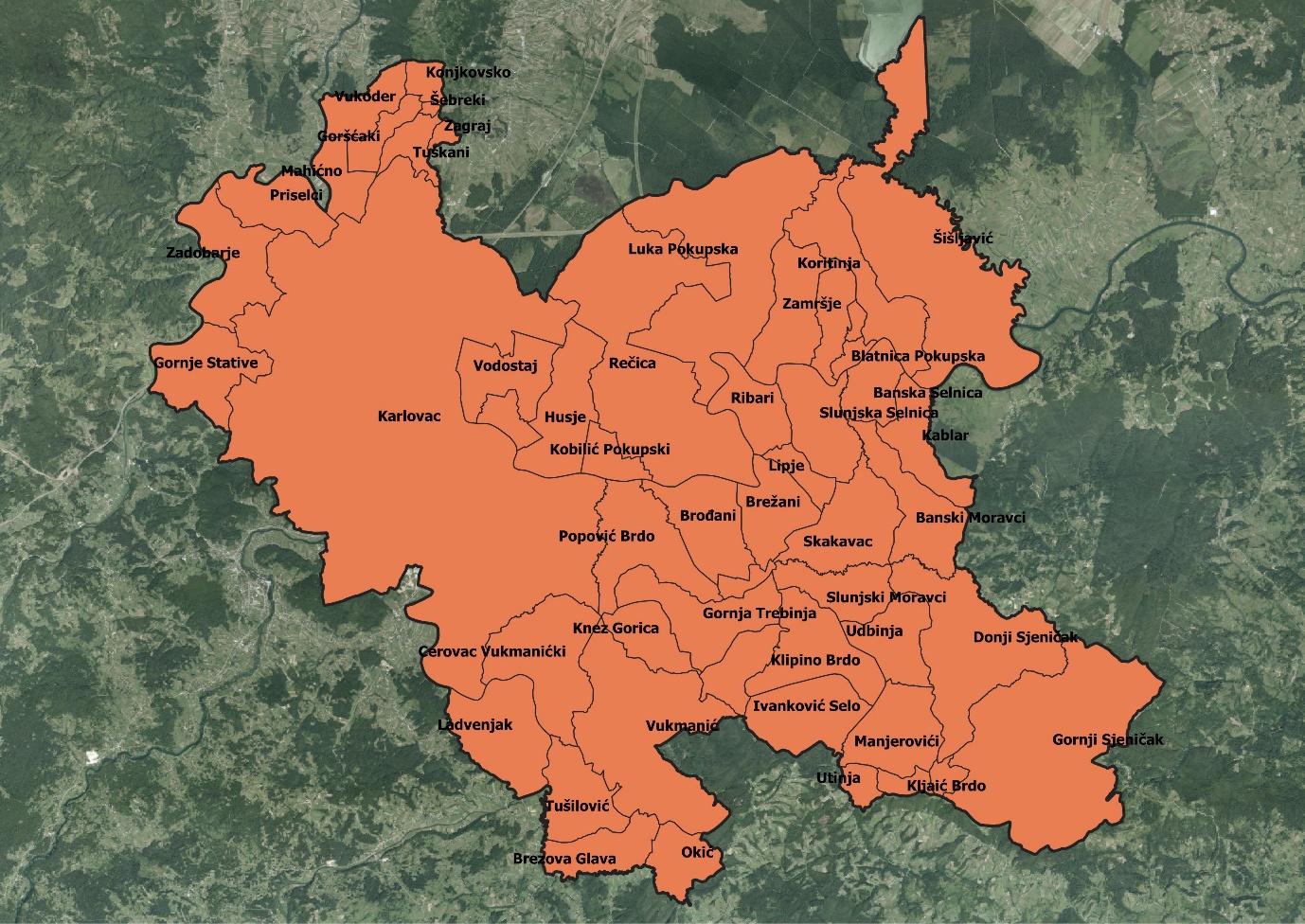 Izvor: Program raspolaganja poljoprivrednim zemljištem u vlasništvu Republike Hrvatske za Grad Karlovac prema Državnoj geodetskoj upravi (2018.).Prema Uredbi o indeksu razvijenosti (Narodne novine, 131/2017) za grad Karlovac izračunata je vrijednost indeksa 105,579, odnosno 5,58% iznad prosjeka Republike Hrvatske. Uspoređujući indekse razvijenosti prikazane u dokumentu Strategije razvoja Grada Karlovca 2013. – 2020. s posljednjim dostupnim podacima, vidljiv je napredak koji se u ovom slučaju izračunava promatrajući šest pokazatelja: (1) stope nezaposlenosti; (2) dohotka po stanovniku; (3) proračunskih prihoda jedinica lokalne, odnosno područne (regionalne) samouprave po stanovniku; (4) općega kretanja stanovništva; (5) stope obrazovanosti te (6) indeksa starenja. Ipak, potrebno je napomenuti kako je za posljednje izračune korištena drugačija metodologija od one koja je primjenjivana sukladno ranije važećoj Uredbi o indeksu razvijenosti (Narodne novine, 63/2010). Prema novom modelu, jedinice lokalne i područne (regionalne) samouprave (u daljnjem tekstu: JLP(R)S) se razvrstavaju u skupine razvijenosti pomoću distribucije ranga, pri čemu se uvijek polazi od prosječnog praga razvijenosti (indeks 100). Skupine razvijenosti predstavljaju jednake dijelove (polovine, odnosno četvrtine) u razdiobi po veličini uređenih nizova iznadprosječnih i ispodprosječnih vrijednosti indeksa razvijenosti za jedinice područne (regionalne), odnosno lokalne samouprave. Sukladno posljednjoj Uredbi o indeksu razvijenosti, Grad Karlovac je razvrstan u VII skupinu JLP(R)S, budući da se prema vrijednosti indeksa nalazi u drugoj četvrtini iznadprosječno rangiranih JLP(R)S-a. Grad Karlovac tako predstavlja najviše rangiranu jedinicu lokalne samouprave unutar Karlovačke županije. Usporedba indeksa razvijenosti prikazana je tablicom 1.Tablica 1. Usporedba indeksa razvijenosti Karlovca s gradovima sličnih značajki (2010. - 2020.)Izvor: Strategija razvoja Grada Karlovca 2013. – 2020. (2013.) i Ministarstvo regionalnog razvoja i fondova EU (2020.).Sukladno članku 19.a Zakona o lokalnoj i područnoj (regionalnoj) samoupravi (Narodne novine, 33/2001, 60/2001, 129/2005, 109/2007, 125/2008, 36/2009, 36/2009, 150/2011, 144/2012, 19/2013, 137/2015, 123/2017, 98/2019) veliki gradovi, kao i gradovi sjedišta županija u svom samoupravnom djelokrugu obavljaju poslove lokalnog značaja kojima se neposredno ostvaruju potrebe građana i to osobito poslove koji se odnose na: (1) uređenje naselja i stanovanje; (2) prostorno i urbanističko planiranje; (3) komunalno gospodarstvo; (4) brigu o djeci; (5) socijalnu skrb; (6) primarnu zdravstvenu zaštitu; (7) odgoj i obrazovanje; (8) kulturu, tjelesnu kulturu i šport; (9) zaštitu potrošača; (10) zaštitu i unapređenje prirodnog okoliša; (11) protupožarnu i civilnu zaštitu; (12) promet na svom području; (13) održavanje javnih cesta; (14) izdavanje građevinskih i lokacijskih dozvola, drugih akata vezanih uz gradnju te provedbu dokumenata prostornog uređenja i (15) ostale poslove sukladno posebnim zakonima.U skladu s navedenim, a uzimajući u obzir i postojeću strukturu gradske uprave te razvojne potrebe Grada Karlovca, identificirane su četiri razvojne domene koje su ključne za budući rast i razvoj grada. Primjena na svim razinama, od izrade plana do realizacije projekata i upravljanja razvojem, pomaže omogućavanju bolje kvalitete života za sve. Ove četiri razvojne domene čine međusobno povezane i bitne elemente održivog pristupa budućem razvoju grada:Gospodarstvo, poljoprivreda i turizamDruštvene djelatnostiProstorno uređenje, gradnja i zaštita okoliša Promet i komunalno gospodarstvo.Svaka od navedenih domena podijeljena je na razvojna područja prikazana tablicom 2.Tablica 2. Domene i pripadajuća područjaRazvoj Grada Karlovca kao središta Karlovačke županije i pokretača gospodarstva vidi se kroz mrežu poduzetničkih zona, inkubatora, akceleratora, istovremeni ruralni razvoj te usmjeravanje fokusa na kreativne talente, projekte i resurse. Ovaj Plan donosi se u vrijeme ekonomske neizvjesnosti na nacionalnoj i globalnoj razini, nakon perioda gospodarskog rasta i obnove koji su grad razvili ekonomski, socijalno i fizički. Trenutni gospodarski pad prilika je za stvaranje vizije za grad koja će ne samo olakšati oporavak, već će nastojati osigurati da se taj oporavak odvija na koherentan, održiv način u korist grada, županije, regije i države. Karlovac se mora razviti kao dinamično gradsko središte kako bi mogao biti konkurentan na nacionalnoj razini i ispuniti svoju ulogu prometnog čvorišta i poveznice između Panonske i Jadranske Hrvatske te ključnog ekonomskog pokretača rasta za županiju i regiju te zemlju u cjelini. U globalnoj ekonomiji, gradovi se međunarodno natječu kao atraktivna mjesta za ulaganja i razvoj. Kao ekonomski pokretač regionalne i nacionalne ekonomije i jezgra županije, ključni je izazov za grad kako postati i međunarodno konkurentniji i privlačniji investitorima. U skladu s Programom poticanja poljoprivrede i ruralnog razvoja na području Grada Karlovca za 2021. godinu, Grad Karlovac odlučan je provedbom različitih mjera i aktivnosti poticati očuvanje i razvoj poljoprivrede i ruralnog prostora i to putem modernizacije proizvodnje i stvaranja povoljnijih uvjeta za bavljenje poljoprivredom, razvoja ruralnog prostora povećanjem ekonomske učinkovitosti i unapređenjem konkurentnosti poljoprivredne proizvodnje, diversifikacijom djelatnosti i stvaranjem dodane vrijednosti poljoprivrednih proizvoda, edukacijom i povećanjem broja zaposlenih kroz razvoj seoskog turizma, sa svrhom zadržavanja stanovništva na ruralnom području, a kako bi se očuvale njegove vrijednosti i iskoristile prednosti. Hidrografski i geotermalni potencijal „grada na četiri rijeke“ je velik. Istovremeno je Karlovac grad bogate kulturne baštine, graditeljskog nasljeđa i jedinstvenog arhitektonskog pejzaža s velikim zelenim površinama i primamljivim krajobrazom. Uža gradska jezgra grada Karlovca, odnosno urbanistička cjelina Zvijezda, ističe se među spomenicima kulture od nacionalnog značaja. Lovni i ribolovni turizam još je jedan segment ponude koji u sinergiji s ponudom ruralnog turizma može predstavljati dodatni pokretač razvoja grada i županije. S obzirom na novonastale epidemiološke uvjete, očekuje se značajno smanjenje prihoda od društvenih događanja, koncerata, priredbi, smotri i manifestacija, odnosno masovnijih događanja koja okupljaju veće skupine posjetitelja. Dodatni je to razlog za stavljanje naglaska na druge vidove turističke ponude i povećanje prihoda od individualnih posjeta kroz ponudu dodatnih sadržaja. Stvaranje dobrih, održivih gradskih četvrti koje podržavaju život zajednice i svih dobnih skupina jedan je od prioriteta ovog Plana. Ovim se Planom želi osigurati da se infrastruktura poput vrtića, škola, zdravstvenih, sportskih i rekreacijskih ustanova, kao i popratna infrastruktura, osigurava postupno i koordinirano. Stvaranje dobrih četvrti i socijalno inkluzivnih zajednica odnosi se kako na sam grad, tako i na okolicu. Važnost lokalnih centara u susjedstvu na pješačkoj udaljenosti od stambenih zajednica potvrđena je Planom, a uključena je i promocija regeneracije određenih područja. Stavlja se novi naglasak na gradske nekretnine kao važan resurs zajednice u smislu pružanja obrazovnih, kulturnih, sportsko-rekreacijskih i zdravstvenih usluga, kako za grad, tako i za gradske četvrti, a te nekretnine definiraju se kao strateška imovina grada. Grad Karlovac će tako otvoreno i kooperativno surađivati ​​s različitim dionicima koji pružaju usluge u zajednici, uključujući, ali ne ograničavajući se na civilna društva i udruge, registrirane dobrotvorne organizacije, zaklade, obrazovne institucije, vjerske zajednice, sportske i društvene grupe i organizacije, a sve kako bi se osiguralo pravovremeno pružanje i razvitak socijalne i društvene infrastrukture. Unapređenje i promocija Karlovca kao „Grada susreta" te promicanje aktivne umjetničke i kulturne zajednice na razini cijelog grada i županije ključno je za stvaranje živahnog grada koji je atraktivno odredište za turizam i kreativne industrije. Jačanje postojeće kulturne infrastrukture, njegovanje novih kulturnih inicijativa koje podržavaju nove kulturne gradske četvrti i omogućavanje pristupa kulturnom razvoju na lokalnoj razini ključni su za razvoj kulturnog bogatstva grada, kao i za njegovo gospodarstvo. Grad Karlovac obiluje pokretnom i nepokretnom kulturnom baštinom, a uz kulturnu imovinu ističu se kroz svoj rad i Zajednica organizacija amaterskih kulturno-umjetničkih djelatnosti kao i niz aktivnih samostalnih udruga u području kulture, što je kroz Plan prepoznato kao veliki resurs i potencijal za daljnji razvoj i pozicioniranje Grada Karlovca kao grada kulture, odnosno „Grada susreta“.Kao središte županije, od vitalne je važnosti da Grad Karlovac nastavi rasti i raditi na zadovoljavanju potreba svojih stanovnika, radnika i posjetitelja. U ovom smislu Grad Karlovac će podržati održivi pristup razvoju stanogradnje promicanjem visokih standarda energetske učinkovitosti u svim stambenim projektima, promicanjem poboljšanja ekoloških performansi zgrada, uključujući uporabu obnovljive energije te prostornim planiranjem, rasporedom, dizajnom i detaljnom specificiranju prijedloga. Grad Karlovac mora napraviti prijelaz u održiv grad s niskim udjelom ugljika. Dokazi i skupe implikacije da se to ne učini nesporni su, a blagodati održivijeg grada su brojne. Na taj način osigurat će se usklađenost kako s nacionalnim ciljevima i strategijama, tako i s onima Europske unije (u daljnjem tekstu: EU), a što će omogućiti pristup širim izvorima financiranja. Grad Karlovac čvorište je najvažnijih prometnica koje povezuju Jadransku i Kontinentalnu Hrvatsku, smješten na raskrižju glavnih cestovnih prometnih pravaca A1 i D1. Također je i postaja na putu međunarodne željezničke pruge od čvorišta Zagreb prema Rijeci i Splitu te je povijesno predstavljao čvorište uz povijesne ceste Karolinu, Josephinu i Louisianu. Ovu centralnu poziciju potrebno je potvrditi obnovom i održavanjem postojeće infrastrukture. Potrebno je također razvijati i komunalnu infrastrukturu za čije financiranje se očekuje više korištenja sredstava EU. Rješavanje problema opskrbe toplinskom energijom jedan je od ciljeva u narednom razdoblju kao i rad na rasterećenju cestovne mreže grada Karlovca od tranzitnog prometa. Kao dobra polazišna točka koristit će se povoljan geoprometni položaj na nacionalnoj i europskoj razini te odličan pristup do luke Rijeka, gospodarskog prostora Zagreba i kontinentalne Hrvatske, uz istovremenu mogućnost razvoja ostalih oblika prometa (riječnog prometa i zračnog prometa).Zakonodavni okvir, struktura i proces izradeNa temelju članka 10. stavka 2. Zakona o sustavu strateškog planiranja i upravljanja razvojem Republike Hrvatske (Narodne novine, 123/2017) te na temelju članaka 34. i 97. Statuta Grada Karlovca (Glasnik Grada Karlovca broj 1/15-potpuni tekst, 3/2018 i 13/2018), Gradsko vijeće grada Karlovca je na 35. sjednici održanoj dana 12. svibnja 2020. godine donijelo Odluku o pokretanju izrade Plana razvoja grada Karlovca za razdoblje od 2021. – 2030. godine. (u daljnjem tekstu: Odluka).Člankom 23. stavak 1. Zakona o sustavu strateškog planiranja i upravljanja razvojem Republike Hrvatske (Narodne novine, 123/2017) definirano je kako je plan razvoja jedinice lokalne samouprave srednjoročni akt strateškog planiranja od značaja za jedinicu lokalne samouprave kojim se definiraju posebni ciljevi za provedbu strateških ciljeva iz Nacionalne razvojne strategije te ostalih sektorskih i višesektorskih strategija. Plan također mora biti usklađen s nacionalnim planovima i prostornim planovima koji se donose na lokalnoj i područnoj (regionalnoj) razini.Plan razvoja Grada Karlovca 2021. – 2030. godine izrađen je u skladu sa Zakonom o sustavu strateškog planiranja i upravljanja razvojem Republike Hrvatske (Narodne novine, 123/2017) i strukturiran je u sljedeće dijelove:Uvod,Srednjoročna vizija razvoja,Opis srednjoročnih razvojnih potreba i razvojnih potencijala,Opis prioriteta u srednjoročnom razdobljuPosebni ciljeviPopis ključnih pokazatelja ishoda i ciljanih vrijednosti pokazatelja,Usklađenost s Nacionalnom razvojnom strategijom, sektorskim i višesektorskim strategijama te dokumentima prostornog uređenja,Praćenje i vrednovanje,Prilozi,Akcijski plan za razdoblje 2021. - 2025.U svrhu pripreme i praćenja provedbe Plana te s ciljem sudjelovanja u svim fazama postupka izrade Plana razvoja, utvrđivanja prioriteta razvoja Grada Karlovca, predlaganja strateških projekata važnih za razvoj Grada Karlovca te praćenja provedbe Plana, a sukladno članku 3. stavka 7. Zakona o regionalnom razvoju Republike Hrvatske (Narodne novine, 147/2014, 123/2017, 118/2018), osnovano je Partnersko vijeće kao stalno tijelo i nositelj izrade Plana Odlukom o osnivanju, sastavu, djelokrugu i načinu rada Partnerskog vijeća Grada Karlovca za pripremu i provedbu Plana razvoja Grada Karlovca 2021. – 2030. godine od dana 21. siječnja 2021. godine.Kroz proces izrade konzultirani su svi ključni dionici, od nositelja sektorskih politika do jedinica područne (regionalne) samouprave i jedinica lokalne samouprave te samih građana, a nositelji izrade bili su članovi Radne skupine osnovane u listopadu 2020. godine. Tijekom cijelog procesa izrade, osigurano je da cjeloviti proces izrade Plana i rad članova Radne skupine teče nesmetano, unatoč COVID-19 pandemiji (slika 2.). Članovi Radne skupine aktivno su sudjelovali u online upitnicima i brainstorming vježbama u svrhu definiranja vizije, razvojnih potreba i potencijala te prioriteta, posebnih ciljeva i ključnih pokazatelja ishoda. Svi inputi su detaljno analizirani i sistematizirani te u potpunosti oslikavaju rezultate rada Radne skupine i relevantnih dionika za razvojne smjerove Grada Karlovca za razdoblje 2021. – 2030. godine.Slika 2. Proces izrade Plana razvoja Grada Karlovca 2021. – 2030. godine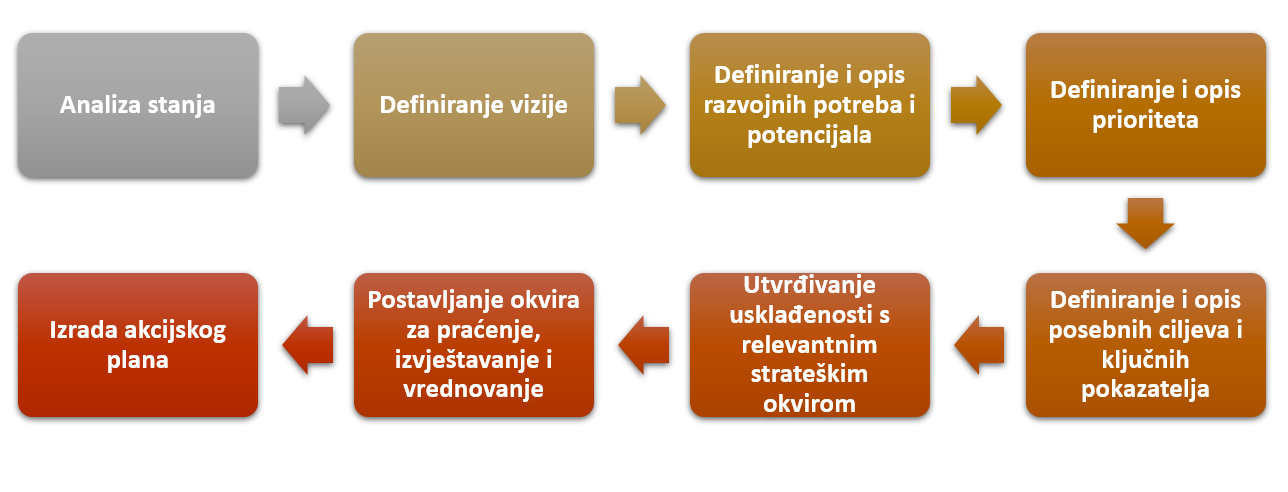 Također, za potrebe izrade Plana, a sukladno članku 41. Zakona o sustavu strateškog planiranja i upravljanja razvojem Republike Hrvatske (Narodne novine, 123/2017), zatraženo je i mišljenje nadležnog upravnog tijela za zaštitu okoliša u jedinici područne (regionalne) samouprave o potrebi provedbe postupka ocjene odnosno strateške procjene prema zakonu kojim se uređuje zaštita okoliša. Sukladno mišljenju Upravnog odjela za graditeljstvo i okoliš Karlovačke županije od dana 12. veljače 2021., za izradu Plana razvoja grada Karlovca 2021. – 2030. godine nije potrebno provesti postupak strateške procjene niti ocjene o potrebi strateške procjene utjecaja na okoliš.Provedba mehanizma Integriranih teritorijalnih ulaganja (ITU)Urbani razvoj u središtu je regionalne politike EU, a sve države članice dužne su izdvajati sredstva za integrirane mjere održivog urbanog razvoja. ITU predstavlja mehanizam koji omogućuje integriranje sredstava iz različitih EU fondova i operativnih programa te ulaganje tih sredstava u aktivnosti kojima će se ojačati uloga gradova kao pokretača gospodarskog razvoja. U okviru novog financijskog razdoblja od 2021. do 2027. godine,  ITU mehanizam se proširio na sedam novih gradova, od kojih je jedan i Grad Karlovac, a koji je u sklopu ITU mehanizma dostavio 20 projektnih prijedloga ukupne vrijednosti 70.131.523.20 EUR. ITU mehanizam u kontekstu Plana razvoja Grada Karlovca 2021. – 2030. godine horizontalno se provodi kroz sve četiri domene.Među projektima ističu se uređenje Kina Edison, revitalizacija vrelovodne mreže grada Karlovca, istraživanje geotermalnih izvora, rekonstrukcija i dogradnja Hrvatskog doma, Integrirani projekt mobilnosti VUPKA: rješenje uskih grla i poboljšanje mobilnosti koji uključuje sanaciju mostova uz kombinaciju projekata iz Pametnog grada te obnova infrastrukture u povijesnoj urbanističkoj cjelini Zvijezdi.Najveći iznos namijenio bi se za projekt aglomeracije Karlovac-Duga Resa. Među projektima, navodi se i uređenje Trga Bana Josipa Jelačića, zgrade KAMOD, Lončareve kuće, restorana studenske prehrane i interpretacijskog centra Bosanski magazine na Veleučilištu u Karlovcu, gdje bi se uredila i Vojna bolnica – Studenski dom, te Regionalni centar kompetencija u strukovnom obrazovanju. U obnovu bi išao i kompleks bivše vojarne Luščić, zatim Experience centar Nikola Tesla koji bi se funkcionalno povezao s Gimnazijom Karlovac (za koju je također predviđena adaptacija), a od ostalog valja spomenuti i dogradnju Medicinske škole, adaptaciju Ekonomske škole te ulaganja u Agrocentar i Centar inovativnosti.SREDNJOROČNA VIZIJA RAZVOJASrednjoročna razvojna vizija Grada Karlovca predstavlja inspirativno viđenje i deklaraciju Grada Karlovca kojom je definirano ono što Grad Karlovac želi postići u razdoblju 2021. - 2030. godine te ista glasi:Karlovac, održivi, uključivi te inovativan grad ugodan za življenje - Grad privlačan za život koji pruža brojne mogućnosti stanovnicima i poduzetnicima za rad i obrazovanje, njeguje bogatu kulturnu baštinu, promiče inovacije i zdravi način života, dosežući najviše standarde zaštite okoliša i kvalitetu življenja.Predmetna vizija predstavlja jasan vodič za odabir prioriteta i posebnih ciljeva Grada Karlovca, kao i svih postupaka djelovanja koji služe doprinošenju njezinom ispunjenju, a kako je prikazano u nastavku dokumenta.OPIS SREDNJOROČNIH RAZVOJNIH POTREBA I RAZVOJNIH POTENCIJALAKao što je već spomenuto, u okviru Plana razvoja Grada Karlovca za razdoblje 2021. – 2030. godine, identificirane su četiri (4) razvojne domene kao ključna područja za budući rast i razvoj grada koja obuhvaćaju međusobno povezane i neophodne elemente održivog pristupa budućem razvoju Grada Karlovca. Riječ je o sljedećim razvojnim domenama koje se detaljno opisuju u nastavku, kao i njihove specifične razvojne potrebe i izazovi te razvojni potencijali i prilike: (1) Gospodarstvo, poljoprivredna i turizam; (2) Društvene djelatnosti; (3) Prostorno uređenje, gradnja i zaštita okoliša; (4) Promet i komunalno gospodarstvo.Gospodarstvo, poljoprivreda i turizamU nastavku su prikazani razvojni izazovi i prilike podijeljeni u četiri (4) razvojna područja: (1) Poduzetništvo i obrt (uključujući poslovne potporne institucije); (2) Poljoprivreda; (3) Turizam; te (4) Poslovanje gradskih tvrtki i ustanova.Gotovo 1.200 poduzeća u Gradu Karlovcu zapošljavalo je krajem 2019. godine 10.473 radnika, uz relativno jednaku raspodjelu gledano prema veličini poduzeća (mikro, mala, srednja i velika poduzeća). Prosječna neto plaća iznosila je 5.806 HRK (povećanje od 3,44% u odnosu na 2018. godinu), a bruto plaća 9.057 HRK, što predstavlja povećanje od čak 18,96% u odnosu na prethodnu godinu. Razina plaća je tako u rangu državnog prosjeka (neto 5.835 HRK i bruto 9.167 HRK). Prema područjima djelatnosti najviše je poduzeća unutar područja G - trgovina na veliko i malo; popravak motornih vozila i motocikala, a slijede područje M - stručne, znanstvene i tehničke djelatnosti, C – prerađivačka industrija, F- građevinarstvo te I - djelatnosti pružanja smještaja te pripreme i usluživanja hrane. Unutar ovih područja registrirano je gotovo 75% svih poduzeća u Gradu Karlovcu. Ovo je u skladu s nacionalnim prosjekom, uz tu razliku što je prerađivačka industrija zastupljenija od sektora građevinarstva. Promatra li se samo Karlovačka županija, Grad Karlovac je prvi po broju poduzetnika, broju zaposlenih, ukupnom prihodu, dobiti razdoblja i neto dobiti. U Gradu Karlovcu aktivna su i 822 obrta. Za usporedbu, ova je brojka za 15% manja u odnosu na 2012. godinu, a čak 35% manja u odnosu na stanje u 2006. godini. Broj obrta ubrzano opada, što je djelomično posljedica sustavnog zapostavljanja ovog vida gospodarskog djelovanja, ali i subjektivnog stanja u samom obrtništvu (nedovoljna suradnja s ostalim  segmentima gospodarstva, slaba unutar-sektorska povezanost i nelojalna konkurencija). Od ukupno 1.380 nezaposlenih osoba u 2020. godini, u gradu Karlovcu njih 772 (55,94%) bile su žene, a što čini 27% nezaposlenih žena više nego muškaraca. Nezaposlenost je tako porasla po prvi puta još od 2013. godine što se najvećim dijelom pripisuje posljedicama pandemije COVID-19. Grad Karlovac pridonosi stvaranju povoljnog poduzetničkog okruženja za djelovanje poduzetnika i institucija te udruga koje podupiru poduzetništvo, razvijanje poduzetničke klime i osiguranje preduvjeta za poticanje poduzetničkih kompetencija kroz Program razvoja malog i srednjeg poduzetništva na području Grada Karlovca. Također, kako bi pomogao mikro i malim poduzetnicima čije je poslovanje pogođeno pandemijom COVID-19, Grad Karlovac putem programa „Subvencija kamata za tekuću likvidnost“ subvencionira 50% kamate na kredite ugovorene s bankama. Uz navedeno, Grad Karlovac u svrhu borbe protiv posljedica pandemije COVID-19 donio je i niz drugih mjera koje za cilj imaju olakšavanje poslovanja poduzećima na svom području. Na području Grada Karlovca u Jedinstvenom registru poduzetničke infrastrukture registrirano je u razdoblju od 2007. do 2020. šest poduzetničkih potpornih institucija (u daljnjem tekstu: PPI), od kojih je Grad Karlovac osnivač ili suosnivač u njih pet. Od spomenutih šest PPI, četiri su poduzetničke zone, dok se u preostala dva slučaja radi o županijskoj razvojnoj agenciji i poduzetničkom centru. Aktivne su bile poduzetničke zone Banija-Ilovac III, Jug Mala Švarča, Mahično i Mrzlo Polje. Grad Karlovac nastavlja pružati potporu razvoju i učinkovitom upravljanju poslovnom infrastrukturom putem nekoliko mjera, programa i aktivnosti, a za koje su, do 2022. godine, planirana sredstva u iznosu od 13 milijuna HRK. Prema Programu raspolaganja poljoprivrednim zemljištem u vlasništvu Republike Hrvatske za Grad Karlovac, ukupna površina poljoprivrednog zemljišta u vlasništvu države na području grada Karlovca i s kojim se može raspolagati iznosi 729,5 ha. U ukupnoj površini Karlovca poljoprivredno zemljište zauzima 54,9%, odnosno oko 220 km2. Na području Grada Karlovca u Upisniku poljoprivrednika na dan 31.12.2019. bilo je registrirano 1.577 poljoprivrednika (od čega su gotovo 97% činila obiteljska poljoprivredna gospodarstva). Očuvanje i razvoj poljoprivrede i ruralnog prostora Grada Karlovca cilj je Provedbenog programa poticanja poljoprivrede i ruralnog razvoja na području Grada Karlovca. S obzirom na ciljeve Vlade Republike Hrvatske u smjeru povećanju poljoprivredne proizvodnje te izgradnju 20 regionalnih centara za voće i povrće i udvostručenje površina pod navodnjavanjem, Grad Karlovac u razdoblju 2021. – 2027. godine također planira potaknuti poljoprivrednu proizvodnju, i to kroz izgradnju plastenika vezanih uz geotermalne izvore uz dodatak poljoprivrednih proizvoda iz ostalih dijelova Karlovačke županije, zatim kroz poticanje voćarstva na području Većeg urbanog područja Karlovac i šireg područja Karlovačke županije te putem izgradnje poduzetničke potporne institucije u slatkovodnom ribarstvu „Razvojni centar za akvakulturu „Riječni ribar“. Mogućnost izgradnje plastenika i povećanja plasteničke proizvodnje postoji u sklopu geotermalnih izvora, a plastenička proizvodnja u Karlovcu može se razvijati i na dva najveća polja u gradu Karlovcu - Drežničkom i Gažanskom polju na okvirno 341 ha površine. Brežuljkasto - brdsko područje Karlovačke županije pogodno je za voćarsko - vinogradarsku proizvodnju, a u planu je i da Razvojni centar za akvakulturu pruža podršku različitima sektorima s ciljem konstantnog napretka u različitim granama akvakulture. Turistički potencijali Grada Karlovca leže u iskorištavanju prirodnih i kulturnih dobara grada i županije, ali i mnoštva društvenih događanja uz naglasak na aktivnom odmoru. Na području Grada Karlovca nalaze se prirodni i antropogeni turistički resursi od kojih se ističu razvijena hidrografska mreža, šume i lovišta, zelene gradske površine, šetnice i parkovi (u gradu se nalaze tri zaštićena područja: Cret Banski Moravci, Vrbanićev perivoj i Marmontova aleja), utvrda Dubovac te osobito povijesna urbanistička cjelina Zvijezda. Osam kilometara sjeveroistočno od Karlovca nalazi se i izvorište geotermalne vode. Najznačajniji prirodni resursi svakako su četiri karlovačke rijeke - Korana, Kupa, Dobra i Mrežnica. Na području Grada Karlovca i okolice nalazi se 11 lovišta sa šest lovačkih kuća ili domova, koja se prostiru na ukupno 49.187 ha. Od ribolovnih područja izdvajaju se dionice rijeke Korane, Dobre i Kupe, ali i jezero Šumbar i draganićki Ribnjaci. Osim klasičnog lova i ribolova, s obzirom na globalne trendove, važno je spomenuti i potencijal foto-safarija te dresure lovačkih pasa bez odstrjela divljači. Ovaj segment turističke ponude bio je obuhvaćen Strategijom razvoja lovnog i ribolovnog turizma Karlovačke županije do 2020. godine (produžena za razdoblje do 2027. godine) i njenim akcijskim planovima za lovni i ribolovni turizam. Osim parkova, šetnica i zaštićenih područja, na prostoru grada nekoliko je točaka i značajnih panoramskih vrijednosti krajobraza, kao i osobito vrijednih prirodnih krajobraza. Među spomenicima kulture nacionalnog značaja istaknutu važnost u Karlovcu ima povijesna urbanistička cjelina Zvijezda, odnosno uža gradska jezgra, unutar koje se nalazi veći broj očuvanih građevina. Valja spomenuti i stari grad Dubovac koji se nalazi u blizini nacionalnog svetišta sv. Josipa koje posjeduje bogatu sakralnu zbirku, kao i Vojni kompleks Turanj, galerije, Gradski muzej i Muzej franjevačkog samostana te Muzej domovinskog rata na Turnju. Među društvenim događanjima od veće važnosti i potencijala za razvitak turizma, ističu se Karlovački karneval, Karlovački dani piva, Ivanjski krijes, Proljetne promenade, Zvjezdano ljeto, Karlovačka Gastro priča te Advent u Karlovcu. Također, postoji i 150 km označenih biciklističkih staza na 7 ruta različitih težina između Karlovca i Duge Rese, a Grad Karlovac i okolica pogodni su i za razvoj sportsko-rekreativnih aktivnosti kao što je nordijsko hodanje. Aquatika – slatkovodni akvarij Karlovac, u kojem se predstavlja flora i fauna hrvatskih rijeka i jezera, geološka prošlost, tradicijska kultura i povijest porječja četiriju rijeka, zauzima posebno mjesto u turističkoj ponudi. U 2019. godini na području Grada Karlovca bilo je četiri hotela, tri hostela, 89 privatnih iznajmljivača te jedno seosko domaćinstvo i jedan kamp. U međuvremenu je, uslijed otežanih uvjeta poslovanja uzrokovanih pandemijom COVID-19, trajno zatvoren jedan hostel te je time izgubljeno 20 ležajeva u gradu. U razdoblju od 1. siječnja do 20. listopada 2019. godine, u svim smještajnim objektima u Gradu Karlovcu, ostvareno je ukupno 44.217 dolazaka i 70.101 noćenje čime je već u listopadu 2019. godine premašen ukupan broj noćenja realiziran u cijeloj 2018. godini. Prema emitivnim tržištima, vidljivo je kako prema udjelu dolazaka prednjači Južna Koreja s 25,06%, nakon koje slijede Hrvatska, Poljska i Njemačka, međutim, s obzirom na prirodu boravaka, u udjelu noćenja hrvatski građani drže najveći postotak (nešto više od petine svih noćenja). Strateške smjernice razvoja turizma određene su prijedlogom Godišnjeg programa rada Turističke zajednice Grada Karlovca za 2021. godinu pri čemu su identificirane potrebe da se ulože napori na transformaciji destinacije iz tranzitne u boravišnu, uz prilagodbu turističkih proizvoda i cjelogodišnju ponudu destinacije i intenzivnije uključivanje privatnih dionika i civilnog sektora u turistička kretanja, nadogradnja postojećih promotivnih aktivnosti, razvijanje svijesti o važnosti i gospodarskim, društvenim i drugim učincima turizma, te potrebi i važnosti očuvanja i unapređenja svih elemenata turističkog proizvoda, a osobito zaštite okoliša te prirodne i kulturne baštine i intenziviranje aktivnosti na provođenju projekta Integralnog upravljanja kvalitetom. Kada se promatra rad gradskih tvrtki i ustanova, primjetno je pozitivno poslovanje i rezultat, odnosno može se ustvrditi kako su tvrtke (trgovačka društva) dobro vođene. Grad Karlovac ima 18 proračunskih korisnika – dva vrtića i jedanaest osnovnih škola, tri ustanove kulture (Gradsko kazalište, Gradski muzej i knjižnica), javnu  vatrogasnu postrojbu, a od listopada 2016. godine još i novu ustanovu Aquatika – slatkovodni akvarij Karlovac. Sve ove djelatnosti od posebnog su interesa za građane i stoga se za njihovo financiranje izdvajaju značajna sredstva u proračunu. Osim toga, u vlasništvu Grada Karlovca nalazi se i devet trgovačkih društava. Rashodi proračuna Grada Karlovca raspoređeni su u 40 različitih programa s preko 200 raznih projekata i aktivnosti. Planirani rashodi unutar programa predškolskog odgoja čine 8,2% od ukupno planiranih rashoda u proračunu. Grad Karlovac tako financira smještaj djece u vrtićima te pomaže roditeljima s troje i više djece, nezaposlenim roditeljima i roditeljima na redovnom školovanju. U odnosu na 2012. godinu u vrtićima ima 25% više djece te je u osam vrtićkih objekata na različitim lokacijama u Gradu smješteno oko 1.280 djece. Dodatna mjesta u vrtićima omogućiti će završetak dječjeg vrtića Mahično i rekonstrukcija dječjeg vrtića Dubovac. Ukupno je za uređenje i rekonstrukciju vrtića od 2007. godine utrošeno više od 100 milijuna HRK. Planirani rashodi unutar programa osnovnog školstva iznose čak 25,4% od ukupno planiranih rashoda u proračunu. Ovim sredstvima financiraju se materijalni rashodi poslovanja osnovnih škola, plaće zaposlenih u osnovnim školama, ali i provedba projekta Pomoćnici u nastavi i Školski obrok za svako dijete, produženi boravak za djecu nižih razreda te kapitalni izdaci za dodatna ulaganja na objektima osnovnih škola. Kroz ustanove u kulturi odvija se većina kulturnih programa u Gradu tijekom cijele godine. U 2020. godini se za rad triju ustanova u kulturi - Gradskog kazališta, Gradskog muzeja i Gradske knjižnice - izdvaja manje u odnosu na prethodnu godinu u kojoj su značajna sredstva bila namijenjena dovršetku Muzeja domovinskog rata na Turnju. Navedenim sredstvima financiraju se materijalni rashodi poslovanja, plaće zaposlenika i provedba programa u kulturi. Muzej domovinskog rata na Turnju je dovršen  2019. godine.  Ukupna vrijednost projekta je gotovo 25 milijuna HRK, od čega je najveći dio sredstava Ministarstva kulture, Ministarstva branitelja, Ministarstva turizma i Grada Karlovca. Od otvorenja do kraja godine muzej je posjetilo gotovo 30.000 posjetitelja. U 2019. godini uspješno je dovršena i rekonstrukcija i energetska obnova starog dijela zgrada Gradske knjižnice Ivan Goran Kovačić. Kao što je već navedeno, Aquatika – slatkovodni akvarij pokazala se jednom od značajnijih turističkih atrakcija u Hrvatskoj s velikim brojem posjetitelja. Projektom sufinanciranja izgradnje akvarija predviđeno je da će ustanova prvih pet godina trebati pomoć za svoje redovno poslovanje iz gradskog proračuna. Za Javnu vatrogasnu postrojbu (u daljnjem tekstu: JVP) osigurana su sredstva iz posebnih sredstava za vatrogastvo, iz poreznih prihoda i iz vlastitih prihoda JVP. Osim JVP-a, Grad Karlovac financira i Vatrogasnu zajednicu Grada Karlovca koja okuplja niz dobrovoljnih vatrogasnih društava (u daljnjem tekstu: DVD). Prema posljednjim podacima o poslovanju trgovačkog društva Čistoća d.o.o. Karlovac, ovo Društvo imalo je 2019. godine ukupno 149 zaposlenih, a ostvarilo je ukupne prihode u iznosu od 28.821.478 HRK, što predstavlja povećanje od 8% u odnosu na 2018. godinu. Ukupni rashodi bili su 28.187.684 HRK što je također povećanje od 6% u odnosu na godinu ranije. Dobit nakon oporezivanja iznosi 410.478 HRK. Gradska toplana d.o.o. Karlovac je poslovnu godinu 2019. završila uspješno uz povećanje razine isporuke usluge. Prosječan broj zaposlenih u 2019. bio je 46 radnika. Ukupno ostvareni prihodi u 2019. iznosili su 35.989.971 HRK, dok su ukupni rashodi iznosili 35.833.010 HRK. Dobit nakon oporezivanja iznosila je 33.663 HRK. Hrvatski radio Karlovac d.o.o. na dan 31.12.2019. imao je zaposlenih 11 radnika. Ukupno ostvareni prihodi društva u 2019. iznosili su 2.189.662 HRK, dok su ukupni rashodi iznosili 2.155.821 HRK. Dobit nakon oporezivanja iznosila je 31.362 HRK. Inkasator d.o.o. Karlovac je u 2019. godini imao 40 zaposlenih, ukupni prihodi iznosili su u 2019. godini 8.664.825 HRK ili 1,92% manje nego prethodne godine, dok su rashodi iznosili 8.522.762 HRK ili 1,57% manje u odnosu na 2018. godinu. Dobit nakon oporezivanja iznosila je 83.145 HRK. Osnovne djelatnosti tvrtke Mladost d.o.o. Karlovac su korištenje, održavanje i upravljanje športskim objektima od posebnog značaja za Grad Karlovac. Od 2016. godine tvrtka vrši djelatnost naplate parkiranja, a od listopada 2018. i djelatnost „pauk-službe“. Imala je 50 zaposlenih u 2019. godini, ukupni prihodi iznosili su 10.971.593 HRK ili 13,77% više nego prethodne godine, dok su rashodi iznosili 10.900.913 HRK ili 13,50% više u odnosu na 2018. godinu. Dobit nakon oporezivanja iznosila je 54.170 HRK. Vodovod i kanalizacija d.o.o. Karlovac brojila je 159 zaposlenih u 2019. godini. Ukupni prihodi društva iznosili su u 2019. godini 77.766.877,56 HRK što je za 0,09% manje u odnosu na 2018. godinu, dok su rashodi iznosili 77.078.692,15 HRK ili 0,43% manje u odnosu na 2018. godinu. Dobit nakon oporezivanja iznosila je 390.544,93 HRK. Tvrtka Zelenilo d.o.o. Karlovac je krajem 2019. godine imala 116 zaposlenih. Ukupni prihodi poslovanja iznosili su 21.337.293 HRK, što je 2% povećanje u odnosu na 2018. godinu, dok su ukupni rashodi poslovanja iznosili 21.126.974 HRK i bili su veći za 1% u odnosu na prethodnu godinu. Dobit tekuće godine nakon oporezivanja iznosila je 2019. godine 100.010 HRK. Trgovačko društvo GeotermiKA d.o.o., osnovao je 2018. godine Grad Karlovac radi istraživanja i eksploatacije geotermalne vode geotermalnog polja Karlovac, primarno za potrebe postojećeg gradskog toplinskog sustava. Tijekom 2019. godine Uprava društva je zajedno s vlasnikom Društva radila na pripremnim radnjama za prijavu na nadmetanje radi odabira najpovoljnijeg ponuditelja za davanje dozvole za istraživanje geotermalne vode u istražnom prostoru „Karlovac 1“. Tvrtka Hostel Karlovac d.o.o. u 100% vlasništvu je Grada Karlovca, ali se financira isključivo iz vlastitih sredstava ostvarenih kroz svoje poslovanje i nije na proračunu Grada. Hostel ima 11 stalnih zaposlenika, a u 2019. godini posjetilo ga je 5.849 gostiju iz 28 zemalja koji su ostvarili ukupno 27.844 noćenja. U 2019. godini Hostel je ostvario neto prihode u iznose 4.760.316,68 HRK što je na razini prethodne godine. Rashodi za prošlu godinu iznosili su 4.646.890,45 HRK. Time je ostvarena dobit nakon oporezivanja u iznosu od 97.784,92 HRK.Nastavno na sve navedeno, kao razvojne potrebe ističu se, prije svega, formiranje novih poduzetničkih zona i, uz to povezano, osnivanje novih poduzetničkih potpornih institucija; nedostatak  komunalno opremljenih poslovnih zona spremnih za investitore; poticajne mjere i planski dokumenti za razvoj poduzetništva; jačanje napora na postizanju povećanja investicija u dugotrajnu imovinu poduzetnika; usmjeravanje tržišta rada i obrazovanja ljudskih resursa u cilju facilitacije stvarnih potreba gospodarstva; jačanje aktivnosti promocije suradnje poduzetnika, kako međusobne, tako i s javnim i znanstvenim sektorom; smanjivanje razdoblja potrebnog za dobivanje dozvola za investicije; zaustavljanje trenda pada broja obrtnika i povećanje ulaganja u istraživanje, razvoj i inovacije i nove tehnologije. Također, potrebno je okrupnjivanje, održavanje i korištenje poljoprivrednog zemljišta radi stvaranja održivih i konkurentnijih poljoprivrednih gospodarstava i otvaranja novih radnih mjesta; zaustavljanje trenda pada broja uzgajivača goveda i svinja; poticanje korištenja novih tehnologija i procesa u poljoprivrednoj proizvodnji; privlačenje i zadržavanje stanovnika u urbanom, a posebno na ruralnom području te bolje iskorištavanje prirodnih resursa. Uz navedeno, među ključnim razvojnim potrebama, ističe se i razvoj održivog turizma, potreba za ulaganjem u turističku infrastrukturu te obogaćivanje turističke ponude uvođenje novih turističkih proizvoda, povećanju broja kvalitetnih smještajnih jedinica te daljnjem unapređenju kvalitete turističkih kadrova. Kao preduvjet za organiziranje daljnjih nastupa na tržištima potrebno je podržati osnivanje i aktivnosti lokalne akcijske grupe. Razvojni potencijali leže u promicanju geostrateškog položaja Grada Karlovca i Karlovačke županije za privlačenje domaćih i stranih ulaganja; unapređenju poduzetničke potporne infrastrukture i poticanju poduzetničke klime (primjer je izgradnja poduzetničke potporne institucije u slatkovodnom ribarstvu „Razvojni centar za akvakulturu „Riječni ribar”“); poticanju razvoja i poslovanja mikro, malih i srednjih poduzeća; razvoju poljoprivredne ekstenzivne i plasteničke te eko proizvodnje; povećanju konkurentnosti poljoprivrednih proizvoda; jačanju marketinških aktivnosti u smislu promocije gospodarstva i turizma; stvaranju preduvjeta za razvoj tercijarnih djelatnosti; strukovnom i tehnološkom udruživanju; u podršci sektoru istraživanja i razvoja; daljnjem podržavanju ruralnog razvoja; podizanju kvalitete radne snage i prilagođavanju strukture iste; unapređenju i promicanju selektivnih oblika turizma; jačanju konkurentnosti sustava višeg i visokog obrazovanja; porastu broja ekoloških proizvođača; povećanju površina pod trajnim nasadima voća; proizvodnji i brendiranju autohtone sorte kupusa i drugih povrtlarskih kultura; izgradnji regionalnog centra za voće i povrće i izgradnji plastenika vezanih uz geotermalne izvore (uz dodatak poljoprivrednih proizvoda iz ostalih dijelova Karlovačke županije); plasteničkoj proizvodnji na Drežničkom i Gažanskom polju; daljnjem razvoju i stvaranju prepoznatljivosti (brendiranju) destinacije kontinentalnog turizma, porastu broja privatnih iznajmljivača i kampova te još većem i učinkovitijem korištenju dostupnih fondova i sredstava EU. Razvojne potrebe i razvojni potencijali unutar razvojne domene gospodarstvo, poljoprivreda i turizam prikazane su tablicom 3.Tablica 3. Razvojne potrebe i razvojni potencijali unutar razvojne domene gospodarstvo, poljoprivreda i turizam  Društvene djelatnostiDomena društvenih djelatnosti podijeljena je u devet područja za koje su definirani razvojne potrebe i potencijali: (1) Predškolski odgoj, osnovno i srednjoškolsko obrazovanje; (2) Visoko obrazovanje; (3) Zdravstvena zaštita; (4) Socijalna skrb; (5) Demografski razvoj; (6) Kultura i upravljanje kulturnom baštinom; (7) Sport; (8) Civilno društvo; i (9) Protupožarna i civilna zaštita.Predškolski odgoj je sastavni dio sustava odgoja, obrazovanja i skrbi o djeci, a obuhvaća programe odgoja, obrazovanja, zdravstvene zaštite, prehrane i socijalne skrbi koji se ostvaruju u dječjim vrtićima te iznimno, u drugim ustanovama i udrugama. Prema podacima Državnog zavoda za statistiku (u daljnjem tekstu: DZS) za 2019./2020. godinu, na području Grada Karlovca bilo je ukupno 14 takvih ustanova, u kojima je radilo 216 zaposlenika, dok je istovremeno u njima boravilo 1.589 djece što je porast od 5,58% u odnosu na godinu ranije. Grad Karlovac kontinuirano ulaže u razvoj predškolskog odgoja i obrazovanja te je tako u razdoblju od 2007. do 2020. godine utrošeno oko 100 milijuna HRK za uređenje i rekonstrukciju vrtića, a uz sve vrtiće uređena su parkirališta i prilazne prometnice. Uređenjem objekata stvoreni su uvjeti za povećanje broja grupa pa su kapaciteti vrtića povećani za sedam skupina, a otvorena su i nova radna mjesta. Grad Karlovac također sufinancira redoviti program predškolskog odgoja na području Karlovca u dječjim vrtićima kojima osnivač nije Grad (privatni vrtići) i čiji roditelji imaju prebivalište na području grada Karlovca. Odlukom o izmjeni i dopuni Odluke o utvrđivanju iznosa participacije roditelja odnosno skrbnika u cijeni boravka djece u dječjim vrtićima kojima je osnivač Grad Karlovac provode se i proaktivne demografske mjere. Prema Izvješću o osnovnom školstvu Grada Karlovca za 2018. godinu, u gradu Karlovcu odgojno obrazovni rad pruža 10 osnovnih škola i Centar za odgoj i obrazovanje djece i mladeži Karlovac, a nastava se odvija i u pet područnih škola. Ukupan broj djece upisane u osnovne škole u Gradu Karlovcu u školskoj godini 2020./2021. bio je 3.871, a taj se broj kontinuirano smanjuje te trenutačno stanje prikazuje pad od 6,7% u odnosu na školsku godinu 2013./2014. Zbog smanjenja broja djece u školama mogu se očekivati i problemi s kadrovima u školstvu i problemi s održavanjem školskih objekata budući da se decentralizirana financijska sredstva, između ostalog, određuju i prema broju učenika. Grad Karlovac sufinancira prijevoz učenika osnovnih škola od 1. do 4. razreda preko 3 km i od 5. do 8. razreda preko 5 km u skladu s postojećom mrežom škola. Grad također osigurava sredstva iznad standarda i učenicima koji nisu pokriveni zakonskom odredbom - za učenike od 1. do 4. razreda do 3 km i od 5. do 8. razreda do 5 km. Redoviti troškovi prijevoza učenika s teškoćama u razvoju, koji se mogu organizirati javnim putničkim prijevozom, financiraju se također iz proračuna Grada. Potpuna odgojno-obrazovna integracija ostvaruje se uključivanjem učenika s lakšim teškoćama u razvoju u razredni odjel osnovne škole, a ostali učenici s teškoćama u razvoju školuju se u Centru za odgoj i obrazovanje djece i mladeži Karlovac. Grad Karlovac je kroz program iznad standarda osigurao sredstva za kupnju radnih bilježnica, likovnih mapa i pribora za tehničku kulturu za sve učenike osnovnih škola grada Karlovca te cijele udžbeničke komplete za učenike čiji su roditelji korisnici Programa subvencija troškova stanovanja i ostalih oblika pomoći. Također, u suradnji s Karlovačkom županijom, provodi se projekt KA RADDAR čija svrha je razvoj kompetencija vezanih uz područje interesa potencijalno darovitih učenika, usmjereno na prirodoslovlje. Valja spomenuti i kako u Gradu Karlovcu djeluje Glazbena škola Karlovac koja je najstarija glazbena škola u Hrvatskoj te je među najstarijima u Europi, a ujedno je i jedina srednja umjetnička škola u Karlovačkoj županiji. Predškolski, osnovnoškolski i srednjoškolski program polazi 540 učenika.Srednjoškolsko obrazovanje u Gradu Karlovcu provodi se u osam srednjih škola koje pohađa 2.291 učenik. Ukupan broj učenika se smanjuje i uzme li se kao baza školska godina 2013./2014. primjetno je kako se radi o padu od čak 13% u odnosu na školsku godinu 2020./2021. Grad Karlovac svake godine dijeli bespovratne stipendije za učenike srednjih škola temeljem općeg uspjeha i temeljem školovanja za deficitarna zanimanja. Kriteriji na temelju kojih se dodjeljuju stipendije su opći uspjeh, deficitarnost zanimanja, natjecanja, materijalni, socijalni i zdravstveni status te sudjelovanje roditelja u Domovinskom ratu. Veleučilište u Karlovcu jedina je visokoškolska ustanova na području Karlovačke županije, a u 2019. godini nastavu je na Veleučilištu izvodilo ukupno 107 nastavnika i suradnika. U akademskoj godini 2019./2020. na Veleučilištu u Karlovcu upisan je ukupno 2.241 student, a tijekom kalendarske godine 2019. diplomiralo je 348 studenata. Ukupna upisna kvota u akademskoj godini 2018./2019. bila je 858 mjesta, dok je u akademskoj godini 2019./2020. kvota bila 800 mjesta. Od akademske godine 2008/09. visoko obrazovanje u Karlovačkoj županiji provodi i Ekonomski fakultet Sveučilišta u Rijeci koji u nastavnom centru u Karlovcu izvodi dislocirani preddiplomski sveučilišni studij poslovna ekonomija, smjer Poduzetništvo. Za zdravstvo je, na lokalnoj razini, nadležna Karlovačka županija, a na prostoru Grada Karlovca djeluju Opća bolnica Karlovac i Dom zdravlja Karlovac, a u Gradu je smješten i Županijski zavod za hitnu medicinu, Zavod za javno zdravstvo te Ustanova za zdravstvenu njegu u kući i Poliklinika za rehabilitaciju slušanja i govora SUVAG. Prema podacima Hrvatskog zavoda za zdravstveno osiguranje, od ugovorenih sadržaja primarne zdravstvene zaštite na području Grada Karlovca, bila su 33 pružatelja usluga opće/obiteljske medicine, četiri pružatelja zdravstvene zaštite predškolske djece, pet pružatelja zdravstvene zaštite žena, 30 pružatelja dentalne zdravstvene zaštite, dva pružatelja laboratorijske dijagnostike i 13 ljekarni. Prema broju bolničkih kreveta u općim bolnicama, u 2017. godini, Karlovac je raspolagao s 337 kreveta što čini ukupno 77,47% ukupnog broja bolničkih kreveta u Karlovačkoj županiji. Dom zdravlja Karlovac, čiji je osnivač Karlovačka županija, za obavljanje zdravstvene djelatnosti je s Hrvatskim zavodom za zdravstveno osiguranje (u daljnjem tekstu: HZZO) tijekom 2020. godine ugovarao sljedeće djelatnosti: opća medicina, dentalna medicina, patronažna služba, ortodontska ordinacija, RTG zubna dijagnostika, sanitetski prijevoz, pedijatrija, palijativna skrb i mobilni palijativni tim. Dom zdravlja imao je u zakupu u 2020. godine ukupno 27 timova (opće medicine, dentalne zdravstvene zaštite, zubni tehničar, medicine rada s psihologom, biomedicinski laboratorij, zdravstvene zaštite žena) i ljekarnu. Ukupan broj djelatnika je 123. Zavod za hitnu medicinu Karlovačke županije, čiji je osnivač također Karlovačka županija, provodi mjere hitne medicinske pomoći i osigurava prijevoz oboljelih, stradalih i ozlijeđenih u odgovarajuću zdravstvenu ustanovu i pruža medicinsku pomoć za vrijeme prijevoza u radijusu od 3.622 km2. U Zavodu za javno zdravstvo Karlovačke županije su organizirane službe za epidemiologiju, zdravstvenu ekologiju, mikrobiologiju i parazitologiju, školsku medicinu, zaštitu mentalnog zdravlja, prevenciju i izvanbolničko liječenje ovisnosti te služba zajedničkih poslova. Ukupno je u Zavodu bilo zaposleno 69 radnika. Poliklinika za rehabilitaciju slušanja i govora SUVAG Karlovac je jedinstvena ustanova medicinske rehabilitacije slušanja i govora u županiji te pruža usluge i pacijentima iz četiri susjedne županije. Poliklinika ima dva odjela: Odjel medicinske dijagnostike i rehabilitacije i Odjel općih poslova. U ustanovi je zaposleno ukupno 19 djelatnika. Djelatnost Ustanove za zdravstvenu njegu u kući je zdravstvena njega i fizikalna terapija u kući bolesnika. Korisnici usluga su bolesne osobe i osobe s invaliditetom od rane životne dobi pa do duboke starosti. Pokriva područje od oko 2.000 km2. Prosječno se u tretmanu mjesečno nalazi 550 osoba. Osnivač je Karlovačka županija te zapošljava 42 radnika. Osnovni cilj Programa socijalne skrbi Grada Karlovca je poboljšanje životnog standarda građana, temeljem utvrđenih kriterija ukupnih primanja domaćinstva te pomoć socijalno najugroženijim kategorijama građana, posebno obiteljima s više djece, zatim starijim građanima, bolesnim i nemoćnim te umirovljenicima. Socijalni program Grada Karlovca sastoji se od dva djela: zakonski i gradski program. Zakonskim programom osiguravaju se pomoći korisnicima socijalnih potpora temeljem rješenja Centra za socijalnu skrb, dok se gradskim programom osiguravaju dodatna socijalna prava korisnicima koji po zakonskim kriterijima ne bi imali pravo na potpore. Socijalne potpore odobravaju se za subvencije troškova stanovanja, za pomoć za socijalno ugroženu djecu i mlade, umirovljenicima, starijim i bolesnim osobama, za  pomoć u prehrani i drugo. Sredstva se izdvajaju i za međugeneracijsku solidarnost, a najviše se to odnosi na naknade za novorođenu djecu koje se dodjeljuju u iznosu od 1.500 HRK po djetetu. Kroz ovaj program vodi se briga o starijim i nemoćnima, braniteljima, ali i pomaže drugim proračunskim korisnicima. Gradsko društvo Crvenog križa Karlovac također provodi aktivnosti socijalne skrbi kroz programe pomoći u kući, dostavljanje paketa hrane starijim i nemoćnim, socijalno ugroženim osobama te putem provedbe projekta skloništa za beskućnike. Proces demografskog starenja povećava neravnotežu između umirovljenika i ekonomski aktivnog stanovništva, što povećava izdatke za mirovine, zdravstvene usluge, socijalnu skrb i druga transferna plaćanja stanovništvu starije dobi te se stvaraju nepovoljni učinci na sveukupni gospodarski razvoj. Po popisu stanovništva iz 2011. godine, Grad Karlovac imao je 55.705 stanovnika. Prema procjeni broja stanovništva iz sredine 2019. godine, koju provodi Državni zavod za statistiku na temelju podataka prethodnog popisa stanovništva, prirodnoga kretanja i migracijskog salda, Karlovac je imao 4.624 stanovnika manje uz negativan godišnji prirast, odnosno razliku između broja živorođenih i umrlih koja iznosi prosječno -335 na godišnjoj razini. Promatrajući odnos doseljenog i odseljenog stanovništva na području Grada Karlovca vidljivi su također negativni trendovi. U razdoblju od posljednje četiri godine s područja grada odselilo je 730 stanovnika više nego što je doseljeno. Ipak, pozitivno je što je u posljednje dvije godine negativan prirast usporen, a pritom su, u najvećoj mjeri, smanjenju razlike između odseljenih i doseljenih, pridonijeli doseljeni iz inozemstva i drugih županija. Prognoze iznesene u Strategiji prostornog razvoja Republike Hrvatske predviđaju da će Karlovačka županija, uz Primorsko-goransku i Sisačko-moslavačku, biti u najnepovoljnijoj situaciji što se tiče dobne strukture stanovništva. Uz nastavak dosadašnjih trendova predviđa se kako će doći do pada udjela djece (0-14) u ukupnom stanovništva na razinu oko 10%, a istovremeno će porasti udio starijih (65+) na gotovo 30%. Također, u 2030. godini indeks starenja će premašiti vrijednost od 250 što bi značilo da će starije stanovništvo biti za dva i pol puta brojnije od mlađeg stanovništva. Financijski poticaji važan su čimbenik koji može potaknuti obitelji u olakšavanju donošenja odluka vezanih za zasnivanje obitelji, a  bitan je čimbenik pritom i osiguravanje potpore roditeljima u stvaranju potrebne ravnoteže između obiteljskog i poslovnog života, stambeno zbrinjavanje i slično. Ovom području, pripada i skrb o djeci predškolskog uzrasta u dječjim vrtićima i jaslicama. U tom smislu, a kao što je već i ranije navedeno, ulaganja u vrtiće mogu se smatrati značajnom demografskom mjerom Grada Karlovca. Zaposlenost u pravnim osobama se na području Grada Karlovca neznatno smanjila u 2019. u odnosu na 2018. godinu. Međutim, u odnosu na  2015. godinu, kada je zabilježena najniža razina zaposlenosti u Gradu Karlovcu, 1.180 osoba više je zaposleno, što je jedan od najvažnijih čimbenika za provođenje pozitivne demografske politike nekog područja. Grad Karlovac nastavlja s isplatom sredstava za rođenje djeteta, a također osigurava i sredstva za financiranje nabavke mlijeka za novorođenčad. S obzirom na ranije spomenuta ulaganja Grada Karlovca u pogledu sufinanciranja vrtića, školskih udžbenika, školske prehrane, prijevoza učenika, smještaja u učeničke domove, stipendija i ostalih programa, može se reći kako Grad Karlovac provodi aktivnu demografsku politiku. Na žalost, starenje stanovništva negativan je demografski proces na području cijele Hrvatske, ali i velikog broja zemalja EU. Strategija kulturnog razvoja Grada Karlovca 2014. – 2024. postavila je temelje poticanja, razvijanja i unapređivanja kulturnih djelatnosti koji pridonose razvitku i unapređivanju kulturnog života grada. Institucionalnu infrastrukturu u području kulture čine Gradsko kazalište „Zorin dom“, Gradski muzej, Gradska knjižnica „Ivan Goran Kovačić“ i Glazbena škola Karlovac koje su osnovane od strane Grada Karlovca te Državni arhiv čiji je osnivač Republika Hrvatska. Također, na području Grada Karlovca djeluje velik broj udruga koje obavljaju aktivnosti iz područja kulture. Među njima ističe se svojim djelovanjem Zajednica organizacija amaterskih kulturnih djelatnosti Karlovac (u daljnjem tekstu: ZOAKD) koja koordinira udruge građana usmjerene prema očuvanju, promicanju i unapređenju izvorne kulturne baštine karlovačkog kraja. Zajednica broji 35 udruga i ima više od 2.000 članova. Na popisu Registra kulturnih dobara Republike Hrvatske nalaze se čak 74 kulturna dobra s područja Grada Karlovca. Grad Karlovac svake godine izdvaja značajna proračunska sredstva za Program javnih potreba u kulturi, a to su: kulturne djelatnosti, programi, manifestacije i projekti od interesa za Grad Karlovac. U 2020. godini se zbog COVID-19 pandemije moralo odustati od održavanja većeg broja događanja i  manifestacija ili su se održala u smanjenom opsegu, a u sljedećem razdoblju i nadalje ostaje izazov ostvarenja strateških ciljeva iz područja kulture. Primarno su to održivo upravljanje okolišem, prirodnim resursima i kulturnom baštinom, daljnja revitalizacija kulturno-povijesne cjeline Zvijezde i privlačenje turista motiviranih kulturom i povijesnom baštinom. Na području Grada Karlovca nalazi se 18 sportskih dvoranskih građevina u korištenju karlovačkih sportskih klubova i 13 nogometnih igrališta. Osim toga, postoji i 45 objekata/građevina koje se koriste za potrebe sporta, a koje su od većeg značaja za karlovački sport. Istovremeno, Grad Karlovac ne raspolaže s niti jednim otvorenim ili zatvorenim bazenom, dok bi grad ove veličine trebao imati najmanje 1.307 m2 vodenih bazenskih površina. Programom javnih potreba u sportu grada Karlovca obuhvaćene su aktivnosti, poslovi i djelatnosti od značaja za razvoj sporta u gradu Karlovcu, a njime se potiče i promiče sport, provođenje sportskih aktivnosti djece, mladih i studenata, podrška djelovanju sportskih udruga i Karlovačke športske zajednice, osiguravanje sportskih priprema, domaćih i međunarodnih natjecanja te opće i posebne zdravstvene zaštite sportaša, osiguravanje zapošljavanja osoba za obavljanje stručnih poslova u sportu, podrška i promocija sportsko-rekreacijskih aktivnosti građana, podrška i promocija  sportskih aktivnosti osoba s teškoćama u razvoju i osoba s invaliditetom te osiguravanje planiranja, izgradnje, održavanja i korištenja sportskih građevina značajnih za grad Karlovac. Korisnici su široka skupina građana, a prije svega 127 sportskih klubova aktivnih pri karlovačkoj športskoj zajednici koji broje oko 5.500 članova. Ključni infrastrukturni strateški ciljevi definirani Strategijom razvoja sporta Grada Karlovca 2021. – 2028. su izgradnja kompleksa zatvorenih bazena, obnova Školske sportske dvorane, izgradnja natjecateljsko-trenažne dvorane, obnova i opremanje Sokolskog doma i Strelišta Jamadol te izgradnja dodatnih sportskih sadržaja u Hostelu Karlovac. Prema podacima iz Registra udruga Republike Hrvatske, u Gradu Karlovcu je krajem studenog 2020. godine bilo registrirano 709 aktivnih udruga. Grad Karlovac iz svog proračuna financira projekte i programe udruga te se sredstva dodjeljuju za financiranje programa i projekata u području odgoja i obrazovanja, kulture, tehničke kulture, sporta, djece, mladih, osoba s invaliditetom, branitelja, društveno ugroženih skupina, socijalne skrbi, zdravstva, razvoja i demokratizacije društva, zaštite potrošača, razvoja mjesne samouprave, gospodarstva, poljoprivrede i ruralnog razvoja, veterinarsko-zdravstvene zaštite, zaštite okoliša, energetske učinkovitosti, urbane mobilnosti, održivog razvoja te razvoja turističke ponude povezanog s nekom od prethodnih područja.  Gradskim programom za mlade Grada Karlovca od 2020. do 2023. godine za aktivnosti izgradnje civilnog društva, informiranja, mobilnosti i voluntarizma mladih definirano je pet ciljeva (olakšati mladima pristup informacijama, poticati i uključivati mlade u volonterske aktivnosti i aktivno sudjelovanje u zajednici, poticati i razvijati sustav potpore udrugama koje rade s mladima, poticati mlade na sudjelovanje u programima mobilnosti mladih te stvoriti preduvjete za razvoj kvalitetnog rada s mladima na lokalnoj razini). Osim financiranja iz proračuna, Grad Karlovac organizacijama civilnog društva dodjeljuje i prostore u vlasništvu grada. Pritom su naknade određene zonama u kojima se prostori nalaze pa se tako u četiri zone, ovisno o lokaciji, iznosi naknada za korištenje prostora kreću od 0,50 HRK po m2 do 4,00 HRK po m2. Operativne snage sustava civilne zaštite Grada Karlovca čine Vatrogasna zajednica Grada Karlovca, Javna vatrogasna postrojba, Hrvatska gorska služba spašavanja – stanica Karlovac i Crveni križ Karlovac. Vatrogasna zajednica Grada Karlovca (u daljnjem tekstu: VZG) okuplja 25 dobrovoljnih vatrogasnih društava od kojih je jedno u gospodarstvu te jednu profesionalnu postrojbu. U VZG u 25 DVD-a djeluje 305 operativnih vatrogasaca koji posjeduju kompletnu zaštitnu opremu za rad na intervencijama. Vatrogasci se redovito usavršavaju za pojedine specijalizacije čime se podiže njihova učinkovitost. Javna vatrogasna postrojba prioritetna je operativna snaga u sustavu zaštite i spašavanja, a s obzirom na profesionalni kadar educirana je za gašenje požara, kao i za cijelu paletu aktivnosti vezanih za spašavanje u raznim drugim opasnim situacijama. U JVP djeluju 53 operativna vatrogasca. U dogovoru s Gradom pokrenuta je inicijativa za preseljenje JVP na novu lokaciju u vojarnu Luščić koja se odlikuje boljom prometnom povezanošću. Članovi Hrvatske Gorske Službe Spašavanja (u daljnjem tekstu: HGSS) su prvenstveno volonteri, a za njihov kvalitetniji rad potrebno je osigurati dodatna sredstva u cilju opremanja specijalističkom opremom koja se u proteklim godinama tehnički istrošila (oprema za spašavanje na vodama i poplavama, te zimskim uvjetima i snijegu), kao i uložiti sredstva u rješavanje problema garažnog i skladišnog prostora. U 2019. godini Crveni križ Karlovac imao je 32 člana Interventnog tima, od čega su devet činili zaposlenici, a 23 su bili volonteri koji su prošli prvu razinu edukacije i obnovu znanja. Crveni križ s članovima Interventnog tima redovito sudjeluje na terensko–pokaznim vježbama civilne zaštite, opskrbljuje hranom pripadnike vatrogasnih postrojbi i djelatnike gradskih tvrtki koji sudjeluju u hitnim intervencijama, a djelatnice programa Pomoći u kući po najavi kriznih stanja obilaze i sve korisnike te ih opskrbljuju s potrebnim lijekovima i namirnicama. Slijedom ovoga, razvojne su potrebe daljnje ulaganje u infrastrukturu na objektima koji se koriste u predškolskom i osnovnoškolskom obrazovanju; povećanje prostornih kapaciteta osnovnih škola u cilju postizanja jednosmjenskog rada u svim školama; usmjeravanje znanja i vještina ljudskih potencijala u cilju stvaranja odgovarajućih kompetencija radi zadovoljavanja stvarnih potreba gospodarstva; unapređenje kapaciteta nastavničkog osoblja te osoblja u vrtićima; povećanje kapaciteta za skrb o ranjivim skupinama; povećanje ulaganja u socijalne programe, osobito za prehranu socijalno ugroženih građana; daljnji razvoj i ulaganja te institucionalna podrška programu rada za opće dobro uz uključivanje gradskih tvrtki i ustanova; stambeno zbrinjavanje mladih uz sigurniji sustav iznajmljivanja gradskih stanova te daljnja ulaganja i povećanje kapaciteta za program pomoći u kući; poboljšanje demografske strukture stanovništva kroz osmišljavanje i provedbu učinkovitih javnih politika; revitalizacija gradskih prostora kroz  aktivnosti udruga; prenamjena i razvoj multifunkcionalnosti gradskih prostora radi stavljanja u funkciju i izvan radnih sati; umrežavanje svih aktera i institucija; unapređenje međusektorske (institucionalne) suradnje i civilnog društva; prilagođavanje komunikacijskih aktivnosti i promidžbe za razne dobne skupine; poticanje neformalnog obrazovanja; poticanje aktivnosti volontiranja; daljnja izgradnja i unapređenje sportske i rekreacijske infrastrukture te dodatna ulaganja u očuvanje i promicanje kulturne baštine. Razvojni potencijali su primarno u razvoju i usmjeravanju kapaciteta radne snage za prerađivačku industriju; postojećem i dostupnom kvalitetnom ljudskom potencijalu; zadovoljavajućoj informatičkoj pismenost građana; povećanju mobilnosti radne snage; privlačenju radne snage i novih stanovnika s obzirom na položaj grada i činjenicu da poduzeća u Gradu Karlovcu uspješno posluju; zatim u iskorištavanju kvalitetnih programa u osnovnoškolskom i srednjoškolskom obrazovanju; podržavanju cjeloživotnog obrazovanja putem Veleučilišta i uključivanjem privatnog sektora u ovom području; dostupnosti osnovnih usluga i postojeće infrastrukture; umrežavanju i suradnji sportskih i rekreacijskih udruga i klubova; nastavku sustavne potpore sportu i rekreaciji na području grada; ulaganju u postojeću sportsko-rekreacijsku i društvenu infrastrukturu; obogaćivanju i daljnjem razvoju ponude kulturnih i sportskih manifestacija i programa te promociji tradicije amaterskog kazališta; razvoju socijalnih usluga putem međusobne suradnje udruga; razvoj socijalnog poduzetništva na području grada; izgradnji vanjskog/unutarnjeg bazena s popratnim rekreacijskim sadržajima; podržavanju aktivnosti vezanih uz kino Edison i opremanje multimedijskog prostora; poticanju sudjelovanja građana u procesu odlučivanja u cilju donošenja zajedničkih odluka o provedbi javnih politika; subvencioniranju prehrane za osjetljive skupine (umirovljenike, učenike i studente) u sklopu restorana Veleučilišta; daljnjem poticanju pronatalitetne politike; te uključivanju udruga u rad Karlovačke športske zajednice i pojednostavljenju administrativnih procedura za njihovo uključivanje. Razvojne potrebe i razvojni potencijali unutar razvojne domene društvene djelatnosti prikazane su tablicom 4.Tablica 4. Razvojne potrebe i razvojni potencijali unutar razvojne domene društvene djelatnosti  Prostorno uređenje, gradnja i zaštita okolišaRazvojni izazovi i prilike unutar ove domene podijeljeni u pet razvojnih područja: (1) Prostorno i urbanističko planiranje; (2) Zaštita i očuvanje prirodne baštine, povijesnog, kulturnog i graditeljskog nasljeđa, (3) Uređenje grada i stanovanje; (4) Zaštita okoliša i gospodarenje otpadom: te (5) Energetska učinkovitost i energetski održivi razvoj.Prostorni plan uređenja Grada Karlovca (u daljnjem tekstu: PPUGK) iz 2011. godine osnovni je strateški dokument prostornog uređenja kojim se određuju usmjerenja za razvoj djelatnosti i namjenu površina te uvjeti za održivi i uravnoteženi razvoj. Generalnim urbanističkim planom Grada Karlovca (u daljnjem tekstu: GUP) utvrđuje se temeljna organizacija prostora, zaštita svih sastavnica prostora, korištenje te namjena površina na području urbanog dijela naselja Karlovac. Osim navedenih, provedbeni dokumenti prostornog uređenja su i urbanistički plan uređenja (u daljnjem tekstu: UPU), detaljni plan uređenja (u daljnjem tekstu: DPU) i provedbeni urbanistički plan (u daljnjem tekstu: PUP). U narednom razdoblju planiraju se izmjene i dopune Prostornog uređenja grada kao i Generalnog urbanističkog plana, a u proces je uključena i Regionalna energetska agencija Sjeverozapadne Hrvatske kako bi se stvorili uvjeti za provedbu mjera planiranih Akcijskim planom energetski održivog razvitka i prilagodbe klimatskim promjenama Grada Karlovca (eng. Sustainable Energy and Climate Action Plan – SECAP) i osigurao proces integralnog planiranja. Također, ugovorena je i usluga izrade Smjernica za integraciju održivog energetskog planiranja i prilagodbe klimatskim promjenama u GUP kao stručne energetske podloge za njegovu izradu. Ovime će se definirati energetski problemi, potrebe za energijom i energetskom infrastrukturom, a temeljem zaključaka urbanističko-energetske analize bit će izrađene smjernice kojima će biti predložen konkretan energetsko-klimatski koncept kao cjelovito rješenje za planiranje energetike na području Grada Karlovca. Programom prostornog uređenja Grada Karlovca određuju se aktivnosti kojima se osigurava prostorno uređenje Grada donošenjem dokumenata prostornog uređenja i drugih  dokumenata te priprema, praćenje izrade i usvajanje ostalih akata vezanih uz izradu dokumenata prostornog uređenja i/ili pripremu uređenja građevinskog zemljišta. Kapitalni projekti prepoznati unutar programa su izrada prostorno planske dokumentacije i urbanističkih planova te legalizacija objekata, kao i ostale aktivnosti vezane uz ishođenje rješenja o izvedenom stanju za nezakonito izgrađene i/ili rekonstruirane zgrade u vlasništvu/na korištenju Grada Karlovca, a vrijedi istaknuti i projekt web aplikacije – programskog rješenja katastra vodova. Što se tiče zaštite i očuvanja prirodne baštine, povijesnog, kulturnog i graditeljskog nasljeđa, od 14 zaštićenih područja Karlovačke županije, na prostoru Grada Karlovca nalaze se tri takva područja. To su Cret Banski Moravci, Vrbanićev perivoj i Marmontova aleja. Acidofilni cret Banski Moravci zaštićen je kao posebni botanički rezervat 1966. godine i predstavlja prioritetni stanišni tip „7140 Acidofilni cretovi (prijelazni i nadignuti)“ Direktive 92/43/EEC o staništima EU. Spomenik parkovne arhitekture Vrbanićev perivoj zaštićen je temeljem Zakona o zaštiti prirode (Narodne novine, NN 80/13, 15/18, 14/19, 127/19) i Zakona o zaštiti i očuvanju kulturnih dobara (Narodne novine, 69/99, 151/03, 157/03, 100/04,  87/09, 88/10, 61/11, 25/12, 136/12, 157/13, 152/14 , 98/15, 44/17, 90/18, 32/20, 62/20) te predstavlja povijesnu, prirodnu i kulturnu cjelinu, a biološkom raznolikošću učvršćuje ekološku stabilnost i ravnotežu same jezgre grada smanjujuću negativne vanjske utjecaje. Spomenik parkovne arhitekture Marmontova aleja je zaštićena 1968. godine i prepoznatljiva je vizura grada koja spada u kulturno povijesne znamenitosti Karlovca. Marmomontova aleja povezuje gradske četvrti s centrom Karlovca i također je dio županijske ceste prema Sloveniji. Međunarodna ekološka mreža NATURA 2000 obuhvaća područja koja su, primjenom stručnih kriterija, utvrđena kao područja važna za očuvanje ili uspostavu povoljnog stanja ugroženih i rijetkih stanišnih tipova i/ili divljih vrsta na europskoj i nacionalnoj razini. Takva područja na karlovačkom području su: HR1000001 međunarodno važno područje za ptice: Pokupski bazen i HR2000642 Kupa. Kopnena područja Ekološke mreže su: HR 20000593 Mrežnica – Tounjčica,  HR 2000595 Korana,  HR 2000642 Kupa i HR 2001505 Korana nizvodno od Slunja. Na području Grada Karlovca postoji niz evidentiranih vrijednih područja koje je potrebno zaštititi kao i osobito vrijednih predjela. Tu se nalaze i dvije kulturno-povijesne cjeline: urbanistička cjelina grada Karlovca (Zvijezda) i kulturno-povijesna cjelina ulice Rakovac. Najznačajniji dio kulturno-povijesne urbanističke cjeline Karlovca je područje koje obuhvaća najstariju jezgru grada, takozvanu Zvijezdu koja ima izuzetnu vrijednost jer predstavlja prvi izgrađeni „idealni“ grad u duhu renesansnog shvaćanja obrambenog i životnog prostora, projektiran prema načelima renesansne arhitekture sa simetričnim kompozicijama primijenjenim na planiranje grada. GUP-om Grada Karlovca obuhvaćeni su i: arheološka baština, arheološki pojedinačni lokaliteti, sakralne građevine, memorijalna baština, urbana oprema, cestovne, željezničke i riječne povijesne komunikacije te povijesno graditeljske cjeline i povijesni sklopovi ili građevine. Strategijom kulturnog razvoja Grada Karlovca 2014. – 2024. definirani su, kao što je već istaknuto, ciljevi i projekti usmjereni na zaštitu i očuvanje kulturne baštine, povijesnog, kulturnog i graditeljskog nasljeđa.Prostornim planom uređenja Grada Karlovca određene su namjene gradskih površina i to građevinska područja naselja, izdvojena građevinska područja izvan naselja, poljoprivredno tlo isključivo osnovne namjene, šuma isključivo osnovne namjene, ostalo poljoprivredno tlo, šume i šumsko zemljište, vodne površine i infrastrukturni sustavi. Prema korištenju i namjeni površina u PPUGK, na građevinska područja otpada 11,15% ukupne površine, na izgrađene strukture izvan naselja 4,52%, na poljoprivredne površine 19,55%, na šumske površine 35,11%, na vodne površine 1,43%, na infrastrukturne sustave 1,83% te na ostale površine 26,41%. Prema Izvješću o stanju u prostoru Grada Karlovca na području Grada Karlovca prosječno je građeno pet stambenih zgrada godišnje što iznosi 0,02 stambene zgrade/km2, a gustoća stanova iznosi 51,96 stana/km2. Prosječan broj stanovnika prema ukupnom broju stambenih jedinica iznosi 2,7 stanovnika po stambenoj jedinici. Prema DZS-u, dinamika gradnje stanova i kvadrata stambene površine u periodu 2016. – 2019. ostala je na istoj razini kao u razdoblju od 2012. – 2015., dok se dinamika izgradnje nestambenih zgrada znatno povećala pa je površina tog tipa zgrada bila veća za čak 62,19%.Postojeći sustav gospodarenja otpadom na području Grada Karlovca na zadovoljavajućoj je razini temeljem analize iz Plana gospodarenja otpadom Grada Karlovca za razdoblje od 2017. do 2022. godine budući je svim građanima omogućeno da sav otpad mogu zbrinuti na predviđeni način. Zadovoljene su time trenutne potrebe te se kontinuirano provode aktivnosti na unaprjeđenju postojećeg sustava. Realizacija i kvalitetno funkcioniranje cjelokupnog sustava gospodarenja otpadom, zasniva se na uključenosti i velikoj suradnji građana, gospodarskih subjekata te Grada Karlovca i tvrtke Čistoća d.o.o. Karlovac koja obavlja djelatnost sakupljanja, odvoza i odlaganja komunalnog otpada na odlagalište „Ilovac“. Sakupljanjem miješanog komunalnog otpada obuhvaćene su stambene zgrade, obiteljske kuće i gospodarski objekti na području na kojem Čistoća d.o.o pruža uslugu sakupljanja otpada. Miješani komunalni otpad građani odlažu u kontejnere unutar svojih dvorišnih prostora, zajedničkih prostorija i javnih površina u neposrednoj blizini stambenih građevina. Grad Karlovac uveo je 2015. godine i mobilne eko otoke koji predstavljaju cjeloviti model zbrinjavanja otpada, a koji omogućava odvojeno prikupljanje u pet spremnika (spremnici za papir, staklo, plastiku, metal i tekstil). Također, Programom zaštite okoliša Grada Karlovca određuju se aktivnosti vezane za pitanja zaštite okoliša, održivog gospodarenja otpadom i vodnog gospodarstva, a sve u cilju cjelovitog očuvanja i zaštite prirode, smanjenja rizika za život i zdravlje ljudi, osiguranja i poboljšanja kakvoće življenja te zdravlja stanovnika grada Karlovca.  Gospodarenje otpadom prioritetno je pitanje zaštite okoliša, kako Grada Karlovca, tako i županije i Republike Hrvatske. Prema podacima Ministarstva gospodarstva i održivog razvoja i Zavoda za zaštitu okoliša i prirode koji se temelje na verificiranim prijavama obveznika u bazu Registar onečišćavanja okoliša o komunalnom otpadu za 2019. godinu, Karlovac je imao ukupno 13.646,57 tona sakupljenog komunalnog otpada. Stopa odvojenog skupljanja otpada bila je samo 7,09%. Prema Registru onečišćavanja okoliša koji sadrži skup podataka o izvorima, vrsti, količini, načinu i mjestu ispuštanja i/ili prijenosa onečišćujućih tvari u zrak, vodu i/ili more i tlo te proizvedenome, sakupljenome i obrađenome otpadu, na području Karlovačke županije bilo je u 2019. ukupno 230 obveznika upisa u registar, od čega je na području Grada Karlovca bilo njih 110 iz ukupno 62 različite djelatnosti.Energetska politika Grada Karlovca usmjerena je prema održivom energetskom razvitku gradskog područja baziranom na načelima zaštite okoliša, energetske učinkovitosti, korištenja obnovljivih izvora energije i održive gradnje. Pristupanjem Sporazumu gradonačelnika (engl. Covenant of Mayors), izradom i provedbom Akcijskog plana održivog energetskog razvoja (engl. Sustainable Energy Action Plan - SEAP) energetska politika Grada Karlovca dobila je potvrdu i na europskoj razini. Potpisnice pak novog Sporazuma gradonačelnika za klimu i energiju iz 2015. godine obvezuju se na smanjenje pojedinačnih lokalnih emisija CO2 (i drugih stakleničkih plinova) i na usvajanje zajedničkog pristupa rješavanju problematike ublažavanja i prilagodbe klimatskim promjenama. Potpisnici Sporazuma za klimu i energiju obvezuju se na smanjenje emisija CO2 (po mogućnosti i ostalih stakleničkih plinova) na lokalnom području supotpisnika za najmanje 40% do 2030. godine s obzirom na referentnu godinu, povećanje otpornosti na klimatske promjene uslijed primjene principa prilagodbe klimatskim promjenama, izmjenu iskustava, vizija, rezultata i praksi s lokalnim i regionalnim vlastima unutar EU i šire te izradu Akcijskog plana održivog energetskog razvoja i prilagodbe klimatskim promjenama (SECAP) unutar dvije godine od datuma pristupanja Sporazumu te pripadajuće dokumentacije o izvještavanju provedbe Akcijskog plana. Vizija Grada Karlovca u pogledu energetske i klimatske politike odražava zajedničku viziju za 2050. godinu potpisnika Sporazuma gradonačelnika (provođenje dekarbonizacije lokalnog teritorija, povećanje otpornosti lokalnog teritorija i omogućavanje univerzalnog pristupa sigurnoj, održivoj i cjenovno dostupnoj energiji). S tim u svezi su i ciljevi Grada Karlovca u pogledu energetske i klimatske politike, a oni su smanjenje emisija CO2 za 40% do 2030. godine u usporedbi s inventarom emisija referentne 2009. godine i povećanje otpornosti na klimatske promjene uslijed primjene principa prilagodbe klimatskim promjenama. U 2009. godini zabilježene su u sektoru zgradarstva ukupne referentne vrijednosti emisija u iznosu od 109.146 t CO2, u sektoru prometa ukupne vrijednosti su iznosile 37.806,44 t CO2, a u sektoru javne rasvjete 1.648,82 t CO2. Promatrajući udio promatranih sektora u 2014. u odnosu na 2009. godinu, može se vidjeti promjena strukture njihovog udjela u ukupnoj emisiji CO2, odnosno udio sektora prometa se povećao s 21% na 28% dok se udio sektora zgradarstva smanjio. Ukupan Kontrolni inventar emisija CO2 u 2014. godini u sektoru zgradarstva iznosio je 109 kt CO2, a što je za oko 38% manje u odnosu na Referentni inventar emisija CO2 izrađen za 2009. godinu. Ukupan Kontrolni inventar emisija CO2 u 2014. godini u sektoru prometa iznosio je 37,8 kt CO2, a što je  za oko 16% manje u odnosu na Referentni inventar emisija CO2 izrađen za 2009. godinu. Ukupan Kontrolni inventar emisija CO2 u 2014. godini u sektoru javne rasvjete iznosio je 1.648,82 tona CO2 te je za oko 13% veći u odnosu na Referentni inventar emisija CO2 izrađen za 2009. godinu. Razlog tome je povećanje broja rasvjetnih tijela sa 7.173 u 2009. na 8.722 u 2014. Analizom je tako utvrđeno da je na osnovu provedenih mjera i aktivnosti ostvareno smanjenje emisije CO2 u iznosu od 16 kt CO2, odnosno 55,47% u odnosu na postavljen cilj smanjenja emisije od 29.720,196 t CO2 do 2020. godine. Za potrebe procjene smanjenja emisija CO2 u 2030. godini za identificirane mjere energetske učinkovitosti za sektore zgradarstva, prometa i javne rasvjete u gradu Karlovcu izrađene su projekcije kretanja energetskih potrošnji i emisija u 2030. godini. Ukupno je predloženo 27 mjera ublažavanja učinaka klimatskih promjena te su za njih kvantificirane uštede energije (izražene u MWh) te potencijali smanjenja emisija CO2 (izraženi u t CO2). Ukupno je za područje prilagodbe klimatskim promjenama definirano 35 mjera.Slijedom navedenoga, razvojne potrebe domene Prostorno uređenje, gradnja i zaštita okoliša su donošenje urbanističkih planova uređenja; izrada prostorno planske dokumentacije; izrada stručnih podloga za prostorne planove; izmjene i dopune PPUG-a i GUP-a; legalizacija objekata; unapređenje razine znanja i vještina kvalificiranih kadrova; međusobna suradnja i usklađenost odjela u cilju provođenja razvojnih dokumenata i unapređenja gospodarskog i socijalnog razvoja; redefiniranje građevinskih područja razgraničavanjem stvarno izgrađenih dijelova od neizgrađenih te infrastrukturno opremljenih dijelova i neizgrađenih i neuređenih dijelova; daljnje aktivnosti i osiguranje proračunskih sredstava u cilju provođenja dokumenata prostornog uređenja (sanacija degradiranih područja, sprječavanje negativnih procesa i ostvarivanje uvjeta za daljnji prostorni razvoj) te katastarska izmjera neuređenih katastarskih općina na području Grada; zatim, daljnja ulaganja u komunalnu infrastrukturu (osobito u sustave odvodnje); razvoj sustava i instrumenata obnove prirodne i kulturno-povijesne baštine; podizanje svijesti i znanja građana o aktivnostima očuvanja i zaštite okoliša; reaktivacija zapuštenih (eng. brownfield) područja za potrebe razvoja lokalne zajednice; unapređenje koordinacije i protoka informacija među upravnim odjelima i institucijama; unapređenje suradnje na zajedničkim razvojnim programima; unapređenje planova prostornog razvoja Karlovca u svrhu održivog gospodarskog razvoja i poboljšanja uvjeta za život stanovnika; daljnje usklađenje pojedinih prostorno - planskih rješenja prema zahtjevima Grada i korisnika prostora te prihvaćenim strateškim dokumentima; rješavanje imovinsko-pravnih odnosa i nesređenih suvlasničkih odnosa; bolje uređenje (održavanje) objekata i daljnje aktivnosti na poboljšanju energetske učinkovitosti. Razvojni potencijali mogu se naći u geostrateškom položaju Grada Karlovca; digitalizaciji postojeće dokumentacije i izradi kvalitetne baze podataka; izmjenama prostornog plana kako bi se uključili istražni prostori za eksploataciju geotermalnih voda; smanjenju onečišćenja prometom koji prolazi kroz Grad Karlovac; boljem iskorištavanju uspostavljenog sustava za prikupljanje i zbrinjavanje otpada; izgradnji obilaznih prometnica u cilju rasterećenja gradskog prostora (primjerice izgradnja istočne obilaznice "Zvijezde"); izmjenama i dopunama PPKŽ-a u cilju propisivanja smjernica za planiranje kampova i OPG-ova u planovima nižeg reda; jačanju kapaciteta za provedbu integriranih razvojnih mehanizama na lokalnoj razini; razvijanju i praćenju pokazatelja razvoja urbanih aglomeracija; nastavku izgradnje i rekonstrukcije prometnica; podizanju razine informiranosti sudionika oko procedura izmjena i dopuna prostorno planske dokumentacije; privlačenju stručnog osoblja za planiranje i upravljanje infrastrukturom te, kao i u slučaju ostalih domena, u povećanju i boljoj iskoristivosti dostupnih fondova i sredstava EU. Razvojne potrebe i razvojni potencijali unutar razvojne domene prostorno uređenje, gradnja i zaštita okoliša prikazane su tablicom 5.Tablica 5. Razvojne potrebe i razvojni potencijali unutar razvojne domene prostorno uređenje, gradnja i zaštita okoliša Promet i komunalno gospodarstvoRazvojna domena prometa i komunalnog gospodarstva podijeljena je u četiri  razvojna područja za koje su definirane razvojne potrebe i razvojni potencijal: (1) Promet (promet na svom području, prometno tehnički poslovi, održavanje javnih cesta); (2) Komunalno gospodarstvo; (3) Komunalno redarstvo, prometno redarstvo i poljoprivredno redarstvo; i (4) Održavanje objekata u vlasništvu grada.Prometna mreža Grada Karlovca dobro je razvijena. Karlovac je smješten na trasi međunarodne željezničke prometne koridorske grane Vb (Rijeka-Zagreb-HR/H granica-Budimpešta, Paneuropski koridor V), a ujedno je i točka razdvajanja/spajanja (čvorište) europskih cestovnih pravaca E65 i E71. Spomenutim europskim cestovnim pravcem E71 ostvaruje se unutareuropska prometna veza, a preko E65, veza sjeverne Europe i Azije. Gradsko područje Karlovca presijecaju ključne hrvatske i europske transverzale, poveznica sjever-jug Hrvatske, autocesta (A1), državna cesta D1, kao i državni cestovni pravac D3 kojim se ostvaruje veza kontinentalnog i primorskoga dijela Hrvatske. Budući da je količina prometa na dionici Zagreb – Karlovac visoka, Strategijom prometnog razvoja Republike Hrvatske (2017. – 2030.) predlaže se izraditi dodatne vozne trake, a projektom bi trebalo predvidjeti i gradnju zatvorenog odvodnog sustava. Lokalni promet uglavnom ne koristi infrastrukturu postojećih autocesta. Razlog tomu je relativno visoka cestarina autocesta, ali i postojanje državnih cesta na pravcima paralelnima s autocestom koje nisu u zatvorenom sustavu naplate cestarine, kao i neefikasan sustav naplate na naplatnim kućicama. Posljedica svega toga je znatna količina prometa na cesti D1 prema Karlovcu. Uz razvrstane javne ceste, na području Grada Karlovca, prema Registru nerazvrstanih cesta ima i 1.432 nerazvrstane ceste ukupne duljine 600,3 km (asfalt, makadam i poljski putevi) i 226 parkirališta o kojima brine grad. Stalan rast teretnog prijevoza cestovnim pravcima posljednjih desetljeća sve više negativno utječe na prometnu mrežu i životne uvjete u blizini glavnih prometnica te iz ovog razloga najvažniji cilj u Gradu Karlovcu ostaje i nadalje izgradnja obilaznice. Prema Odluci o razvrstavanju željezničkih pruga, kroz područje Grada Karlovca prolazi koridorski pravac RH2, odnosno pruga M202 (DG - Botovo - Koprivnica - Dugo Selo - Zagreb - Karlovac - Rijeka - Šapjane - DG) te željeznička pruga od značaja za lokalni promet L103 Karlovac – Kamanje – DG koja prolazi trasom Karlovac – Ozalj – Kamanje – Državna granica – (Metlika). Ukupna duljina ove pruge je 28,8 km. Duž željezničke pruge između Zagreba i Rijeke izraženija je zastupljenost putničkog naspram teretnog prometa, no izuzev prijevoza putnika u sklopu dnevnih migracija između Zagreba i Karlovca te u okolici Rijeke i Ogulina, međugradski prijevoz putnika između Zagreba i Rijeke te Zagreba i Splita je vrlo ograničen. Koridor koji spaja Zagreb i Rijeku u prvom je redu važan za teretni promet te djelomično i za prigradski putnički promet. Prema podacima DZS-a, ukupno je u razdoblju od 2016. – 2019. godine željezničkim prometom prevezeno 1.352.693 putnika (prosječno 338.117 putnika godišnje), utovareno je 78.355 tona robe (prosječno 19.589 tona godišnje), a istovareno 7.022 tone (u prosjeku 1.756 tona godišnje). Osnovu javnog gradskog putničkog prijevoza u Karlovačkoj županiji čini mreža autobusnih linija kojima je središte Karlovac. Usluge djelatnosti obavlja poduzeće Autotransport d.d. s ukupno 32 linije. Temeljem Ugovora Grada Karlovca i poduzeća Autotransport d.d., a slijedom stvarnih potreba i troškova održavanja potrebitih linija, Grad Karlovca subvencionira nerentabilne linije na svom području. Grad Karlovac svake godine donosi Program razvoja i sigurnosti prometa, a sve aktivnosti koje čine ovaj program od općeg su značaja te poboljšavaju opće uvjete u prometovanju građana grada Karlovca i drugih. Obuhvaća opću brigu o djeci, pješacima u prometu, vozačima u prometu i doprinosi jeftinijem korištenju javnog prijevoza za građanstvo na nerentabilnim pravcima. Također, odlukom o uređenju prometa na području Grada Karlovca, uređeni su uvjeti i pravila odvijanja prometa vozila, pješaka i drugih sudionika u prometu na javnim prometnim površinama grada koje se koriste za javni promet te mjere za njihovo provođenje  na javnim prometnim površinama na području Grada Karlovca.Grad Karlovac putem svojih komunalnih tvrtki i ugovora sklopljenih s tvrtkama isporučuje građanima i gospodarskim subjektima javne usluge važne za neposredno obavljanje njihovih potreba kao što su: opskrba pitkom vodom, odvodnja, pročišćavanje otpadnih voda, održavanje čistoće, sakupljanje komunalnog otpada, održavanje javnih površina, održavanje nerazvrstanih cesta, održavanje groblja, prijevoz putnika u javnom prometu, obavljanje dimnjačarskih poslova, javna rasvjeta i parkiranje. Svake godine Grad Karlovac donosi i Program održavanja komunalne infrastrukture kojim se definiraju stvarne potrebe održavanja i raspoloživa financijska sredstva planirana u Proračunu Grada Karlovca. Analizom komunalnih usluga u usporednim gradovima koju je provela Hrvatska gospodarska komora (u daljnjem tekstu: HGK), utvrđeno je da se Grad Karlovac nalazi na sredini ljestvice po cijenama usluga te uz ostale pogodnosti koje daje (visina komunalne naknade i komunalnog doprinosa) može biti konkurentan. Odlukom o komunalnoj naknadi Grada Karlovca određuju se područja zona u Gradu Karlovcu u kojima se naplaćuje komunalna naknada, koeficijenti zona, koeficijenti namjene za nekretnine, rokovi plaćanja komunalne naknade, nekretnine koje se oslobađaju od plaćanja i ostale odredbe. Na području Grada Karlovca utvrđene su tako četiri zone za određivanje visine komunalne naknade. Istom Odlukom također je regulirano privremeno oslobađanje od plaćanja komunalne naknade u djelomičnom iznosu od 50%, na razdoblje od 1.1.2019. do 31.12.2024. godine za nekretnine iz I. zone koje se nalaze u ZONI A kulturno-povijesne urbanističke cjeline Grada Karlovca, osim za poslovne prostore u kojima se obavljaju djelatnosti banaka, osiguranja, pošta i telekomunikacija, igara na sreću, noćnih i disko klubova i barova. Uz navedeno, Odlukom o komunalnom doprinosu Grada Karlovca utvrđene su obveze, uvjeti i mjerila za plaćanje komunalnog doprinosa koji se obračunava u skladu s obujmom, odnosno po m3 (prostornom metru) građevine koja se gradi na građevnoj čestici i to ovisno o zoni u kojoj se građevna čestica nalazi. Za stambeni prostor plaća se tako 80% cijene, a na području posebne državne skrbi 50%. Za pasivne kuće plaća se 40% cijene, a za niskoenergetske kuće 50% cijene. Od planiranih investicija u komunalnu infrastrukturu u budućem razdoblju, ističu se rekonstrukcija vrelovoda koju se planira realizirati u iduće tri godine. Najveći infrastrukturni projekt u 2021. godini je Karlovac II koji će zbog opsega i veličine zahvata u više dijelova grada trajati tri godine, a njime se predviđa rekonstrukcija cjelokupne komunalne infrastrukture Zvijezde (oborinske odvodnje, plinske i toplinske mreže, elektro i telekomunikacijske instalacije te cesta i nogostupa). I nadalje su, između ostalog, potrebne i rekonstrukcije i uređenja prometnica, parkirališta, izgradnja groblja i mrtvačnica, sanacija klizišta, asfaltiranje makadamskih cesta i unapređenje javne rasvjete.Komunalni redari u Gradu Karlovcu su zaduženi za provedbu i poslove nadzora prema Odluci o komunalnom redu. Ovom Odlukom propisano je uređenje naselja, način uređenja i korištenje javnih površina i zemljišta u vlasništvu Grada Karlovca za gospodarske i druge svrhe i održavanje čistoće i čuvanje površina javne namjene. Podijeljeni su na komunalno redarstvo, prometno redarstvo i poljoprivredno redarstvo. U obavljanju nadzora komunalni redari imaju dosta široke ovlasti, a trenutačno postupaju po 13 zakona i nizu povezanih podzakonskih akata (odluka i pravilnika), koji se godišnje i više puta mijenjaju, odnosno po ukupno više od 30 propisa što iziskuje znatne kapacitete (administrativne, stručne i brojčane). Grad Karlovac svake godine donosi Program održavanja komunalne infrastrukture čiji je cilj, prije svega, zadovoljavanje zajedničkih komunalnih potreba građana kroz redovno održavanje za osiguranje kvalitetnog življenja građana. Ovo obuhvaća poslove održavanja komunalne infrastrukture i kapitalne projekte, koji predstavljaju obavljanje djelatnosti iz Zakona o komunalnom gospodarstvu. Programom su osigurana sredstva za obavljanje poslova održavanja nerazvrstanih cesta, javne rasvjete, oborinske odvodnje, održavanje zelenih površina, dječjih igrališta i javnih fontana, pothodnika i dizala, čišćenje javno prometnih površina, održavanje javnih sanitarnih čvorova, javne satove, autobusna stajališta, nabavu i postavu ploča s nazivom ulica, trgova, kućni brojevi i oznake Grada, za ostalo opremanje, okoliš objekata u vlasništvu Grada, održavanje ostalih javnih površina (pješačke površine u centru grada), komunalne prioritete na području mjesnih odbora, održavanje prometne signalizacije i održavanje groblja. Parking i „pauk-služba“ trenutačno nisu u nadležnosti komunalnog redarstva Grada Karlovca već su te djelatnosti koncesijom prebačene na društvo Mladost d.o.o. Opis i opseg poslova održavanja stanova, poslovnih prostora i objekata u vlasništvu grada utvrđen je Programom upravljanja objektima u vlasništvu Grada Karlovca. Program obuhvaća aktivnosti vezane za održavanje oko 330 stanova u vlasništvu grada Karlovca i njihovo održavanje u funkcionalnom stanju, a dio programa koji se odnosi na aktivnost ulaganja u poslovne prostore i stanove u vlasništvu grada predviđa daljnja investicijska ulaganja. Ovaj program realizira se izvođenjem radova ugovorenih s tvrtkama koje osiguravaju kvalitetno obavljanje komunalnih djelatnosti. Ugovoreni posao sa pojedinom tvrtkom uključuje održavanje pojedinih objekata, a vrijednost pojedinog programa isključivo je vezana sa sredstvima osiguranim u Proračunu Grada Karlovca. Radove tekućeg i investicijskog održavanja izvodila je tako tvrtka Gramont Goršić koja je imala sklopljen ugovor sa Gradom Karlovcom, a ostale radove ponuditelji po kriteriju odabira najpovoljnije cijene. Održavanje imovine u vlasništvu Grada koji se odnosi na spomenike i spomen obilježja izvodila je tvrtka Zelenilo prema posebnim uvjetima i uz suglasnost konzervatorskog odjela u Karlovcu. Planirane aktivnosti za upravljanje objektima u vlasništvu Grada Karlovca u sljedećih nekoliko godina su, prema Planu razvojnih programa Grada Karlovca za razdoblje od 2020. do 2022. godine, dodatna ulaganja na objektima u vlasništvu Grada, punionica električne energije, izrada projektne dokumentacije, održavanje poslovnih prostora i objekata u vlasništvu grada, kupnja zemljišta, obnova atletske staze te dodatna ulaganja na stanovima u vlasništvu Grada. Od razvojnih potreba u domeni Promet i komunalno gospodarstvo tako valja istaknuti smanjenje opterećenja prometnog sustava od strane tranzitnog prometa izgradnjom obilaznica; unapređenje regulacije kolnog prometa u Zvijezdi; modernizaciju i uključivanje željezničke mreže u europske koridore; rekonstrukciju mreže prometnica i uređenje nogostupa; povećanje broja i uređenje parkirnih i garažnih mjesta; projektiranje javne garaže; unapređenje sustava javnog prijevoza; izradu studije analize javnog gradskog prijevoza; potrebe za obnovom vodovodne mreže, sustava odvodnje i oborinskih voda; sanaciju i unaprjeđenje sustava opskrbe toplinskom energijom u Gradu Karlovcu; donošenje plana upravljanja velikim brojem zgrada Ministarstva obrane Republike Hrvatske (u daljnjem tekstu: MORH) koje su predane Gradu na upravljanje; uređenje (održavanje) objekata u Zvijezdi; razdvajanje prometnog od komunalnog i poljoprivrednog redarstva u cilju poboljšanja učinkovitosti; uvođenje podjele grada na zone i raspoređivanje komunalnog redarstva po specificiranim zonama; daljnju specijalizaciju komunalnog redarstva prema područjima djelovanja; povećanje kapaciteta unutar odsjeka komunalnog redarstva uz unapređenje znanja i vještina komunalnih redara; pružanje administrativne podrške radu komunalnog redarstva u cilju rasterećenja redara i fokusiranja na provođenje nadzora sukladno zakonskim i podzakonskim aktima; provođenje daljnjih aktivnosti u cilju smanjenja kvalitativne, kvantitativne i administrativne potkapacitiranosti unutar odsjeka komunalnog redarstva; digitalizacija i korištenje nove tehnologije u upravljanju i nadzoru te zapošljavanje stručnjaka za poslove održavanja i upravljanja gradskom rasvjetom. Razvojni potencijali nalaze se u povoljnom geoprometnom položaja Grada Karlovca između Kontinentalne i Jadranske Hrvatske; usvajanju shared space koncepta i uspostavi zone prednosti za pješake i bicikliste; planiranoj rekonstrukcija postojećeg i izgradnji drugog kolosijeka željeznice na dionici Hrvatski Leskovac – Karlovac; razvoju multimodalnih sustava prijevoza putnika i robe; uređenju i proširenju površina za biciklistički promet; razvoju javnog prijevoza (uključujući uvođenje pametnih prometnih sustava); korištenju kohezijskih i strukturnih fondova EU i programa međuregionalne suradnje; razvoju obnovljivih izvora energije uz naglasak na geotermalnoj energiji i energiji biomase; uvođenju pametnih sustava upravljanja i digitalizaciji uprave; iskorištavanju potencijala velikih javnih zelenih zona i neposredne blizine sportsko-rekreacijskih sadržaja; uklanjanju starih i derutnih objekata; uvođenju sustava nadzora putem kamera i korištenju novih tehnologija poput dronova u učinkovitijem upravljanju prometom i provođenju nadzora od strane komunalnog redarstva; korištenju aplikacija u cilju umrežavanja, ubrzanja i povećanja učinkovitosti upravljanja prometom i komunalnog nadzora na području Grada Karlovca te organizaciji park i „pauk-službe“ unutar vlastitog pogona. Razvojne potrebe i razvojni potencijali unutar razvojne domene promet i komunalno gospodarstvo prikazane su tablicom 6.Tablica 6. Razvojne potrebe i razvojni potencijali unutar razvojne domene promet i komunalno gospodarstvo OPIS PRIORITETA JAVNE POLITIKE U SREDNJOROČNOM RAZDOBLJUSuvremeno društvo suočava se s brojnim izazovima i problemima koji, ukoliko ne budu adresirani, prijete značajnim narušavanjem kvalitete života na globalnoj razini. Međutim, iako globalna razina problematike s kojom se suočava društvo u cjelini uglavnom djeluju kao „tuđi problemi“ s kojima mikrorazine naizgled nemaju međusobnih poveznica, promjene zapravo počinju upravo na mikrorazinama, počevši od lokalnih promjena. Grad Karlovac visoko je intuitivan i osviješten pametni grad koji teži ostvarenju održivog razvoja Grada Karlovca, rješavanju urbanih izazova te ispunjenju globalnih ciljeva održivog razvoja. Ultimativna ambicija grada Karlovca je svim stanovnicima osigurati kvalitetan život i zadovoljenje njihovih potreba, na održiv način u kojem se ne generira onečišćenje okoliša niti dodatan pritisak na ekološki ni klimatski sustav. Ova intencija leži na postulatima novih suvremenih ekonomskih teorija koje Grad Karlovac slijedi, a u kojima ultimativni cilj nije isključivo kontinuirano povećanje parametara poput bruto domaćeg proizvoda, već rješavanje urbanih izazova i posljedično ispunjenje globalnih ciljeva održivog razvoja poput smanjenja štetnog učinka na okoliš, osiguravanja širokog pristupa obrazovanju i zdravstvenim uslugama i slično. Drugim riječima, cilj je povećanje kvalitete života na svim razinama i kroz sve sfere života. Propulzivna svijest dionika Grada Karlovca okrenula se sociološkoj evoluciji i održivim ekonomskim teorijama budućnosti kao što je ekonomski model krafne, pretvarajući ih u praksu u Gradu Karlovcu definirajući društvene osnove Grada Karlovca i ekoloških granica Grada Karlovca kao okvir budućeg razvoja Grada Karlovca (slika 3.). Naime, implementirajući ekonomski model krafne po uzoru na najnaprednije svjetske i europske gradove, Grad Karlovac kroz zajednički rad, brainstorming i multidisciplinarni pristup daje priliku svim relevantnim dionicima za definiranje prioriteta, posebnih ciljeva i mjera optimalnih za daljnji razvoj Grada Karlovca. Smjer razvoja Grada Karlovac je ka održivom, uključivom, izdržljivom, prilagodljivom, sigurnom, konkurentnom i kolaborativnom gradu za sve svoje stanovnike.Slika 3. Sociološki postulati i ekonomski model krafne u Gradu Karlovcu u razdoblju 2021.–2030.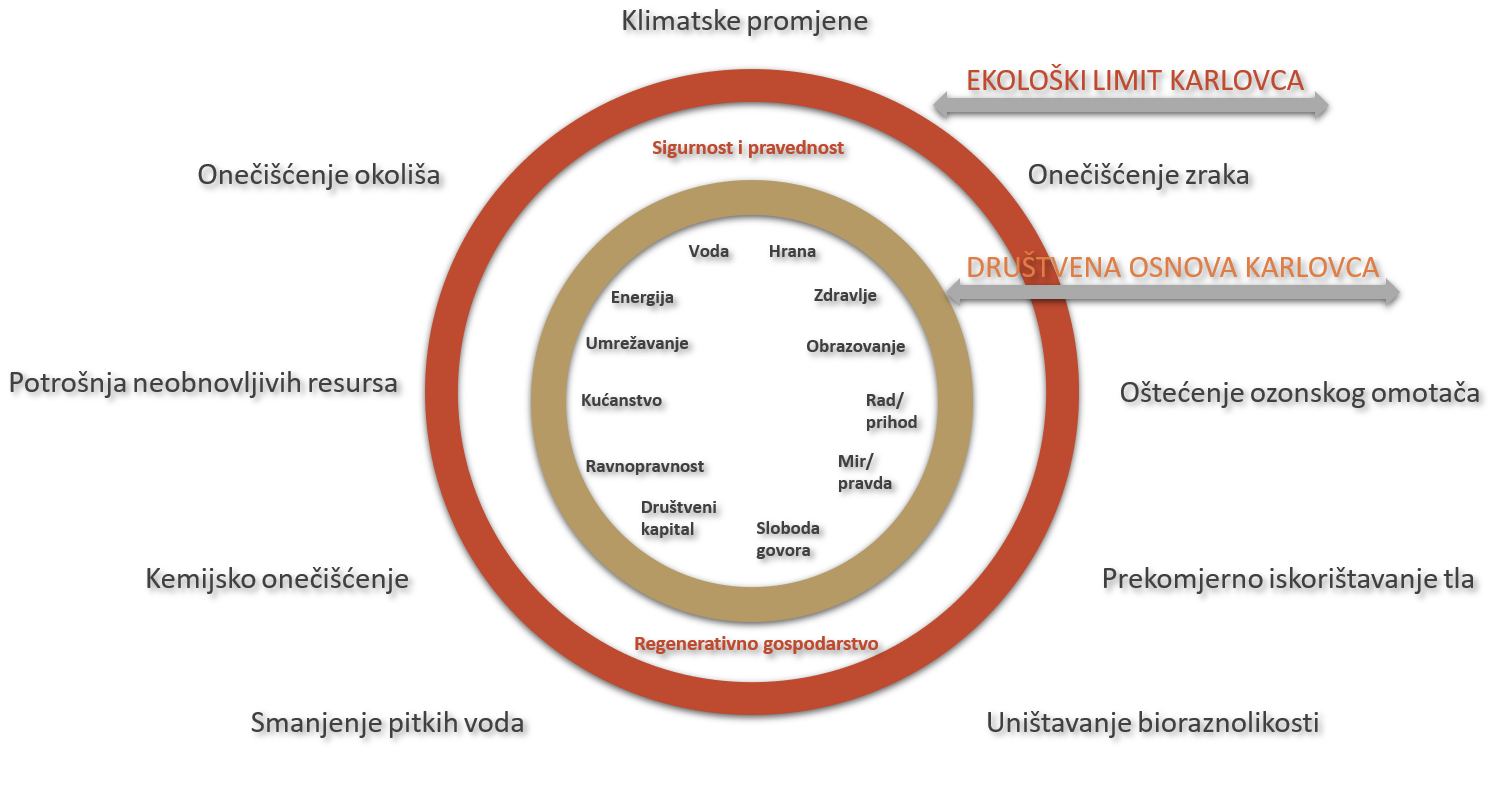 Unutarnji krug ekonomskog modela krafne Grada Karlovca predstavlja osnove življenja koji moraju biti osigurani svim stanovnicima Grada Karlovca, dok vanjski krug predstavlja ekološke granice odnosno ograničenja ekoloških sustava koje stanovnici Grada Karlovca (ali i stanovnici kolektivno na globalnoj razini) ne smiju prijeći. U središtu ovog modela Grad Karlovac je utvrdio prostor koji jamči društveni i gospodarski prosperitet jednako kao i očuvanje okoliša. Ukratko, Grad Karlovac primarni prioritet stavlja na zdravo društvo i gospodarstvo te prosperitet, umjesto samo na beskompromisni rast. Sukladno tome, Grad Karlovac je svoje prioritete, ali i posebne ciljeve i mjere/projekte uskladio sa strateškim ciljevima Nacionalne razvojne strategije Republike Hrvatske do 2030. godine, kao i Globalnim ciljevima održivog razvoja do 2030. godine te drugim urbanim potrebama i izazovima. Na temelju svega navedenoga, definirani su sljedeći prioriteti Grada Karlovca za razdoblje 2021. – 2030. godine: (1) Prioritet 1. Konkurentno i inovativno gospodarstvo na postulatima održivog razvoja; (2) Prioritet 2. Kvalitetno življenje i dostupne javne usluge; (3) Prioritet 3. Kvalitetan urbani okoliš - održivo korištenje i upravljanje resursima i okolišem; te (4) Prioritet 4. Održivi prometni sustav i komunalno gospodarstvo (slika 4.).Slika 4. Prioriteti Grada Karlovca u razdoblju 2021. – 2030. godine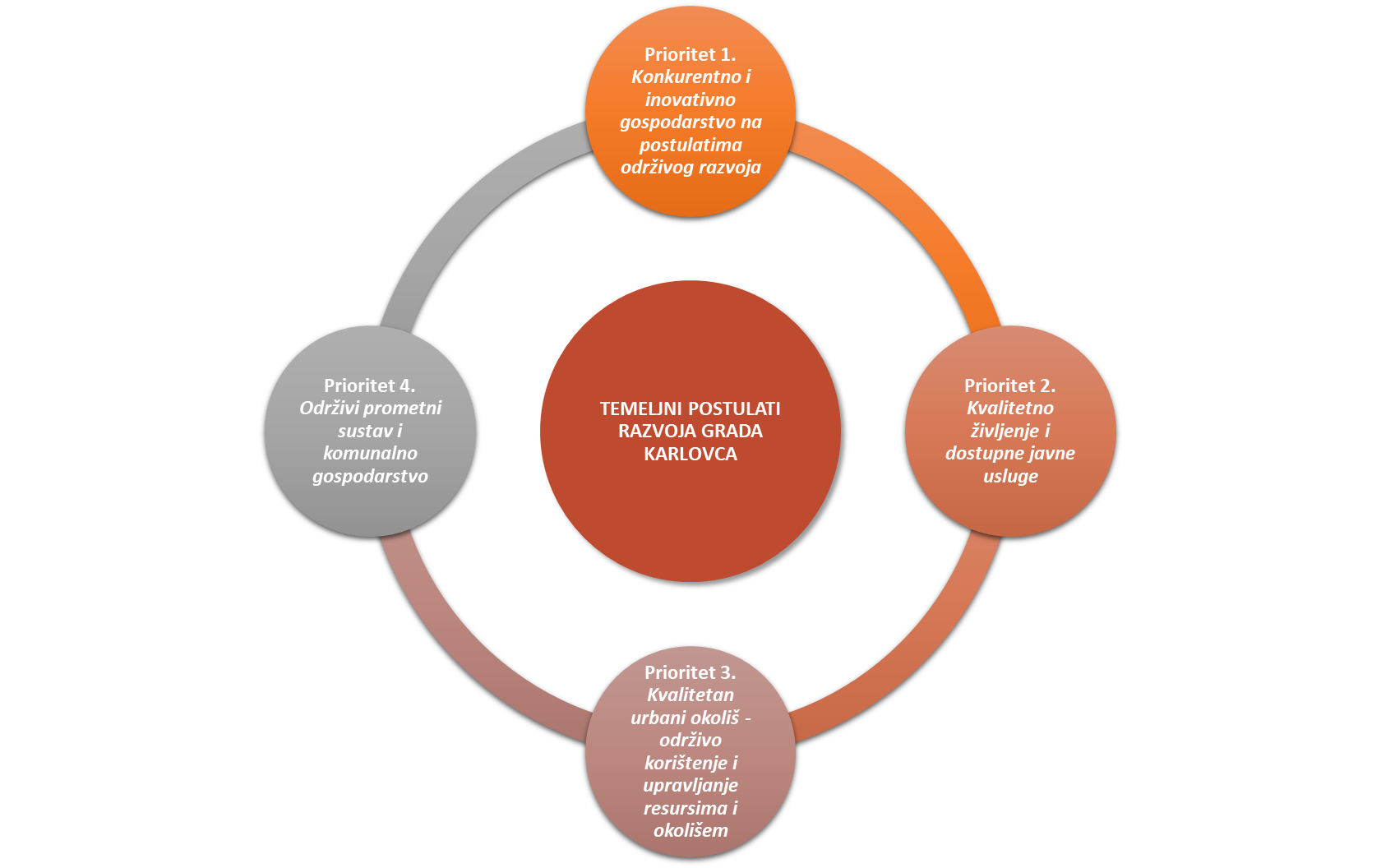 Prioritet 1. Konkurentno i inovativno gospodarstvo na postulatima održivog razvoja Grada Karlovca predstavlja izravni alat Grada Karlovca za implementaciju strateškog cilja Nacionalne razvojne strategije Republike Hrvatske do 2030. godine za ostvarenje konkurentnog i inovativnog gospodarstva. Grad Karlovac razvija uključiv i održiv gospodarski rast koji podrazumijeva punu zaposlenost i dostojanstven rad za sve, odnosno ulaže napore u stvaranje društvenih i gospodarskih uvjeta koji omogućuju kvalitetne radne i životne uvjete stanovnicima Grada Karlovca, potičući pritom održivo i odgovorno ponašanje bez štete za okoliš. Grad Karlovac svoje djelovanje orijentira na stvaranje proizvodnih aktivnosti i zadovoljavajućih poslova, razvoj poduzetništva, kreativnosti i inovativnosti te poticanje osnivanja i razvoja malih i srednjih poduzeća, kao i kreiranje i implementiranje razvojnih politika općenito. Konkurentno i inovativno gospodarstvo na postulatima održivog razvoja Grad Karlovac će ostvariti kroz daljnji razvoj pametnog grada i brojne proaktivne aktivnosti unapređenja poduzetničkog, inovacijskog i investicijskog okruženja te razvoja kontinentalnog turizma, ruralnih područja i održive poljoprivrede. Ulaganje u infrastrukturu također je od velike važnosti Gradu Karlovcu, no Grad Karlovac prvenstveni prioritet stavlja na svojim stanovnicima, bez kojih infrastruktura nije niti potrebna niti bez njih ista ima smisao. Jednako tako, industrija i inovacije također nisu moguće bez stanovništva Grada Karlovca, zbog čega Grad Karlovac veliku važnost pridaje već spomenutom unaprjeđenju poduzetničkog, investicijskog i inovacijskog okruženja, s ciljem prosperiteta društva na svim razinama, kako u urbanim područjima Grada Karlovca, tako i u njegovim ruralnim područjima. U konačnici, Grad Karlovac teži biti uključiv, siguran, prilagodljiv i održiv grad te svestrano mjesto za kvalitetan život. Njegujući multidisciplinarnost, intuitivnost, inovativnost i holistički pristup, Grad Karlovac stremi biti središte novih i propulzivnih ideja, industrije, trgovine, turizma, kulture, znanosti i društvenog razvoja na svim razinama, osiguravajući iste na postulatima održivog razvoja.Javne usluge ključ su kvalitete življenja. Stavovi građana o njihovoj kvaliteti života proizvod su njihovih osobnih prilika i životnih uvjeta, ali i njihovih iskustava i percepcija o kvaliteti društva u kojem žive. Drugim riječima, građansko zadovoljstvo (ili nezadovoljstvo) životom, povjerenje (ili nepovjerenje) te sigurnost (ili nesigurnost) pod značajnim su utjecajem kvalitete javnih usluga, posebno u doba globalizacije i velikih društvenih, gospodarskih i epidemioloških promjena. Grad Karlovac prepoznaje međuovisnost javnih usluga kao vrlo važnog čimbenika na kvalitetu življenja te će sukladno tome, u okviru društvenih sfera i Prioriteta 2. Kvalitetno življenje i dostupne javne usluge, doprinijeti zdravom, aktivnom i kvalitetom životu u Gradu Karlovcu, ali i na nacionalnoj razini Republike Hrvatske. Održivi razvoj Grada Karlovca dugoročno će osigurati zdrav život i blagostanje za ljude svih generacija Grada Karlovca, kao i osigurati uključivo i kvalitetno obrazovanje te brojne mogućnosti cjeloživotnog učenja. Kvalitetno življenje i dostupne javne usluge Grad Karlovac će osigurati kontinuiranim ulaganjem u rast i razvoj učinkovitih, odgovornih i uključivih institucija. Multidisciplinarni i holistički pristup koji Grad Karlovac promiče u svom razvoju njeguje odgovorno, uključivo i participativno donošenje odluka na svim institucionalnim razinama. U konačnici, Grad Karlovac će ostvariti poticanje uključivosti i razvoja društvene i socijalne infrastrukture te jačanje ljudskih resursa i pokretanje pozitivnih demografskih trendova, a u konačnici i kvalitetno življenje i dostupne javne usluge.Energija, okoliš i klimatska neutralnost u središtu su svakog velikog izazova, na globalnoj razini jednako kao i na mikrorazinama. U svojoj usmjerenosti ka održivosti i ekološkom očuvanju, Prioritet 3. Kvalitetan urbani okoliš - održivo korištenje i upravljanje resursima i okolišem logički je nastavak daljnjeg razvoja Grada Karlovca. U svojoj namjeri za ekološkom i energetskom tranzicijom u svrhu ostvarenja klimatske neutralnosti, očuvanja okoliša i održivog razvoja, Grad Karlovac promiče održivu potrošnju i proizvodnju te djelotvornost u korištenju resursa i energetske učinkovitosti, održivu infrastrukturu i pružanje pristupa osnovnim uslugama, zelena i dostojanstvena radna mjesta te bolju kvalitetu života za sve. Ovi postulati Grada Karlovca i njegovi kontinuirani doprinosi ostvarenju cilja "s manje raditi više i bolje" na svim razinama društva te uključujući sustavni pristup i suradnju između svih dionika, Grad Karlovac će omogućiti učinkovito korištenje resursa, smanjenje budućih gospodarskih, okolišnih i društvenih troškova, očuvanje okoliša, jačanje konkurentnosti gospodarstva te ultimativno i poboljšanje kvalitete života na svim razinama. U konačnici, Grad Karlovac cilja ostvariti energetsku učinkovitost te poticati obnovljive izvore energije i uporabu čiste energije, kao i poboljšati kvalitetu urbanog okoliša i učinkovito gospodariti otpadom.Održivi prometni sustav omogućuje da se osnovne potrebe za pristupom i razvojem društva zadovolje sigurno i na način koji je u skladu sa sigurnošću i zdravljem ljudi i ekosustava, promičući pritom jednakost u okviru pojedinih generacija te između uzastopnih generacija. Upravo takav održivi prometni i komunalni sustav Grad Karlovac kani ostvariti kroz posljednji prioritet, Prioritet 4. Održivi prometni sustav i komunalno gospodarstvo. Ovaj prioritet oslikava važnost prometne povezanosti i održivosti prometnog sustava za kvalitetu gospodarstva i društva odnosno za kvalitetu života u cjelini. Prometna i komunalna infrastruktura instrument su lokalnog, regionalnog i nacionalnog te globalnog razvoja, ali i pokazatelj društvene i teritorijalne kohezije koja omogućava razmjenu dobara i bolju pristupačnost svim institucionalnim, društvenim, gospodarskim, zdravstvenim, turističkim, kulturnim i drugim sadržajima. Instrumentalna važnost ovog prioriteta očituje se i u činjenici da je zastupljen kao jedan od strateških segmenata pametne specijalizacije u Republici Hrvatskoj, a Grad Karlovac će isti ostvariti ulaganjima u unapređenje prometnih sustava, mobilnosti i povezivosti te ulaganjima u unapređenje komunalnog gospodarstva na temelju stvarnih potreba Grada Karlovca i njegovih stanovnika.Prioriteti javne politike ključan su dio Plana razvoja Grada Karlovca 2021. – 2030. godine te su definirani prema već spomenute četiri razvojne domene (Gospodarstvo, poljoprivreda i turizam; Društvene djelatnosti; Prostorno uređenje, gradnja i zaštita okoliša te Promet i komunalno gospodarstvo). Predmetni prioriteti usmjereni su na razvoj gospodarstva, unapređenje kvalitete života svih stanovnika, održivo korištenje i upravljanje resursima i okolišem te održivi prometni sustav i komunalno gospodarstvo. Sva četiri prioriteta sinergijom osiguravaju rezultate u vidu sveobuhvatnog napretka Grada Karlovca i kvalitete življenja njegovih stanovnika. Naime, prioriteti Grada Karlovca definirani za razdoblje 2021. – 2030. godine predstavljaju pokretač ravnomjernog i održivog razvoja Grada Karlovca, ali također predstavljaju i preduvjet razvoja na regionalnoj i nacionalnoj razini. Isti također predstavljaju katalizator inovacija, razvoja i prosperiteta Grada Karlovca koji doprinose razvoju pozitivnih gospodarskih promjena i prilika te novih poslovnih modela, kao i povećanju održivosti, inovativnosti i konkurentnosti Grada Karlovca. Do 2030. godine, Grad Karlovac je inovativan, održiv, uključiv, izdržljiv, prilagodljiv, siguran, konkurentan i kolaborativan grad za sve svoje stanovnike. Prioriteti, posebni ciljevi i mjere definirani Planom utemeljeni su na analizi stanja Grada Karlovca te prepoznati razvojnim potrebama i potencijalima, pri čemu se vodilo računa o tome da se izaberu oni prioriteti, posebni ciljevi i mjere koje će pretvoriti slabosti u snage te omogućiti učinkovito korištenje prilika. S time u skladu te imajući na umu urbane izazove, globalne ciljeve održivog razvoja te nacionalne razvojne smjerove i strateške ciljeve, definirani su konkretni posebni ciljevi koji proizlaze upravo iz spomenutih prioriteta javne politike i njihove konkretne mjere/projekti u akcijskom planu osmišljeni s ciljem ostvarenja svakog pojedinog posebnog cilja, odnosno s ciljem ostvarenja svakog pojedinog prioriteta. Predmetnim posebnim ciljevima definiranim u okviru navedenih prioriteta ostvaruju se strateški ciljevi iz nacionalnih strategija, a kako je prikazano u dokumentu. Naime, intervencijskom logikom provedbe Plana prikazana je međuovisnost elemenata na kojima je Plan utemeljen - intervencijskom logikom Plana omogućen je doprinos mjera ostvarenju posebnih ciljeva Plana te doprinos posebnih ciljeva ostvarenju Plana i strateškim ciljevima Nacionalne razvojne strategije Republike Hrvatske do 2030. godine.POSEBNI CILJEVIPosebni ciljevi definirani su u svrhu intervencijskog alata kojim se osigurava ostvarenje vizije i prioriteta Grada Karlovca za razdoblje 2021. – 2030. godine, ali i ostvarenje strateških ciljeva i razvojnih smjerova Nacionalne razvojne strategije Republike Hrvatske do 2030. godine te ostalih relevantnih strateških dokumenata. Posebni ciljevi u okviru definiranih prioriteta Grada Karlovca formirani su sukladno SMARTER kriterijima te su isti definirani na način da budu specifični, mjerljivi, ostvarivi, relevantni i vremenski ograničeni. Također, posebni ciljevi sadrže skup konkretnih mjera/projekata Grada Karlovca definiranih akcijskim planom, a koji zajednički doprinose uspješnom ispunjenju posebnih ciljeva Grada Karlovca definiranih Planom. Svaki posebni cilj mjeri se pokazateljima ishoda koji predstavljaju kvantitativnu i kvalitativnu mjeru koja omogućuje praćenje, izvještavanje i ocjenu uspješnosti u postizanju određenog posebnog cilja. Svaka pojedinačna mjera/projekt mjeri se pokazateljima rezultata koji predstavljaju kvantitativnu i kvalitativnu mjeru koja omogućuje praćenje, izvještavanje i ocjenu uspješnosti u provedbi utvrđene mjere, projekta i aktivnosti. Intervencijska logika, odnosno posebni ciljevi u okviru definiranih prioriteta Grada Karlovca, kao i njihovi pokazatelji ishoda, prikazani su u nastavku dokumenta. Popis mjera definiranih intervencijskom logikom u svrhu ostvarenja posebnih ciljeva, prioriteta i vizije Plana, kao i detaljan prikaz posebnih ciljeva i pokazatelja ishoda te mjera/projekata i pokazatelja rezultata, prikazan je u Akcijskom planu za razdoblje 2021. – 2025. godine. Naime, Akcijskim planom je prikazano na koji način će se financirati provedba mjera predviđenih u Planu, kao i podjela institucionalnih nadležnosti u provedbi Plana, a istim je utvrđen i način na koji će se pratiti i vrednovati provedba Plana. Kroz definirani Akcijski plan, praćenje provedbe, odnosno pokazatelji ishoda za posebne ciljeve i pokazatelji rezultata za mjere te njihovo izvještavanje, snažno je usmjereno na rezultate te mjerenje napretka i ostvarenja Plana.Prioritet 1. Konkurentno i inovativno gospodarstvo na postulatima održivog razvojaPrioritet 1. Konkurentno i inovativno gospodarstvo na postulatima održivog razvoja Grad Karlovac će ostvariti kroz daljnji razvoj pametnog grada i brojne aktivnosti unapređenja poduzetničkog, inovacijskog i investicijskog okruženja, rastom održive industrijske proizvodnje, razvojem kontinentalnog turizma i razvojem ruralnih područja te održive poljoprivrede. S time u skladu, u okviru ovog prioriteta definirana su tri posebna cilja: (1) posebni cilj 1.1. Razvoj pametnog grada i unapređenje poduzetničkog, inovacijskog i investicijskog okruženja; (2) posebni cilj 1.2. Razvoj kontinentalnog turizma; (3) posebni cilj 1.1.3. Razvoj ruralnih područja i održive poljoprivrede (slika 5.).Slika 5. Posebni ciljevi Prioriteta 1. Konkurentno i inovativno gospodarstvo na postulatima održivog razvoja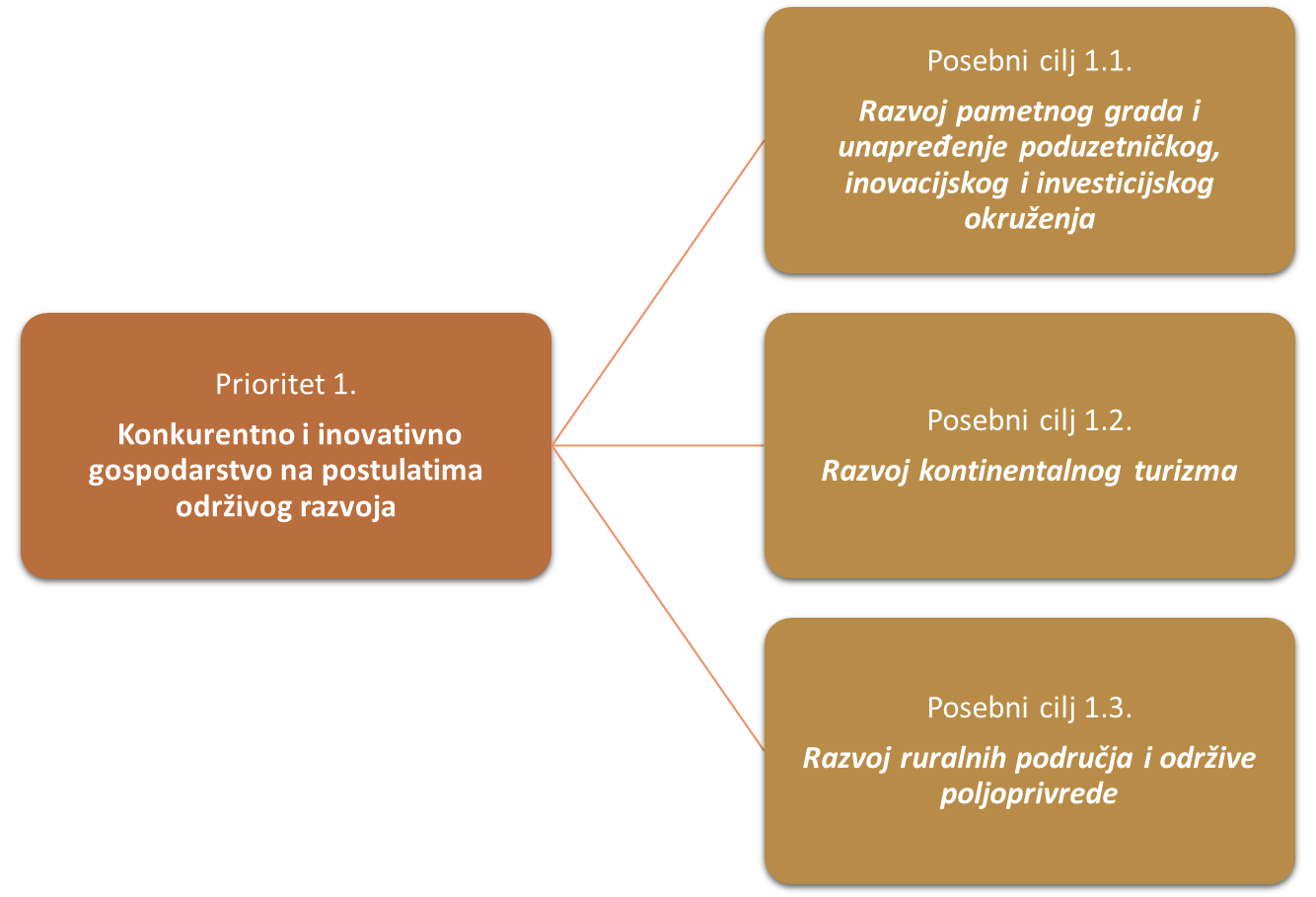 Posebni cilj 1.1. Razvoj pametnog grada i unapređenje poduzetničkog, inovacijskog i investicijskog okruženjaPutem posebnog cilja 1.1. Razvoj pametnog grada i unapređenje poduzetničkog, inovacijskog i investicijskog okruženja želi se stimulirati gospodarski razvoj daljnjim razvojem poslovne infrastrukture (poduzetničkih zona i poduzetničkih potpornih institucija) i usmjerenih programa potpore razvoju poduzetništva, obrtništva i OPG-ova. Unutar ovog cilja identificirani su neiskorišteni prostori i poduzetnički potencijal čija se revitalizacija i aktivacija može postići privlačenjem domaćih i inozemnih investicija. Također, u skladu s načelima strategija pametne specijalizacije naglasak je stavljen na promicanje i poticanje suradnje poslovnog i znanstveno-istraživačkog sektora s ciljem rasta broja kolaborativnih projekata, razvoja potrebnih vještina i znanja te povećanja ulaganja u istraživanje, razvoj, inovacije i nove tehnologije, zatim na suradnju poslovnog i obrazovnog sektora s ciljem razvoja vještina i znanja potrebnih poslovnom sektoru te na izgradnju kapaciteta za inovacije, pametnu specijalizaciju, inovativnu i tehnološki naprednu, zelenu i održivu industrijsku tranziciju i poduzetništvo. Navedeno će se postići sinergijskim i usklađenim djelovanjem institucija županije, grada, obrtničke i gospodarske komore u cilju savjetovanja, edukacije i informiranja poduzetnika i obrtnika na jednom mjestu te kroz digitalizaciju usluga koje pruža Grad Karlovac i poboljšanje korisničkog iskustva stanovnika uz poticanje sudjelovanja građana u donošenju odluka i provedbi javnih politika, kao i razvoj virtualnih zajednica te učinkovitije iskorištavanje otvorenih podataka. Nadalje, visoko potentno poduzetničko, inovacijsko i investicijsko okruženje Grad Karlovac između ostalog temelji i na tehnološkom napretku i digitalizaciji, odnosno na digitalizaciji i unapređenju gradskih usluga, digitalizaciji postojeće dokumentacije i izradi baze podataka, razvoju digitalnih vještina pružatelja gradskih usluga, kao i uspostavljanju zajedničkog digitalnog ureda za savjetovanje, edukaciju i informiranje poduzetnika. U konačnici, razvoj Grada Karlovaca kao pametnog grada te unapređenje poduzetničkog, inovacijskog i investicijskog okruženja planira se postići razvojem poslovne infrastrukture, Kontinuiranom potporom razvoju poduzetništva, obrtništva i obiteljskih poljoprivrednih gospodarstava, kao i poticanjem i facilitiranjem uspješne apsorpcije sredstava iz EU izvora. Posebni cilj 1.2. Razvoj kontinentalnog turizmaTurizam u Republici Hrvatskoj ima značajnu ulogu, a osnovni cilj razvoja kontinentalnog turizma predstavlja održivo i kreativno korištenje svih prirodnih, kulturnih i ostalih resursa, uz očuvanje bogate prirodne i kulturne baštine. S time u skladu, unutar posebnog cilja 1.2. Razvoj kontinentalnog turizma Grad Karlovac planira na adekvatan i održiv način pružiti podršku razvoju turizma i željenom rastu broja turističkih dolazaka i noćenja kroz povećanje broja smještajnih kapaciteta u gradu uz održivo upravljanje prirodnim, gospodarskim i kulturnim resursima te ih povezati u cilju razvoja turizma u  jedinstvenu destinaciju Karlovac. Osim toga, brendiranje Grada Karlovca kao destinacije kontinentalnog turizma prepoznato je kao ključno djelovanje u smjeru razvoja održivog kontinentalnog turizma, a što će se postići internacionalizacijom i promocijom na nacionalnoj i međunarodnoj razini, ali i izgradnjom i obnovom turističke infrastrukture, poticanjem razvoja različitih oblika turističke ponude te poticanjem i organiziranjem lokalnih, regionalnih, državnih i međunarodnih zabavnih,  kulturnih, sportskih i rekreacijskih, poslovnih te vjerskih manifestacija u svrhu razvoja turizma.Posebni cilj 1.3. Razvoj ruralnih područja i održive poljoprivredeBudućnost poljoprivrede leži u održivosti. Kako bi poljoprivreda bila održiva, ista mora zadovoljavati potrebe postojećih i budućih generacija osiguravajući istovremeno troškovnu učinkovitost, profitabilnost, zaštitu okoliša te socijalnu i ekonomsku jednakost. Također treba njegovati zdrave ekosustave i poticati održivo upravljanje tlom, vodom, prirodnim resursima, osiguravajući istovremeno globalnu sigurnost hrane. S time u skladu te s obzirom da je primarni fokus Grada Karlovca na stanovnicima, posebni cilj 1.3. Razvoj ruralnih područja i održive poljoprivrede usmjeren je na stvaranje preduvjeta za jačanje ruralnog razvoja te privlačenje i zadržavanje stanovnika u ruralnom području Grada Karlovca. Ključni koraci koji se planiraju poduzeti u tom smjeru jesu okrupnjivanje, održavanje i korištenje poljoprivrednog zemljišta, ali i neizostavno povećanje poljoprivrednih površina u svrhu razvoja i unapređenja poljoprivrede. Obiteljska poljoprivredna gospodarstva žila su kucavica poljoprivrednog i ruralnog razvoja, zbog čega Grad Karlovac usmjerava svoje napore poticanju OPG-ova na unaprjeđenje prodaje te digitalizaciju i internacionalizaciju, sa svrhom moderniziranja ovog segmenta te osiguravanja razvoja OPG-ova kroz njihovu prilagodbu poslovanja trenutnoj gospodarskoj, društvenoj i epidemiološkoj situaciji uslijed COVID-19 pandemije, a što će zasigurno značajno doprinijeti dugoročnoj konkurentnosti ruralnih područja i poljoprivrede. Napori će se također usmjeriti i na uspostavu lokalnih lanaca vrijednosti i opskrbe proizvoda i usluga te na povećanje ekološke proizvodnje i poticanje razvoja poljoprivrede i stočarstva te plasteničke proizvodnje, ali također i mljekarstva, voćarstva/ratarstva, vinogradarstva i slatkovodnog ribarstva.  Prioritet 2. Kvalitetno življenje i dostupne javne uslugeU okviru ovog prioriteta postavljeni su ciljevi čije ostvarenje će omogućiti kvalitetno življenje i dostupne javne usluge u Gradu Karlovcu, a što će u konačnici doprinijeti i zdravom, aktivnom i kvalitetom životu u Republici Hrvatskoj. Kako bi se to postiglo, fokus je postavljen na poticanje uključivosti i razvoja društvene i socijalne infrastrukture te jačanja ljudskih resursa i pokretanja pozitivnih demografskih trendova, sa svrhom privlačenja novih stanovnika u Grad Karlovac. U okviru ovog prioriteta definirana su dva posebna cilja: (1) posebni cilj 2.1. Poticanje uključivosti i razvoja društvene i socijalne infrastrukture i (2) posebni cilj 2. Jačanje ljudskih resursa i pokretanje pozitivnih demografskih trendova (slika 6.).Slika 6. Posebni ciljevi Prioriteta 2. Kvalitetno življenje i dostupne javne usluge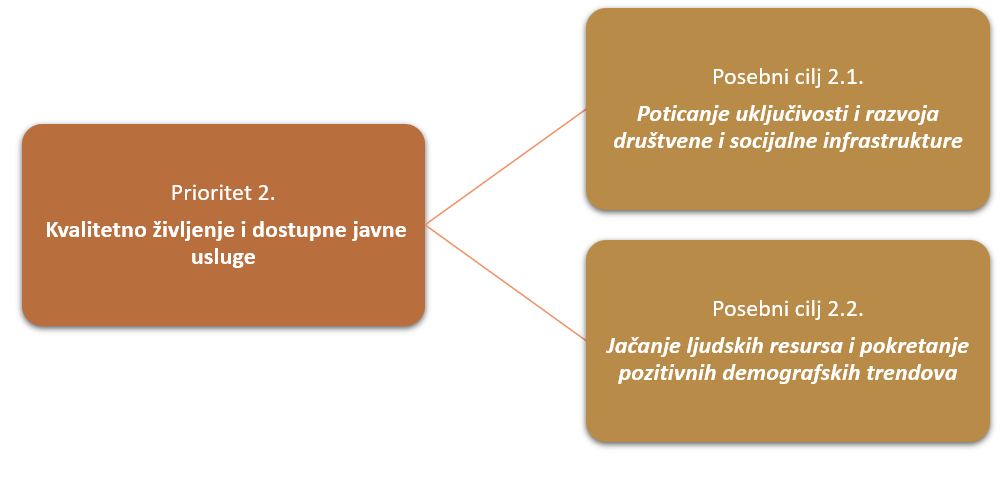 Posebni cilj 2.1. Poticanje uključivosti i razvoja društvene i socijalne infrastruktureDruštvena i socijalna infrastruktura igraju važnu ulogu u razvoju snažnih, održivih, prilagodljivih i uključivih zajednica, zbog čega Grad Karlovac veliku važnost pridaje upravo njihovom razvoju. Društvena i socijalna infrastruktura obuhvaćaju djelatnosti koje na posredan način ispunjavaju lokalne i strateške potrebe te pridonose razvoju poslovnih aktivnosti, a koje su neophodne jer izravno utječu na kvalitetu individualnog i društvenog života. Ove vrste infrastrukture uključuju primjerice školstvo, zdravstvo, znanost, kulturu, socijalnu zaštitu, državnu upravu. U svrhu pružanja mogućnosti za povezivanje različitih pojedinaca te u svrhu poboljšanja socijalne integracije i privlačnosti Grada Karlovca, raditi će se na obnovi, očuvanju i revitalizaciji kulturne i prirodne baštine te izgradnji i unaprjeđenju sportskih i rekreacijskih sadržaja. Zahvaljujući mjerama revitalizacije baštine, aktivnostima unapređenja standarda socijalnih usluga (socijalna infrastruktura), jačanja kapaciteta protupožarne i civilne zaštite te izgradnje nove društveno/sportske infrastrukture omogućit će se daljnji razvoj preventivnih programa, zatim socijalnih programa i programa rada za opće dobro te poticanje društvene uključivosti. Vrlo važan i nimalo zanemariv segment Grada Karlovca čine i ranjive skupine za čije potrebe će se povećati kapaciteti za skrb o ranjivim skupinama. Navedeno će se također unaprijediti kroz jačanje dijaloga i suradnje s civilnim društvom, razvoj socijalnog poduzetništva i razvoj socijalnih usluga kroz međusobnu suradnju udruga, a što će omogućiti dodatno razvoj i unaprjeđenje društvene integracije, kohezije i solidarnosti Grada Karlovca. Posebni cilj 2.2. Jačanje ljudskih resursa i pokretanje pozitivnih demografskih trendovaDemografske (negativne) promjene, poput starenja stanovništva, pada stope nataliteta, kronična oboljenja, iseljavanje stanovništva te narušenost kvalitete života u cjelini, predstavljaju jedan od ključnih društvenih, ekonomskih i urbanih problema i izazova. Osim toga, značajno mijenjaju svjetske trendove koji zahtijevaju rapidnu prilagodbu ka povećanju kvalitete života u svrhu postizanja održivog i prilagodljivog društva u cjelini. U tom smislu, Grad Karlovac cilja ojačati ljudske resurse i pokrenuti pozitivne demografske promjene i trende u Karlovcu, a što se planira postići mjerama demografske politike. Grad Karlovac obrazovanje smatra ključnom karikom u povećanju kvalitete života. Obrazovanje u svim oblicima, usavršavanje i cjeloživotno učenje omogućuju agilnost, održivost i prosperitet u svim segmentima života, društva, gospodarstva i okoliša. Unaprjeđenje obrazovanja u Gradu Karlovcu provodit će se kontinuirano i na različite načine, kroz modernizaciju ponude strukovnog obrazovanja, unaprjeđenje sustava obrazovanja za odrasle, programe cjeloživotnog obrazovanja, poticanje aktivnosti vezanih za neformalno obrazovanje i volontiranja te jačanje informatičke pismenosti građana. Također, Grad Karlovac prepoznaje značaj kvalitete samog obrazovnog sustava, zbog čega se fokus i napori također planiraju predati razvoju infrastrukturnih i stručnih kapaciteta za sve razine obrazovanja. Fokus će biti na mladima, kao najviše obećavajuće demografske skupine u smislu čvrste okosnice svakog društva, zbog čega će se napori dugoročno ulagati u poticanje pronatalitetne politike i stambeno zbrinjavanje mladih, a kako bi se privuklo i zadržalo stanovništvo u Karlovcu. Demografska politika Grada Karlovca je konkretna i sveobuhvatna, zbog čega će se napori ulagati i dalje u subvencioniranje prehrane naših umirovljenika, učenika i studenata, jednako kao i u osmišljavanje, kreiranje i provođenje programa zapošljavanja i samozapošljavanja u Karlovcu. Prioritet 3. Kvalitetan urbani okoliš - održivo korištenje i upravljanje resursima i okolišemGrad Karlovac cilja ostvariti energetsku učinkovitost te poticati obnovljive izvore energije i uporabu čiste energije, kao i poboljšati kvalitetu urbanog okoliša i učinkovito gospodariti otpadom. Sukladno tome, u okviru ovog prioriteta definirana su dva posebna cilja: (1) posebni cilj 3.1. Energetska učinkovitost te poticanje obnovljivih izvora energije i uporabe čiste energije i (2) posebni cilj 2. Poboljšanje kvalitete urbanog okoliša i učinkovito gospodarenje otpadom (slika 7.).Slika 7. Posebni ciljevi Prioriteta 3. Kvalitetan urbani okoliš - održivo korištenje i upravljanje resursima i okolišem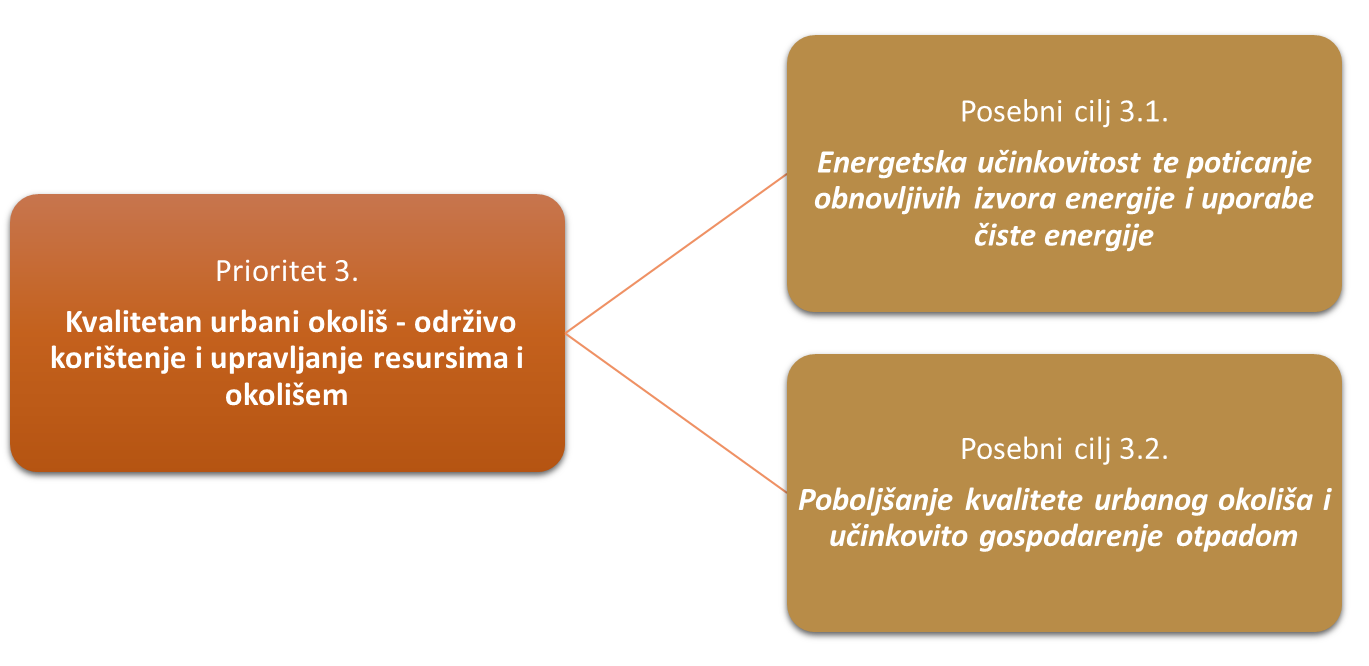 Posebni cilj 3.1. Energetska učinkovitost te poticanje obnovljivih izvora energije i uporabe čiste energijeU svojoj namjeri za ekološkom i energetskom tranzicijom u svrhu ostvarenja klimatske neutralnosti, očuvanja okoliša i održivog razvoja, Grad Karlovac promiče održivu potrošnju i proizvodnju te djelotvornost u korištenju resursa i energetske učinkovitosti, održivu infrastrukturu i pružanje pristupa osnovnim uslugama, zelena i dostojanstvena radna mjesta te bolju kvalitetu života za sve. Tako se u okviru ovog cilja planiraju provesti pripremne aktivnosti za iskorištavanje geotermalnih potencijala i biomase kao ključnih održivih energetskih resursa i potencijala Grada Karlovca, u svrhu razvoja i unapređenja energetske infrastrukture kroz obnovljive izvore energije. Unapređenje energetske učinkovitosti zgrada u vlasništvu grada i ostalih zgrada javne namjene također predstavlja jedan od vrlo važnih aspekata u Karlovcu, a što će uz implementaciju energetski učinkovite vanjske rasvjete i obnove sustava toplinarstva, osigurati energetsku samoodrživost, energetsku učinkovitost, smanjenje potrošnje primarne energije te povećanje udjela obnovljivih izvora energije i uporabu čiste energije u Gradu Karlovcu. Posebni cilj 3.2. Poboljšanje kvalitete urbanog okoliša i učinkovito gospodarenje otpadomGlobalizacija i urbanizacija fenomeni su koji zahtijevaju polaganje više pažnje na okoliš urbanih područja, što zbog visoke naseljenosti koncentracije stanovništva, ali i zbog gospodarskih djelatnosti. Suvremeni gradovi poput Karlovca poli-hijerarhijski su urbani sustavi koji uključuju socijalne, ekonomske i ekološke podsustave. Jedna od najvažnijih funkcija urbanog sustava je stvaranje životnog okruženja, jer isto značajno utječe na društveno-političke, demografske i migracijske procese, investicijsku privlačnost geografskog područja, ali i dinamiku samog razvoja grada. Kvaliteta urbanog okoliša predstavlja podudaranje urbanog okoliša s modernim zahtjevima pojedinca za ugodnim, povoljnim i sigurnim životnim uvjetima u kojima stanovnici imaju mogućnost zadovoljiti svoje potrebe za stanovanjem, pristupom zdravstvenoj zaštiti i obrazovanju, kretanju, fizičkom, socijalnom i kulturnom razvoju te u konačnici i akumulacijom i stvaranjem ljudskog kapitala. Zahvaljujući visokom razumijevanju potreba i aspiracija svojih stanovnika, Grad Karlovac ima za cilj promicanje kvalitete urbanog okoliša i učinkovito gospodarenje otpadom. Navedeno će postići ulaganjem u uređenje i unaprjeđenje gradske infrastrukture, poput parkova, šetnica i drugih javnih površina te strateškim i planskim razvojem zelene infrastrukture, kao i unapređenjem već uspostavljenog sustava za prikupljanje i zbrinjavanje otpada. Prioritet 4. Održivi prometni sustav i komunalno gospodarstvoPrioritet 4. Održivi prometni sustav i komunalno gospodarstvo obuhvaća održivi prometni sustav i komunalno gospodarstvo u sklopu kojeg se žele unaprijediti prometni sustav, mobilnost i povezivost te komunalni sustav Grada Karlovca. U tu svrhu definirana su sljedeća dva posebna cilja: (1) posebni cilj 4.1. Unapređenje prometnih sustava, mobilnosti i povezivosti i (2) posebni cilj 4.2. Unapređenje komunalnog gospodarstva (slika 8.).Slika 8. Posebni ciljevi Prioriteta 4. Održivi prometni sustav i komunalno gospodarstvo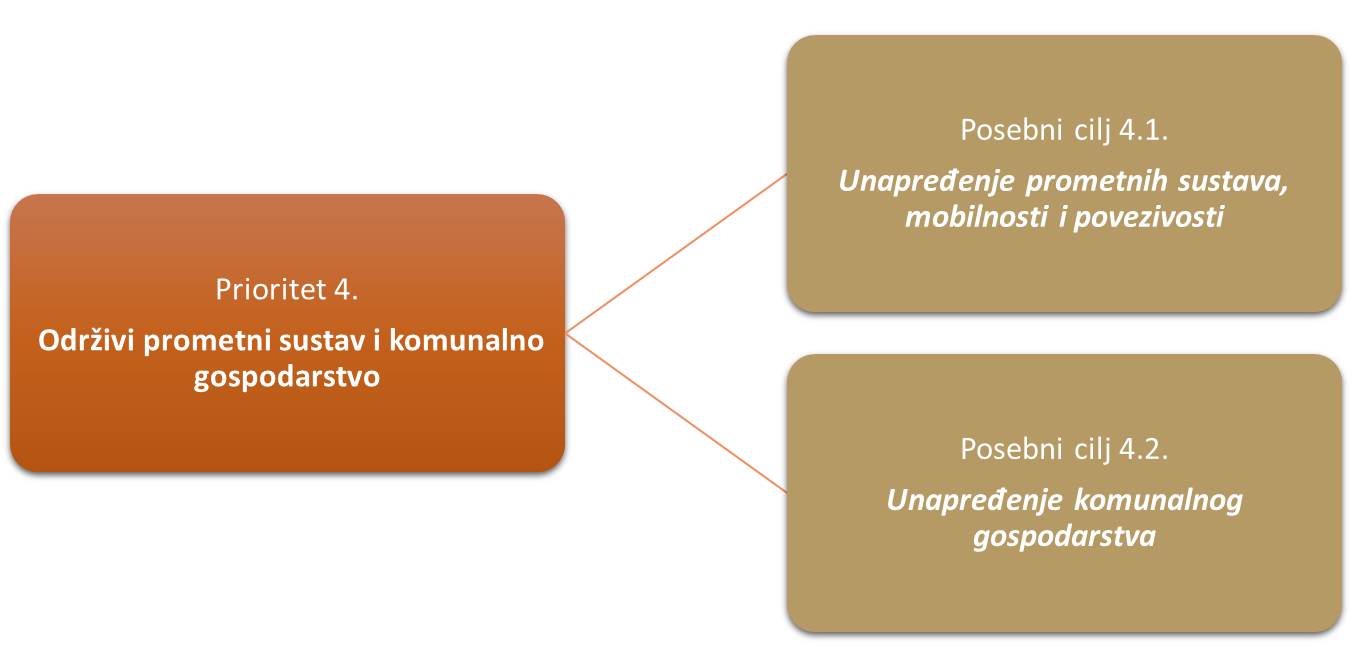 Posebni cilj 4.1. Unapređenje prometnih sustava, mobilnosti i povezivostiUslijed globalizacije i urbanizacije potražnja za mobilnošću premašuje kapacitete prometnog sustava, zbog čega će prometna gužva potencijalno zauvijek ostati jedno od gorućih i uvijek aktualnih pitanja u prometnom sustavu. Sve je više zahtjeva za mobilnosti zbog demografskih promjena i procesa, promjena u životnim standardima, ali i neočekivanih društvenih, gospodarskih i epidemioloških promjena poput onih uslijed COVID-19 pandemije. Kako bi svoj prometni sustav učinio učinkovitim u održivim, Grad Karlovac je definirao Posebni cilj 4.1. Unapređenje prometnih sustava, mobilnosti i povezivosti koji će ostvariti kroz razvoj multimodalnih sustava prijevoza i uspostavljanje cjelovitog, usklađenog i ekološki prihvatljivog prometnog sustava. Unutar Grada Karlovca prepoznat je potencijal za povećanje parkirnih i garažnih mjesta te je za potrebe rasterećenja prometa na području grada nužna izgradnja popratne infrastrukture u vidu novih parkirališnih površina i javnih garaža, kao i izgradnja i rekonstrukcija obilaznica i alternativnih prometnih pravaca u smjeru bolje povezivosti s ruralnim područjima. Kako bi prometni sustav mogao postati održiv, Grad Karlovac će poduzimati pomno isplanirane aktivnosti poticanja korištenja javnog prijevoza umjesto korištenja osobnih automobila, unapređenja prometne infrastrukture i povezivosti te jačanje urbano-ruralnih veza, uvođenja pametnih prometnih rješenja te jačanja kapaciteta prometnog redarstva, a čime će se značajno doprinijeti kvaliteti i održivosti prometnog sustava. Isto će također doprinijeti revitalizaciji ruralnih područja oko grada te smanjenju prometne opterećenosti samog Grada Karlovca.Posebni cilj 4.2. Unapređenje komunalnog gospodarstvaKomunalno gospodarstvo središnja je točka u stvaranju i unaprjeđenju pametnih gradova – pametni gradovi počinju s pametnim komunalnim gospodarstvom. Kako bi komunalno gospodarstvo Grada Karlovca bilo dugoročno održivo, isto je potrebno kontinuirano unaprjeđivati sukladno suvremenim globalnim trendovima, točnije, sukladno suvremenim potrebama stanovništva Grada Karlovca. Osim razvoja vodoopskrbe, odvodnje i pročišćavanja otpadnih voda te male komunalne infrastrukture, Grad Karlovac će implementirati pametna digitalna rješenja u cilju umrežavanja i povećanja učinkovitosti komunalnog gospodarstva, a što će uz jačanje kapaciteta komunalnog redarstva omogućiti rast i razvoj Grada Karlovca kao pametnog, agilnog i održivog grada.POPIS KLJUČNIH POKAZATELJA ISHODA (IZ BIBLIOTEKE POKAZATELJA) I CILJANIH VRIJEDNOSTI POKAZATELJAPokazatelji ishoda predstavljaju kvantitativnu i kvalitativnu mjeru koja omogućuje praćenje, izvještavanje i ocjenu uspješnosti u postizanju određenog posebnog cilja. Pokazatelji ishoda za svaki pojedini cilj odabrani su i definirani na temelju Biblioteke pokazatelja. U procesu definiranja pokazatelja ishoda za posebne ciljeve, u obzir su uzeti nacionalni i međunarodni izvještaji za praćenje, evaluaciju i izvještavanje. Posebni ciljevi u okviru definiranih prioriteta Grada Karlovca, kao i njihovi pokazatelji ishoda, prikazani su u nastavku (tablica 7.). Predmetni pokazatelji predstavljaju ključni element intervencijske logike, obzirom da isti predstavljaju vezu između inputa i ostvarenih rezultata provedbe Plana.Tablica 7. Popis ključnih pokazatelja ishoda (iz Biblioteke pokazatelja) i ciljanih vrijednosti pokazateljaUSKLAĐENOST S NACIONALNOM RAZVOJNOM STRATEGIJOM, SEKTORSKIM I VIŠESEKTORSKIM STRATEGIJAMA TE DOKUMENTIMA PROSTORNOG UREĐENJAPlanom razvoja Grada Karlovca 2021. – 2030. godine predviđen je smjer razvoja Grada Karlovca koji je usklađen sa strateškim razvojnim smjernicama na razini Europske unije, kao i sa strateškim okvirom na nacionalnoj, regionalnoj i lokalnoj razini u Republici Hrvatskoj te se oslanja na hijerarhijski postavljene krovne strategije - od europske, preko nacionalne i regionalne, sve do lokalne razine.Na razini Europske unije, Plan je u skladu s Novom Kohezijskom politikom za razdoblje 2021. – 2027. i njezinim prioritetima: (1) pametnija Europa, usmjerivanjem na inovacije, digitalizaciju, gospodarsku preobrazbu i potporu malim i srednjim poduzećima; (2) zelenija Europa bez ugljika, provedbom Pariškog sporazuma i ulaganjem u energetsku tranziciju, obnovljive izvore energije i borbu protiv klimatskih promjena; (3) povezanija Europa, opremljena strateškim prometnim i digitalnim mrežama; (4) socijalnija Europa, provedbom europskog stupa socijalnih prava i podupiranjem kvalitetnog zapošljavanja, obrazovanja, stjecanja vještina, socijalne uključenosti i jednakog pristupa zdravstvenoj skrbi; te (5) Europa bliža građanima, podupiranjem strategija vođenih na lokalnoj razini i održivog urbanog razvoja u cijeloj EU. Nadalje, na europskoj razini Plan je također u skladu s Europskim zelenim planom do 2050. - strategijom za postizanje održivosti gospodarstva EU-a pretvaranjem klimatskih i ekoloških izazova u prilike te s Teritorijalnom Agendom 2030 - strateškim dokumentom kojemu je cilj osnažiti teritorijalnu koheziju, načelo EU kojim se želi osigurati uravnotežen razvoj EU te smanjiti razlike između europskih regija.Na nacionalnoj razini, hijerarhijski najviši akt strateškog planiranja u Republici Hrvatskoj je Nacionalna razvojna strategija Republike Hrvatske do 2030. godine (dalje u tekstu: NRS), usvojena u Hrvatskom saboru u veljači 2021. godine. Plan, kroz svoje prepoznate razvojne smjerove, doprinosi i svim razvojnim smjerovima Nacionalne razvojne strategije Republike Hrvatske do 2030. godine (održivo gospodarstvo i društvo; jačanje otpornosti na krize; zelena i digitalna tranzicija; i ravnomjeran regionalni razvoj). Također, Plan svojim okvirom djelovanja doprinosi svim strateškim ciljevima NRS-a, no, u najvećoj mjeri doprinosi sljedećim strateškim ciljevima: (1) Strateški cilj 1. Konkurentno i inovativno gospodarstvo; (2) Strateški cilj 5. Zdrav, aktivan i kvalitetan život; (3) Strateški cilj 8. Ekološka i energetska tranzicija za klimatsku neutralnost; (4) Strateški cilj 10. Održiva mobilnost. Intervencijska logika Plana odnosno prikaz njegove usklađenosti s Nacionalnom razvojnom strategijom Republike Hrvatske do 2030. godine, odnosno doprinosa Plana njezinim razvojnim smjerovima i strateškim ciljevima prikazana je u tablici 8.Tablica 8. Intervencijska logika usklađenosti Plana i njegovog doprinosa strateškim ciljevima Nacionalne razvojne strategije Republike Hrvatske do 2030. godineOsim Nacionalne razvojne strategije Republike Hrvatske do 2030. godine, Plan je u skladu sa svim relevantnim važećim sektorskim/višesektorskim nacionalnim aktima strateškog planiranja te strateškim dokumentima koji, iako ističu, predstavljaju strateške postulate za rast i razvoj Republike Hrvatske, a samim time predstavljaju i strateške postulate za rast i razvoj Grada Karlovca. Iz ovog razloga, iako predmetni strateški akti uglavnom ističu te ih tek trebaju naslijediti njihovi strateški nasljednici, isti još uvijek predstavljaju relevantan strateški okvir Plana, a s kojim je Plan usklađen. Zaključno, Plan je usklađen  sa svim trenutno važećim nacionalnim strateškim dokumentima, uz NRS (tablica 9.).Tablica 9. Nacionalni strateški dokumenti s kojima je Plan usklađen (osim NRS)Nadalje, Plan je također u skladu i sa strateškim okvirom i ciljevima na regionalnoj razini Karlovačke županije. Točnije, Plan je usklađen sa sljedećim regionalnim strateškim dokumentima i njihovim razvojnim smjerovima: (1) Plan razvoja Karlovačke županije 2021. – 2027.; (2) Razvojna strategija Karlovačke županije 2020+; (3) Strategija razvoja turizma Karlovačke županije do 2025. godine; (4) Strategija razvoja ljudskih potencijala Karlovačke županije 2019. – 2024.; (5) Strategija Karlovačka županija – Pametna županija te (6) Akcijski plan provedbe strategije Karlovačka županija – Pametna županija do 2022. godine.Također, na lokalnoj razini odnosno na razini Grada Karlovaca, Plan je usklađen a svim važećim sektorskim i višesektorskim strateškim dokumentima i njihovim strateškim ciljevima: (1) Strategija razvoja Pametnog grada Karlovca; (2) Strategija razvoja sporta Grada Karlovca 2021.-2028.; (3) Strategija kulturnog razvoja grada Karlovca 2014. - 2024.; (4) Strategija razvoja većeg urbanog područja Karlovac 2019. - 2027.; (5) Strategija upravljanja imovinom Grada Karlovca za razdoblje 2021. – 2027.; (6) Plan gospodarenja otpadom Grada Karlovca za razdoblje 2017. do 2022. godine; (7) Plan upravljanja Zvijezdom (zona A kulturno-povijesne urbanističke cjeline Grada Karlovca) u periodu od 2018. – 2028. godine; (8) Program za mlade Grada Karlovca 2020. - 2023.; (9) Akcijski plan povećanja društvene odgovornosti i uključivanja građana u procese donošenja odluka u gradu Karlovcu; te (10) Akcijski plan energetski održivog razvitka i prilagodbe klimatskim promjenama Grada Karlovca (eng. Sustainable Energy and Climate Action Plan – SECAP).Zaključno, Plan je također usklađen sa svim važećim relevantnim prostornim planovima i dokumentima prostornog uređenja: (1) Prostorni plan uređenja Grada Karlovca – PPUGK; (2) Generalni urbanistički plan Grada Karlovca – GUP; (3) Urbanistički plan uređenja ZVIJEZDA; (4) Urbanistički plan uređenja Banija - Kupa I; (5) Urbanistički plana uređenja "Industrijska zona - Jug - Mala Švarča"; (6) Urbanistički plan uređenja "Poduzetnička zona_Mrzlo Polje_Karlovac"; (7) Urbanistički plan uređenja Gospodarsko - servisni predio Selce; (8) Urbanistički plan uređenja "Poslovna zona Mekušje - I etapa"; (9) Urbanistički plan uređenja "Groblje Mala Švarča"; (10) Urbanistički plan uređenja „Groblje Hrnetić“; (11) Detaljni plan uređenja Novi centar; (12) Detaljni plan uređenja Pivovara; (13) Detaljni plan uređenja Mahično – FV; (14) Detaljni plan uređenja groblja Jamadol; (15) Detaljni plan uređenja groblja Zadobarje; (16) Detaljni plan uređenja Luščić 1; (17) Detaljni plan uređenja Luščić 2; (18) Izmjene i dopune Provedbenog urbanističkog plana Luščić u detalju - Luščić 4; (19) Provedbeni urbanistički plan Banija - Ilovac II etapa; (20) Provedbeni urbanistički plan Gornje Mekušje I etapa.OKVIR ZA PRAĆENJE I VREDNOVANJEUčinkovita provedba Plana osigurana je odgovarajućim sustavom praćenja. Pokazatelji za praćenje ishoda Plana odabrani su iz Biblioteke pokazatelja, te su odabrani pokazatelji za praćenje provedbe mjera i aktivnosti definiranih Akcijskim planom za razdoblje 2021. - 2025. godine. Informacije dobivene praćenjem predstavljat će osnovu za izradu periodičnih ocjena provedbe Plana, a kako je pojašnjeno u nastavku.Praćenje i izvješćivanjeUspostava učinkovitog sustava praćenja i izvješćivanja Plana preduvjet je učinkovite i transparentne provedbe planiranih mjera, aktivnosti i projekata predviđenih Planom. Praćenje pritom predstavlja primarni alat za uspješan nadzor i prilagodbu strateškog dokumenta u svrhu postizanja njegovih ciljeva. Pojam i okvir praćenja provedbe reguliran je Zakonom o sustavu strateškog planiranja i upravljanja razvojem Republike Hrvatske (Narodne novine, 123/2017) kojim je definirano kako je praćenje provedbe proces prikupljanja, analize i usporedbe pokazatelja kojima se sustavno prati uspješnost provedbe ciljeva i mjera akata strateškog planiranja. Praćenje provedbe primarno mora dati odgovor na pitanja ostvaruju li se postavljeni ciljevi i aktivnosti prema rasporedu i koriste li se sredstva u namjenske svrhe.Konkretno, praćenje uključuje redovno prikupljanje podataka pomoću kojih se sustavno prati napredak i uspješnost provedbe ciljeva, mjera, aktivnosti ili projekata te se na taj način prikazuju ostvareni rezultati provedbe. Praćenje uključuje i izvješćivanje odnosno proces pružanja pravovremenih i relevantnih informacija o statusu provedbe Plana ključnim nositeljima strateškog planiranja na nacionalnoj razini i razini JLP(R)S te široj javnosti. Izvješćivanje o napretku i o provedbi Plana, kao i eventualnim zastojima i/ili problemima u provedbi, predstavlja prvi korak i temelj za poduzimanje potrebnih korektivnih akcija. Stoga su ciljevi praćenja i izvještavanja Plana sljedeći:sustavno praćenje uspješnosti provedbe ciljeva i mjera;učinkovito upravljanje provedbom Plana i kontinuirano unapređivanje javne politike korištenjem rezultata praćenja i izvještavanja;pružanje pravovremenih i relevantnih osnova donositeljima odluka prilikom određivanja prioriteta, donošenja odluka i reviziji Plana kroz analizu ishoda i rezultata provedenih ciljeva i mjera;utvrđivanje nenamjernih pozitivnih i negativnih posljedica provedbe Plana;osiguranje transparentnosti i odgovornosti za korištenje javnih sredstava i izvještavanje javnosti o učincima potrošnje javnih sredstava.Grad Karlovac odgovoran je, kako za praćenje provedbe Plana, tako i za istraživanje i analizu odnosno vrednovanje uspješnosti provedbe Plana, u cilju uspješnog ostvarivanja razvojnih prioriteta i posebnih ciljeva definiranih Planom. Tijekom praćenja provedbe, Grad Karlovac će uključiti sve relevantne sudionike kako bi se kontinuirano i pravovremeno prikupljali i komparirali prikupljeni podaci.Sukladno tome, u svrhu pripreme i praćenja provedbe Plana osnovano je Partnersko vijeće kao stalno tijelo i nositelj izrade Plana, a uspostavljeno je Odlukom o osnivanju, sastavu, djelokrugu i načinu rada Partnerskog vijeća Grada Karlovca za pripremu i provedbu Plana razvoja Grada Karlovca 2021. – 2030. godine od dana 21. siječnja 2021. godine. Partnersko vijeće Grada Karlovca savjetodavno je tijelo koje je osnovano temeljem članka 3. stavka 7. Zakona o regionalnom razvoju Republike Hrvatske (Narodne novine, 147/2014, 123/2017, 118/2018) za potrebe pripreme i praćenja provedbe Plana, a s ciljem sudjelovanja u svim fazama postupka izrade Plana razvoja, utvrđivanja prioriteta razvoja Grada Karlovca, predlaganja strateških projekata važnih za razvoj Grada Karlovca te praćenja provedbe Plana.Izvješćivanje o provedbi mjera i aktivnosti te ocjeni učinka provedbe Plana slijedit će formate i rokove izvješćivanja u okviru Zakona o sustavu strateškog planiranja i upravljanja razvojem Republike Hrvatske (Narodne novine, 123/2017), Uredbe o smjernicama za izradu akata strateškog planiranja od nacionalnog značaja i od značaja za jedinice lokalne i područne (regionalne) samouprave (Narodne novine, 89/2018), Pravilnika o rokovima i postupcima praćenja i izvještavanja o provedbi akata strateškog planiranja od nacionalnog značaja i od značaja za jedinice lokalne i područne (regionalne) samouprave (Narodne novine, 6/2019) i Pravilnika o provedbi postupka vrednovanja (Narodne novine, 66/2019). O provedbi Plana podnosi se godišnje izvješće Koordinacijskom tijelu do 31. ožujka tekuće godine (počevši od 2022. godine za Plan). Lokalni koordinator odgovoran je za praćenje i izvješćivanje o provedbi Plana u skladu sa Zakonom o sustavu strateškog planiranja i upravljanja razvojem Republike Hrvatske (Narodne novine, 123/2017) te će pokazatelje o provedbi Plana prikupljati i unositi u Informacijski sustav za strateško planiranje i upravljanje razvojem ili, ako to nije moguće, u propisane obrasce/predloške. O provedbi Plana jednom godišnje će izvještavati Gradsko vijeće Grada Karlovca kao predstavničko tijelo, regionalnog koordinatora i Koordinacijsko tijelo pri MRRFEU. Sukladno članku 47. Zakona o sustavu strateškog planiranja i upravljanja razvojem Republike Hrvatske (Narodne novine, 123/2017), Grad Karlovac će na svojim mrežnim stranicama objaviti godišnja izvješća o provedbi Plana. Ciklus praćenja i izvješćivanja o provedbi Plana prikazan je slikom 9.Slika 9. Ciklus praćenja i izvješćivanja o provedbi Plana razvoja Grada Karlovca 2021. – 2030. godine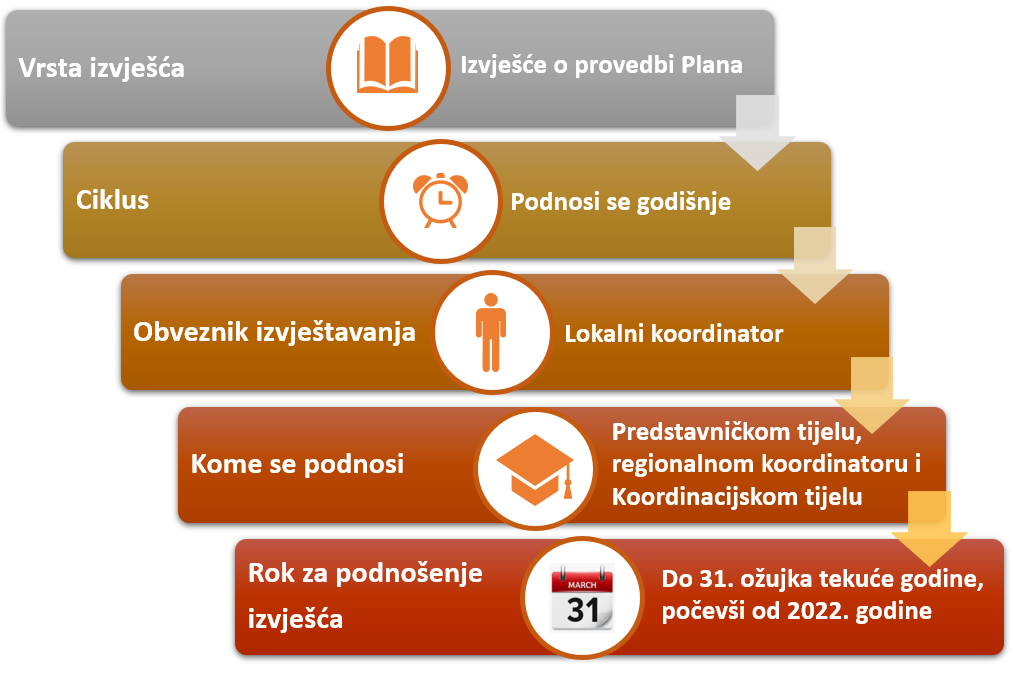 Izvor: Prilagođeno prema Priručniku za strateško planiranje (MRRFEU, 2020.).Kod implementacije Plana, cilj izvještavanja je prikaz stanja provedbe pojedinih mjera i aktivnosti unutar razdoblja od godine dana u svrhu procjene njihovog doprinosa ostvarenju posebnih ciljeva i prioriteta definiranih Planom. Potrebno je pritom osigurati transparentnost u ocjenjivanju provedbe mjera Plana kroz postavljene pokazatelje rezultata. Kako bi se osigurala uspješna provedba Plana, uspostavit će se jasne linije komunikacije između dionika te proaktivno upravljanje komunikacijom, jasno će se definirati opseg posla koji nedvojbeno identificira odgovornost, razmotrit će se alternativni implementacijski pristupi sukladno potrebi, osigurati razina detaljnosti i analize proporcionalno važnosti problema ili potencijalnog utjecaja te voditi računa o fleksibilnosti u angažiranju potrebnih resursa. Jednako tako, pri definiranju mjera i aktivnosti za ostvarivanje ciljeva Plana, primijenjena je SMARTER metodologija (eng. Specific; Measurable; Achievable; Relevant; Time-bound; Evaluated; Recognized/Rewarded ili Revised/Readjusted), sukladno kojoj su odabrani i odgovarajući pokazatelji rezultata. Pri definiranju mjera provedbe Plana, kao i pokazatelja praćenja provedbe Plana, vođeno je računa o sljedećem:mjerljivost i razumljivost: pokazatelji Plana definirani su na  način da su lako mjerljivi i razumljivi;jednostavnost prikupljanja podataka: pokazatelji Plana ne predstavljaju novo administrativno opterećenje;logička podloga: prilikom definiranja pokazatelja Plana primijenjen je logički model i pristup odozdo prema gore;višestruka primjena: postojeći pokazatelji i podaci koristit će se gdje god je to moguće;vremensko ograničenje: prilikom definiranja pokazatelja Plana uzeti su u obzir vrijeme i potrebni resursi za prikupljanje informacija te potencijalna ograničenja;načelo proporcionalnosti: pri izradi i praćenju Plana primijenjena su načela proporcionalnosti i usmjeravanja napora na one dijelove sustava koji su najvažniji.Slijedeći ovu metodologiju, skup pokazatelja je definiran na način da se izbjegava njihovo ponavljanje, odnosno da se izbjegne redundantnost te da odabrani pokazatelji omogućuju jasno, jednostavno i razumljivo praćenje i vrednovanje provedbe. Također, utvrđene su i polazišne i ciljne vrijednosti pokazatelja Plana koje će se postići intervencijom. Samim time, konačni rezultat evaluacije Plana treba biti odraz uspješnosti kontinuirane i planirane provedbe evaluacija tijekom provedbe samog Plana, nakon čega će uslijedi utvrđivanje uspješne provedbe, ili potencijalno revidiranje/prilagodba mjera u trenutku dostizanja krajnjeg vremenskog ograničenja za provedbu određene mjere. Treba imati na umu da bez evaluacije nije moguće mjerenja napretka - pouke iz provedbe mjera čine vrijedan input u daljnjim koracima, a kontinuirana evaluacija napretka i prilagodba pristupa omogućuje revidiranje/prilagodbu mjera u slučaju potrebe. Naime, prilagodba ne znači odustajanje od mjere, već predstavlja prilagodbu pristupa koji će omogućiti njeno ostvarivanje/provedbu prema Planu.Što se prikupljanja podataka tiče, važno je utvrditi i implementirati rutinske aktivnosti njihova prikupljanja na temelju odabranih pokazatelja, uključujući određivanje kako, kada i tko će prikupljati podatke i analizirati ih, a o čemu se vodilo računa pri izradi Plana. Utvrđivanje učestalosti praćenja i izvješćivanja o provedbi Plana temeljit će se na brzini promjena stanja i značaju tih promjena, pri čemu je vrlo važno jasno definirati sva nadležna tijela i sve odgovornosti za praćenje provedbe Plana, od aktivnosti razmatranja izvješća, provođenja analize rizika do predlaganja mjera za uklanjanje prepreka i unapređenja provedbe. Rano otkrivanje problema, prepreka i rizika je optimalan operativni pristup upravljanju rizika. Naime, vrlo je važna učinkovitost procedura upravljanja rizicima i kvalitetan sustav osiguranja, odnosno kvalitetno upravljanje rizicima koje se provodi u fazama, počevši od identifikacije rizika do konačne implementacije utvrđenih mjera za ublažavanje rizika (slika 10.).Slika 10. Faze analize rizika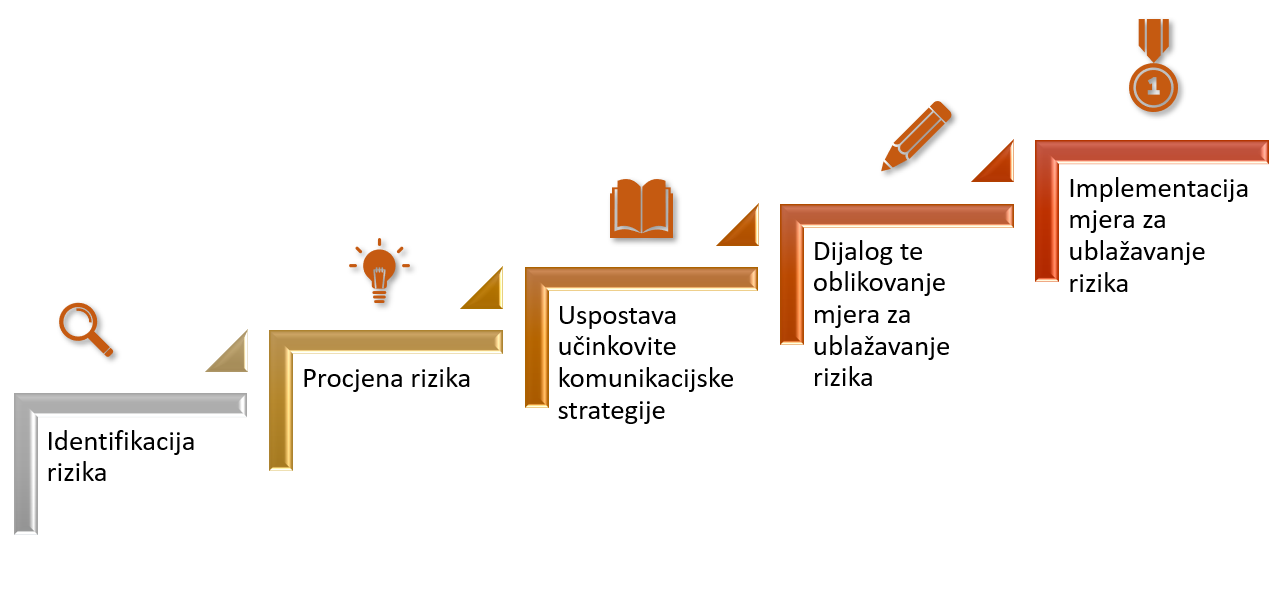 Neke od općih mjere ublažavanja rizika koje se predlažu sadrže redovito praćenje pretpostavki i rizika tijekom implementacije Plana, procjenu situacija te komunikaciju s Koordinacijskim tijelom. Osim toga, ključan je participativni pristup i aktivni dijalog kroz uključenost relevantnih dionika u provedbi Plana, a pri čemu se osiguravaju informiranost te potiče njihova uključenost u upravljačkim tijelima. Međusobni dijalog o problemima olakšava zajedničke radnje u identifikaciji i implementaciji mjera za smanjenje rizika, a ne manje važno, međusobni fluidni dijalog svih uključenih omogućuje razmjenu mišljenja, znanja i iskustava, jačanje kapaciteta te profesionalni rast i razvoj. Bliska suradnja sa svim tijelima i organizacijama uključenim u provedbu Plana te podizanje svijesti i informiranosti službenim kanalima, ključni su za upravljanje institucionalnim promjenama (slika 11.).Slika 11. Mjere ublažavanja rizika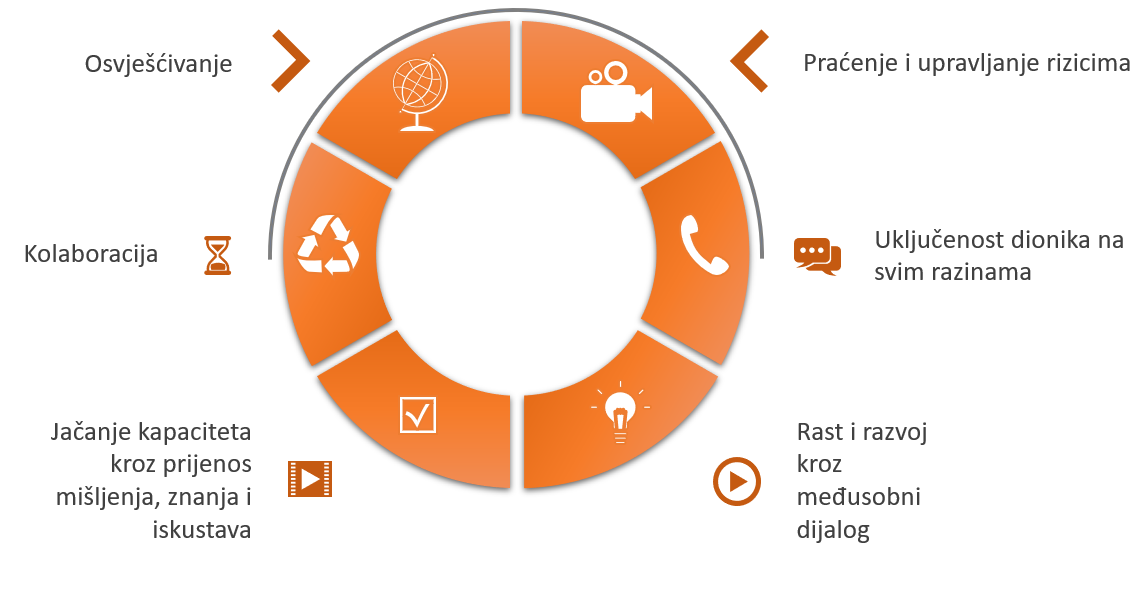 U slučaju da mjereni rezultati ne dostižu ciljne vrijednosti, moguće je zatražiti i izradu plana poboljšanja uspješnosti. U tom se slučaju nakon prepoznavanja potencijalnog problema pri provedbi Plana izrađuje dijagnostička procjena, utvrđuju se razmjeri problema, kao i moguće korektivne mjere. Uobičajeni pristupi rješavanju problema uključuju interno rješavanje problema (za manje poteškoće) i/ili analizu provedbe (za brojnije poteškoće u provedbi). Za brojnije poteškoće u provedbi za koje su potrebne nove ili značajno izmijenjene javne politike (koje se u slučaju Plana ne očekuju) primjenjuje se analiza politike, a za velike strukturne poteškoće za koje je potrebno promijeniti cjelokupne sustave (koje se u slučaju Plana ne očekuju) primjenjuje se analiza Plana. Upravo kroz periodična (godišnja) izvješća o provedbi Plana identificirat će se rizici i prepreke te će ona služiti kao podloga za izradu novih mjera i/ili aktivnosti Plana, odnosno njihovu prilagodbu sukladno potrebi.U konačnici, praćenje i izvještavanje o provedbi Plana ima za cilj identificirati napredak prema ostvarenju pokazatelja ishoda, predvidjeti odluke koje bi mogle povećati vjerojatnost postizanja rezultata, povećati odgovornost i učenje te će ono uključivati napredak prema ostvarenju pokazatelja ishoda Plana. Za uspješno provođenje kao i praćenje, izvještavanje i vrednovanje Plana odgovorni su, uz Grad Karlovac i njegove upravne odjele, također i drugi dionici, od lokalne do nacionalne razine, kao i organizacije civilnog društva, sami građani i poduzetnici. Drugim riječima, sve aktivnosti Plana, ne samo one pri čijoj provedbi se isprepliću nadležnosti nacionalne i lokalne razine i interes privatnog sektora, u konačnici najviše ovise o kontinuiranoj uspješnoj suradnji svih navedenih dionika kroz cijeli proces od izrade do završetka provedbe Plana, a koja je osigurana tijekom izrade Plana te koja će se osigurati i tijekom provedbe Plana i njegovog praćenja, izvješćivanja i vrednovanja.VrednovanjeUz praćenje i izvješćivanje, vrednovanje je još jedan alat upravljanja javnim politikama koji može pomoći nositeljima politika i donositeljima odluka u procesu praćenja provedbe i utvrđivanja rezultata mjera, aktivnosti i projekata. Postupak vrednovanja Plana je neovisna usporedba i ocjena očekivanih i ostvarenih ishoda i rezultata provedbe Plana. Vrednovanje, ocjenjivanje ili evaluacija ključna je faza u provedbi Plana koja omogućuje mjerenje uspješnosti provedbe Plana, odnosno usporedbu ostvarenih i planiranih vrijednosti pokazatelja u Planu. Sukladno navedenome, ciljevi vrednovanja Plana jesu sljedeći:Određivanje stupnja ostvarenja očekivanih posebnih ciljeva, mjera i aktivnosti Plana te povezanih pokazatelja ishoda i rezultata, kao i izglede za održivu provedbu Plana.Definiranje vjerojatnih uzroka i alternativnih mogućnosti djelovanja u cilju poboljšanja rezultata Plana, ondje gdje je uspješnost niža od očekivane.Utvrđivanje jesu li postignuti rezultati Plana ostvareni na ekonomičan način i na koji se način može postići veća ekonomičnost, u okviru ocjene vrijednosti za novac.Utvrđivanje u kojoj mjeri su u Planu zastupljene preuzete obveze višeg reda iz Nacionalne razvojne strategije i relevantnih sektorskih i višesektorskih strategija.Ocjena kvalitete postupka pripreme Plana, uključujući razvojnu dijagnozu i analizu stanja, odabir ciljeva i pokazatelja, procjenu fiskalnog učinka, akcijski plan, plan savjetovanja i komunikacijsku strategiju Plana.Ocjena učinkovitosti praćenja provedbe Plana kao sredstva za prepoznavanje i rješavanje mogućih problema uspješnosti.Istraživanje mišljenja dionika i javnosti o procesu i rezultatima Plana.Definiranje preporuka do kojih se došlo temeljem nalaza vrednovanja Plana, a koje mogu biti primijenjene u izradi novog Plana  ili reviziju postojećeg Plana u cilju poboljšanja uspješnosti.Doprinos budućem planiranju i donošenju odluka.Vrednovanje se, kao i praćenje, vrši kontinuirano odnosno periodički kroz sve faze, od izrade Plana do završetka provedbe Plana, pri čemu se promatraju ishodi postignuti na razini provedbenih mjera te ključni elementi neophodni za nastavak ili uspješnost same realizacije. U postupku vrednovanja koriste se svi prikupljeni i dokumentirani podaci iz faze praćenja. S time u skladu, načela strateškog upravljanja, koja su bila osigurana tijekom izrade Plana te koja će biti osigurana tijekom praćenja, izvještavanja i vrednovanja Plana jesu sljedeća: Načelo točnosti i cjelovitosti - osigurava da se za pripremu, izradu, izvješćivanje te praćenje provedbe i ishoda Plana moraju koristiti pouzdani, provjerljivi i usporedivi podaci.Načelo učinkovitosti i djelotvornosti - osigurava da se za sve razine postavljenih ciljeva Plana moraju definirati odgovarajući pokazatelji.Načelo odgovornosti i usmjerenosti na rezultat - obvezuje Grad Karlovac na osiguravanje odgovarajućih uvjeta, resursa i političke podrške za postizanje željenih rezultata i  ishoda.Načelo održivosti - obvezuje Grad Karlovac da pripremu i provedbu novih akata strateškog planiranja temelji na rezultatima i iskustvima iz prethodnih procesa strateškog planiranja, odnosno na rezultatima i iskustvima Plana.Načelo partnerstva - obvezuje Grad Karlovac da u procesima strateškog planiranja (izrade Plana) osigura partnerstvo s glavnim dionicima, uz uključivanje gospodarskih udruženja i socijalnih partnera, znanstvene zajednice, organizacija civilnoga društva te zainteresirane javnosti.Načelo transparentnosti - problemi i izazovi koje Grad Karlovac nastoji riješiti kroz postupke strateškog planiranja (izrade Plana) i upravljanja razvojem jasno su obrazloženi i relevantni, a akcijski planovi jasno definirane odgovornosti za provedbu i postizanje ishoda i rezultata.Razlikuju se tri vrste vrednovanja, uzevši u obzir vrijeme provedbe postupka vrednovanja: (1) prethodno vrednovanje - prije provedbe (lat. ex-ante); (2) periodično vrednovanje - tijekom provedbe odnosno srednjoročno vrednovanje (lat. interim) i (3)  naknadno vrednovanje - nakon provedbe (lat. ex-post). S time u skladu, za Plan će se provesti sve tri vrste vrednovanja, dakle ex-ante vrednovanje, interim vrednovanje, kao i ex-post vrednovanje. Vrednovanje tijekom izrade Plana pomaže kako bi se osiguralo neovisno stručno mišljenje da je Plan u što većoj mjeri relevantan i koherentan. Vrednovanje tijekom provedbe (prethodno vrednovanje) Plana je provedeno, a njegovi zaključci i preporuke integrirani su u sami Plan tijekom njegove izrade.Metodologija različitih vrednovanja Plana međusobno se razlikuje, ovisno o vremenu provedbe postupka vrednovanja te opsegu samog vrednovanja Plana (ex-ante, interim i ex-post). Obavezni kriteriji koji su uzeti u obzir za vrednovanje Plana jesu važnost, djelotvornost, i usklađenost, kao i učinkovitost, dosljednost, komplementarnost, održivost i jednakost. Kod vrednovanja Plana provjerava se jesu li ciljevi i prioriteti Plana utemeljeni na stvarnim potrebama i razvojnim potencijalima, uspoređuje se što je ostvareno u odnosu na planirano, utvrđuje se jesu li odabrani prioriteti i mjere Plana komplementarni i povezani i je li Plan u skladu s relevantnim nacionalnim dokumentima. Također, provjerava se i jesu li željeni rezultati Plana ostvareni s minimalnim troškovima, je li se pridržavalo ciljeva i prioriteta Plana u odnosu na viziju, jesu li učinci intervencije trajni i, konačno, jesu li ishodi Plana ravnopravno raspoređeni.Točnije, kako je već spomenuto, vrednovanje tijekom izrade Plana pomaže kako bi se osiguralo neovisno stručno mišljenje da je Plan u što većoj mjeri relevantan i koherentan, a zaključci ovog vrednovanja integriraju se u Plan tijekom same njegove izrade. Ovo vrednovanje tijekom izrade Plana usmjereno je prvenstveno na analizu snaga, slabosti i razvojnog potencijala te pruža relevantnim dionicima prethodnu prosudbu o tome je li Plan ispravno utvrđen, je li vidljiva koherentnost u odnosu na nadređene politike i smjernice, jesu li očekivani ishodi realni i slično. Predmetno vrednovanje tijekom izrade Plana pruža potrebnu osnovu za praćenje i buduće vrednovanje, na način da osigurava oblikovanje jasnih i mjerljivih ciljeva te pokazatelja za praćenje ostvarenja ciljeva kao sastavni dio Plana.Sukladno postupniku provedbe postupka vrednovanja definiranom Pravilnikom o provedbi postupka vrednovanja (Narodne novine, 66/2019), a kako je prikazano slikom 12., za potrebe pokretanja postupka vrednovanja Plana, Grad Karlovac je donio Plan vrednovanja „Plana razvoja grada Karlovca za razdoblje 2021. - 2030. godine“ dana 25. veljače 2021. godine u kojem su detaljno razloženi terminski plan i metodologija za provedbu ex-ante vrednovanja, interim vrednovanja te ex-post vrednovanja Plana. Plan vrednovanja je nakon njegovog donošenja dostavljen u SPUR - informacijski sustav za strateško planiranje i upravljanje razvojem. Nadalje, uz donošenje Plana vrednovanja donesena je Odluka o početku postupka vrednovanja Plana od strane gradonačelnika Grada Karlovca, nakon čega je uslijedilo osnivanje Odbora za vrednovanje Plana te osnivanje tima za vrednovanje plana koji su sastavljeni od neovisnih unutarnji i vanjskih stručnjaka. Nakon provedbe vrednovanja Plana, rezultati vrednovanja Plana su javno objavljeni te povratno integrirani u sami Plan, a o čemu su nadležna tijela povratno izviještena sukladno definiranim proceduralnim koracima provedbe vrednovanja.Slika 12. Postupnik provedbe postupka vrednovanja tijekom izrade Plana razvoja Grada Karlovca 2021. – 2030. godine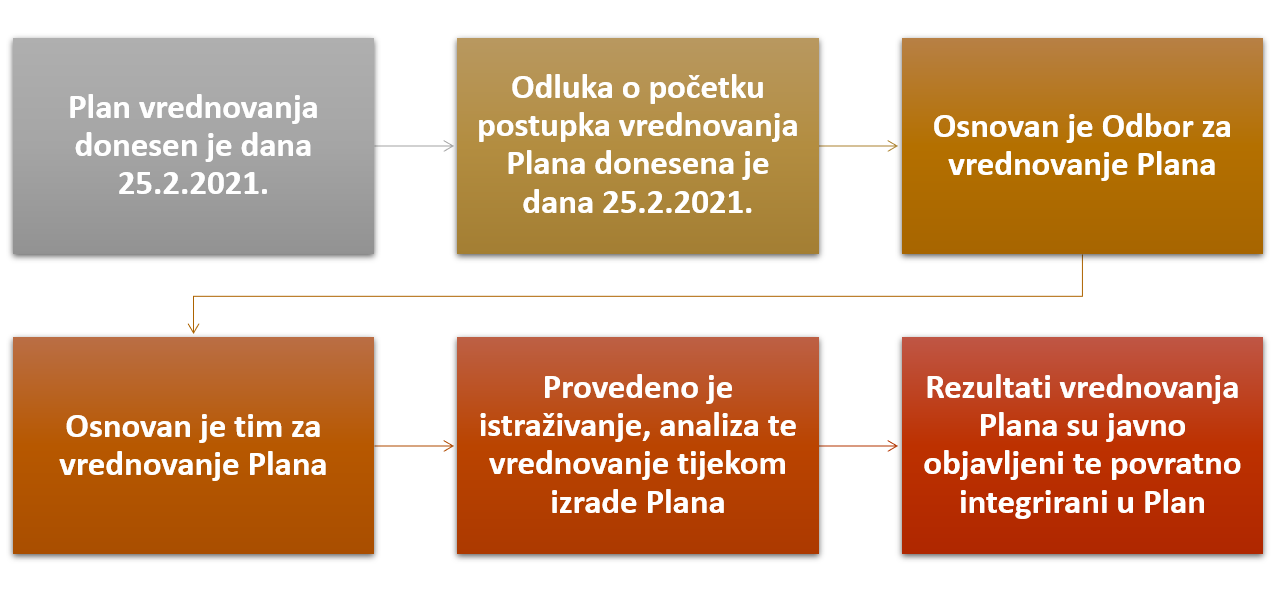 Nadalje, a kako je već spomenuto, Planom vrednovanja „Plana razvoja grada Karlovca za razdoblje 2021. - 2030. godine“ donesenim dana 25. veljače 2021. godine Grad Karlovac je detaljno razložio terminski plan i metodologiju za provedbu ex-ante vrednovanja, ali i interim vrednovanja te ex-post vrednovanja Plana. Očekivani rezultati interim vrednovanja Plana u konačnici uključuju utvrđivanje statusa provedbe mjera i aktivnosti predviđenih Planom te identifikaciju potencijalnih ograničenja, neuspjeha ili kašnjenja u provedbi ili razloga odustajanja od nekih aktivnosti Plana, s konačnom svrhom utvrđivanja stanja i mogućnosti provedbe na temelju čega se, po potrebi, mogu poduzeti korektivne mjere u cilju povećanja učinkovitosti. Vrednovanje na taj način postaje upravljački alat kojim se pomaže učinkovitija provedba Plana te pomaže donositeljima odluka da tijekom provedbe utvrde nedostatke u provedbi Plana, i slijedom toga poduzmu potrebne korake ukoliko su potrebne njegove izmjene.Završno vrednovanje, vrednovanje nakon provedbe (naknadno vrednovanje), provodi se po završetku provedbe Plana. Ex-post vrednovanjem Plana mjerit će se postignuti razvojni učinci i rezultati po isteku provedbe Plana. Vrednovanje nakon provedbe Plana sažeto ponavlja i ocjenjuje cjelokupni utjecaj/učinak Plana odnosno njegovu djelotvornost i učinkovitost.Prilog 1. Intervencijska logikaTablica 10. Intervencijska logikaGrad Vrijednost indeksa razvijenostiVrijednost indeksa razvijenostiSkupina razvijenostiSkupina razvijenostiGrad 2010.2020.2010.2020.Slavonski Brod 87,45102,67IIIVIGospić 91,66104,01IIIVIBjelovar 92,55103,02IIIVIKarlovac 96,14105,58IIIVIIKrapina 97,14104,99IIIVIIČakovec 103,37108,37IVVIIISisak 104,38102,91IVVIVelika Gorica 110,18108,38IVVIIIKoprivnica 114,76108,85IVVIIIVaraždin 122,62111,02IVVIIIDOMENEPODRUČJAGOSPODARSTVO, POLJOPRIVREDA I TURIZAMPoduzetništvo i obrt (uključujući poslovne potporne institucije; investicije)PoljoprivredaTurizamPoslovanje gradskih tvrtki i ustanovaDRUŠTVENE DJELATNOSTIPredškolski odgoj, osnovno i srednjoškolsko obrazovanje Visoko obrazovanjeZdravstvena zaštitaSocijalna skrbDemografski razvojKultura i upravljanje kulturnom baštinomSportCivilno društvoProtupožarna i civilna zaštitaPROSTORNO UREĐENJE, GRADNJA I ZAŠTITA OKOLIŠAProstorno i urbanističko planiranje Zaštita i očuvanje prirodne baštine, povijesnog, kulturnog i graditeljskog nasljeđa Uređenje grada i stanovanjeZaštita okoliša i gospodarenje otpadomEnergetska učinkovitost i energetski održivi razvojPROMET I KOMUNALNO GOSPODARSTVOPromet (promet na svom području, prometno tehnički poslovi, održavanje javnih cesta)Komunalno gospodarstvoKomunalno redarstvo, prometno redarstvo i poljoprivredno redarstvoOdržavanje objekata u vlasništvu gradaRAZVOJNE POTREBERAZVOJNI POTENCIJALIFunkcioniranje poduzetničkih zona Osnivanje novih poduzetničkih potpornih institucijaNedostatak  komunalno opremljenih poslovnih zona spremnih za investitorePoticajne mjere i planski dokumenti za razvoj poduzetništvaJačanje napora na postizanju povećanja investicija u dugotrajnu imovinu poduzetnikaUsmjeravanje tržišta rada i obrazovanja ljudskih resursa u cilju facilitacije stvarnih potreba gospodarstvaJačanje aktivnosti promocije suradnje poduzetnika, kako međusobne, tako i s javnim i znanstvenim sektoromSmanjivanje razdoblja potrebnog za dobivanje dozvola za investicijeZaustavljanje trenda pada broja obrtnikaOkrupnjivanje, održavanje i korištenje poljoprivrednog zemljišta radi stvaranja održivih i konkurentnijih poljoprivrednih gospodarstava i otvaranja novih radnih mjestaZaustavljanje trenda pada broja uzgajivača goveda i svinjaPoticanje korištenja novih tehnologija i procesa u poljoprivrednoj proizvodnjiPrivlačenje i zadržavanje stanovnika u urbanom, a posebno na ruralnom područjuPovećanje ulaganja u istraživanje, razvoj i inovacije i nove tehnologije Bolje iskorištavanje prirodnih, gospodarskih i kulturnih resursaUvođenje novih turističkih proizvodaPovećanje broja kvalitetnih smještajnih jedinicaDaljnje unapređenje kvalitete turističkih kadrova Odgovarajuće zbrinjavanje svih vrsta otpadaOsnivanje i aktivnosti lokalne akcijske grupe kao preduvjeta za organiziranje daljnjih nastupa na tržištimaPromicanje geostrateškog položaja Grada Karlovca i Karlovačke županije za privlačenje domaćih i stranih ulaganjaUnapređenje poduzetničke potporne infrastrukture i poticanje poduzetničke klimePoticanje razvoja i poslovanja MSP-ovaIzgradnja poduzetničke potporne institucije u slatkovodnom ribarstvu „Razvojni centar za akvakulturu „Riječni ribar” Razvoj poljoprivredne ekstenzivne, plasteničke i eko proizvodnjePovećanje konkurentnosti poljoprivrednih proizvodaJačanje marketinških aktivnosti u smislu promocije gospodarstva i turizmaKorištenje dostupnih fondova i sredstava EU Stvaranje preduvjeta za razvoj tercijarnih djelatnostiStrukovno i tehnološko interdisciplinarno udruživanje i povezivanjePodrška sektoru istraživanja i razvojaRuralni razvojPodizanje kvalitete radne snageUnapređenje i promicanje selektivnih oblika turizmaJačanje konkurentnosti sustava višeg i visokog obrazovanjaPorast broja ekoloških proizvođačaPovećanje površina pod trajnim nasadima voća Poticanje uzgoja i proizvoda od slatkovodne ribeIzgradnja regionalnog centra za voće i povrćeIzgradnja plastenika koji koriste geotermalnu energijuPoticanje plasteničke proizvodnje na poljima na području Grada Karlovca Daljnji razvoj i brendiranje destinacije kontinentalnog turizmaPorast broja privatnih iznajmljivača i kampovaRAZVOJNE POTREBERAZVOJNE POTREBERAZVOJNI POTENCIJALIPoboljšanje demografske strukture stanovništva kroz osmišljavanje i provedbu učinkovitih javnih politikaRevitalizacija gradskih prostora kroz  aktivnosti udrugaPrenamjena i razvoj multifunkcionalnosti gradskih prostora radi stavljanja u funkciju i izvan radnih satiUmrežavanje svih aktera i institucija Unapređenje međusektorske (institucionalne) suradnje i civilnog društvaPrilagođavanje komunikacijskih aktivnosti i promidžbe za razne dobne skupinePoticanje neformalnog obrazovanjaPoticanje aktivnosti volontiranjaDaljnja izgradnja i unapređenje sportske i rekreacijske infrastruktureDodatna ulaganja u očuvanje i promicanje kulturne baštineDaljnje ulaganje u infrastrukturu na objektima koji se koriste u predškolskom i osnovnoškolskom obrazovanjuPovećanje prostornih kapaciteta osnovnih škola u cilju postizanja jednosmjenskog rada u svim školamaUsmjeravanje znanja i vještina ljudskih potencijala u cilju stvaranja odgovarajućih kompetencija radi zadovoljavanja stvarnih potreba gospodarstvaUnapređenje kapaciteta nastavničkog osoblja te osoblja u vrtićimaPovećanje kapaciteta za skrb o ranjivim skupinamaPovećanje ulaganja u socijalne programe, osobito za prehranu socijalno ugroženih građana Daljnji razvoj i ulaganja te institucionalna podrška programu rada za opće dobro uz uključivanje gradskih tvrtki i ustanovaStambeno zbrinjavanje mladih uz sigurniji sustav iznajmljivanja gradskih stanovaUlaganja i povećanje kapaciteta za program pomoći u kućiRazvoj kapaciteta radne snage za prerađivačku industrijuPostojeći i dostupan kvalitetan ljudski potencijalZadovoljavajuća informatička pismenost građanaPovećanje mobilnosti radne snagePrivlačenje radne snage i novih stanovnika s obzirom na položaj Grada KarlovcaIskorištavanje kvalitetnih programa u osnovnoškolskom i srednjoškolskom obrazovanjuCjeloživotno obrazovanje putem Veleučilišta i uključivanjem privatnog sektoraDostupnost osnovnih usluga i postojeće infrastruktureUmrežavanje i suradnja sportskih i rekreacijskih udruga i klubovaSustavna potpora sportu i rekreaciji na području gradaUlaganje u postojeću sportsko-rekreacijsku i društvenu infrastrukturuObogaćivanje i daljnji razvoj ponude kulturnih i sportskih manifestacija i programaPromocija tradicije amaterskog kazalištaRazvoj socijalnih usluga putem međusobne suradnje udrugaRazvoj socijalnog poduzetništva na području grada Izgradnja vanjskog/unutarnjeg bazena s popratnim rekreacijskim sadržajimaAktivnosti vezane uz kino Edison i opremanje multimedijskog prostoraPoticanje sudjelovanja građana u procesu odlučivanja u cilju donošenja zajedničkih odluka o provedbi javnih politikaSubvencioniranje prehrane za osjetljive skupine (umirovljenike, učenike i studente) u sklopu restorana Veleučilišta Poticanje pronatalitetne politikeUključivanje udruga u rad Karlovačke športske zajednice i pojednostavljenje administrativnih procedura za uključivanjeRazvoj kapaciteta radne snage za prerađivačku industrijuPostojeći i dostupan kvalitetan ljudski potencijalZadovoljavajuća informatička pismenost građanaPovećanje mobilnosti radne snagePrivlačenje radne snage i novih stanovnika s obzirom na položaj Grada KarlovcaIskorištavanje kvalitetnih programa u osnovnoškolskom i srednjoškolskom obrazovanjuCjeloživotno obrazovanje putem Veleučilišta i uključivanjem privatnog sektoraDostupnost osnovnih usluga i postojeće infrastruktureUmrežavanje i suradnja sportskih i rekreacijskih udruga i klubovaSustavna potpora sportu i rekreaciji na području gradaUlaganje u postojeću sportsko-rekreacijsku i društvenu infrastrukturuObogaćivanje i daljnji razvoj ponude kulturnih i sportskih manifestacija i programaPromocija tradicije amaterskog kazalištaRazvoj socijalnih usluga putem međusobne suradnje udrugaRazvoj socijalnog poduzetništva na području grada Izgradnja vanjskog/unutarnjeg bazena s popratnim rekreacijskim sadržajimaAktivnosti vezane uz kino Edison i opremanje multimedijskog prostoraPoticanje sudjelovanja građana u procesu odlučivanja u cilju donošenja zajedničkih odluka o provedbi javnih politikaSubvencioniranje prehrane za osjetljive skupine (umirovljenike, učenike i studente) u sklopu restorana Veleučilišta Poticanje pronatalitetne politikeUključivanje udruga u rad Karlovačke športske zajednice i pojednostavljenje administrativnih procedura za uključivanjeRAZVOJNE POTREBERAZVOJNI POTENCIJALIDaljnja ulaganja u komunalnu, energetsku i komunikacijsku infrastrukturu, s naglaskom na sustave odvodnje Razvoj sustava i instrumenata obnove prirodne i kulturno-povijesne baštineOčuvanje i razvoj javnih i zelenih površina (park u Grabriku, trg u Novom Centru)Podizanje svijesti i znanja građana o aktivnostima očuvanja i zaštite okolišaReaktivacija zapuštenih, brownfield područja za potrebe razvoja lokalne zajedniceUnapređenje koordinacije i protoka informacija među upravnim odjelima i institucijamaUnapređenje suradnje na zajedničkim razvojnim programimaPoticanje održivog i ravnomjernog prostornog razvoja usklađenog sa specifičnim gospodarskim, društvenim i okolišnim polazištima zasnovanog na integralnom pristupu planiranjuPoticanje gospodarskog i socijalnog razvitka u cilju sprječavanja prevladavanja interesa pojedinih djelatnosti na račun uravnoteženosti razvoja i potreba drugih korisnika prostoraDaljnje usklađenje pojedinih prostorno - planskih rješenja prema zahtjevima Grada i korisnika prostora te prihvaćenim strateškim dokumentimaRješavanje imovinsko-pravnih odnosaRješavanje nesređenih suvlasničkih odnosaBolje uređenje (održavanje) objekataPoboljšanje energetske učinkovitosti Izrada novih i revizija postojećih prostornih planova (PPUG, GUP, UPU) u svrhu održivog i ravnomjernog prostornog razvoja usklađenog sa specifičnim gospodarskim, društvenim i okolišnim polazištima Grada KarlovcaIzrada stručnih podloga za prostorne planoveProvedba urbanističko arhitektonskih natječaja za posebno vrijedne prostore i zahvate u cilju stvaranja visokovrijednog izgrađenog prostora Podržavanje održivog razvitka kružnim gospodarenjem prostorom i građevinamaKvalitetan razvoj urbanog prostora i ruralnih naselja, uz osiguranje zdravog, sigurnog, društveno funkcionalnog životnog i radnog okoliša te razvoj zelene infrastruktureZaštita javnog interesa razgraničenjem prostora za javne namjene od ostalog, primjenom odgovarajućih prostornih normi i standarda Legalizacija objekataOsnaživanje administrativnih kapaciteta vezanih uz prostorno planiranje, gradnju i zaštitu okoliša te unaprjeđenje razine znanja i vještina Međusobna suradnja i usklađenost odjela u cilju provođenja razvojnih dokumenata i unapređenja gospodarskog i socijalnog razvoja Redefinirati građevinsko područje razgraničavanjem stvarno izgrađenih dijelova od neizgrađenih te infrastrukturno opremljenih dijelova i neizgrađenih i neuređenih dijelovaAktivnosti i osiguranje proračunskih sredstava u cilju provođenja dokumenata prostornog uređenja (sanacija degradiranih područja, sprječavanje negativnih procesa i ostvarivanje uvjeta za daljnji prostorni razvoj)Katastarska izmjera neuređenih katastarskih općina na području GradaGeostrateški položaj Grada KarlovcaKorištenje dostupnih fondova i sredstava EU Digitalizacija postojeće dokumentacije i izrada kvalitetne baze podatakaIzmjene prostornog plana kako bi se uključili istražni prostori za eksploataciju geotermalnih vodaSmanjenje onečišćenja prometom koji prolazi kroz Grad KarlovacBolje iskorištavanje uspostavljenog sustava za prikupljanje i zbrinjavanje otpadaIzgradnja obilaznih pravaca državne infrastrukture u cilju rasterećenja i boljeg povezivanja prostora unutar najgušće naseljenog urbanog prostora grada Izmjene i dopune PPKŽ  u cilju propisivanja smjernica za planiranje kampova i OPG-ova u planovima nižeg redaJačanje kapaciteta za provedbu integriranih razvojnih mehanizama na lokalnoj raziniRazvijanje i praćenje pokazatelja razvoja urbanih aglomeracijaNastavak izgradnje i rekonstrukcije prometnicaIzgradnja istočne obilaznice "Zvijezde"Podizanje razine poznavanja postupka  i informiranosti sudionika prilikom izrade novih prostornih planova te izrade njihovih izmjena i dopuna Zapošljavanje stručnog osoblja za planiranje i upravljanje infrastrukturom RAZVOJNE POTREBERAZVOJNI POTENCIJALIPotreba za obnovom vodovodne mreže, sustava odvodnje i oborinskih vodaSanacija, unaprjeđenje i daljnji razvoj sustava opskrbe toplinskom energijom u gradu KarlovcuDonošenje plana upravljanja velikim brojem MORH-ovih zgrada koje su predane Gradu na upravljanjeUređenje (održavanje) objekata u ZvijezdiModernizacija željezničke mreže i razvoj prednosti položaja na europskom koridoruRekonstrukcija mreže prometnica i uređenje nogostupa i biciklističkih staza Povećanje broja i uređenje parkirnih i garažnih mjestaProjektiranje javne garažeUnapređenje sustava javnog prijevozaIzrada studije analize javnog gradskog prijevoza Smanjenje opterećenja prometnog sustava od strane tranzitnog prometa izgradnjom obilaznicaUnapređenje regulacije kolnog prometa u ZvijezdiRazdvajanje prometnog od komunalnog i poljoprivrednog redarstva u cilju poboljšanja učinkovitostiUvođenje podjele grada na zone i raspoređivanje komunalnog redarstva po specificiranim zonama Specijalizacija komunalnog redarstva prema područjima djelovanjaPovećanje kapaciteta unutar odsjeka komunalnog redarstvaUnapređenje znanja i vještina komunalnih redaraAdministrativna podrška radu komunalnog redarstva u cilju rasterećenja redara i fokusiranja na provođenje nadzora sukladno zakonskim i podzakonskim aktimaProvođenje aktivnosti u cilju smanjenja kvalitativne, kvantitativne i administrativne potkapacitiranosti unutar odsjeka komunalnog redarstva Digitalizacija i korištenje nove tehnologije u upravljanju i nadzoruZapošljavanje stručnjaka za poslove održavanja i upravljanje gradskom rasvjetomPovoljan geoprometni položaj Grada Karlovca između Kontinentalne i Jadranske HrvatskeKorištenje kohezijskih i strukturnih fondova EU i programa međuregionalne suradnjeRazvoj obnovljivih izvora energije Uvođenje pametnih sustava upravljanja i digitalizacija upraveIskorištavanje potencijala zelene infrastrukture i neposredne blizine sportsko-rekreacijskih sadržajaRušenje starih i derutnih objekataUsvajanje shared space koncepta i uspostava zone prednosti za pješake i biciklisteRekonstrukcija postojećeg i izgradnja drugog kolosijeka željeznice na dionici Hrvatski Leskovac - Karlovac Razvoj multimodalnih sustava prijevoza putnika i robeUređenje i proširenje površina za biciklistički prometRazvoj javnog prijevoza, uključujući uvođenje pametnih prometnih sustavaUvođenje sustava nadzora putem kamera i korištenje novih tehnologija poput dronova u učinkovitijem upravljanju prometom i provođenju nadzora od strane komunalnog redarstvaKorištenje aplikacija u cilju umrežavanja, ubrzanja i povećanja učinkovitosti upravljanja prometom i komunalnog nadzora na području Grada KarlovcaOrganizacija park i pauk službe unutar vlastitog pogonaPOSEBNI CILJPOKAZATELJ ISHODAPOČETNA VRIJEDNOST (GODINA)CILJNA VRIJEDNOST 2030.1.1.Razvoj pametnog grada i unapređenje poduzetničkog, inovacijskog i investicijskog okruženjaPostotak malih i srednjih poduzeća od ukupnog broja poduzeća1.1.Razvoj pametnog grada i unapređenje poduzetničkog, inovacijskog i investicijskog okruženjaStopa nezaposlenosti1.2.Razvoj kontinentalnog turizmaDolasci u turističke smještajne objekte (broj turista)1.2.Razvoj kontinentalnog turizmaBroj turističkih objekata, spavaonica i kreveta1.2.Razvoj kontinentalnog turizmaProsječni boravak turista (u danima)1.3.Razvoj ruralnih područja i održive poljoprivredePodručje pod ekološkom poljoprivredom1.3.Razvoj ruralnih područja i održive poljoprivredeBroj novih poljoprivrednika2.1.Poticanje uključivosti i razvoja društvene i socijalne infrastruktureOsobe u riziku od siromaštva ili socijalne isključenosti2.1.Poticanje uključivosti i razvoja društvene i socijalne infrastruktureTeška materijalna deprivacija prema dobi i spolu2.2.Jačanje ljudskih resursa i pokretanje pozitivnih demografskih trendovaProcjena broja stanovnika na godišnjoj razini2.2.Jačanje ljudskih resursa i pokretanje pozitivnih demografskih trendovaBroj djece upisane u programe predškolskog odgoja (Indeks broja upisane djece u odnosu na prethodnu godinu)2.2.Jačanje ljudskih resursa i pokretanje pozitivnih demografskih trendovaBroj učenika upisanih u osnovne škole (Indeks broja učenika u odnosu na prethodnu školsku godinu)2.2.Jačanje ljudskih resursa i pokretanje pozitivnih demografskih trendovaStudenti koji su diplomirali/završili sveučilišni ili stručni studij u tekućoj godini (Indeks u odnosu na prethodnu godinu)3.1.Energetska učinkovitost te poticanje obnovljivih izvora energije i uporabe čiste energijeSmanjenje referentnih vrijednosti emisija CO2 u sektoru zgradarstva3.1.Energetska učinkovitost te poticanje obnovljivih izvora energije i uporabe čiste energijeSmanjenje referentnih vrijednosti emisija CO2 u sektoru javne rasvjete3.1.Energetska učinkovitost te poticanje obnovljivih izvora energije i uporabe čiste energijeUdio obnovljive energije (kao % ukupne energije)3.2.Poboljšanje kvalitete urbanog okoliša i učinkovito gospodarenje otpadomStupanj recikliranja komunalnog otpada4.1.Unapređenje prometnih sustava, mobilnosti i povezivostiUdio autobusa i vlakova u ukupnom putničkom prijevozu4.1.Unapređenje prometnih sustava, mobilnosti i povezivostiPostotak dnevnih migranata koji koriste javni prijevoz4.1.Unapređenje prometnih sustava, mobilnosti i povezivostiPostotak putnika koji koriste bicikl ili pješače4.2.Unapređenje komunalnog gospodarstvaProsječan broj dana rješavanja prekršaja4.2.Unapređenje komunalnog gospodarstvaStanovništvo priključeno na javnu vodoopskrbu4.2.Unapređenje komunalnog gospodarstvaStanovništvo priključeno na uređaje za pročišćavanje otpadnih vodaSTRATEŠKI CILJ NRSRAZVOJNO PODRUČJE PLANAPRIORITET PLANAPOSEBNI CILJ PLANASC1. Konkurentno i inovativno gospodarstvoGospodarstvo, poljoprivreda i turizam1. Konkurentno i inovativno gospodarstvo na postulatima održivog razvoja1.1. Razvoj pametnog grada i unapređenje poduzetničkog, inovacijskog i investicijskog okruženjaSC1. Konkurentno i inovativno gospodarstvoGospodarstvo, poljoprivreda i turizam1. Konkurentno i inovativno gospodarstvo na postulatima održivog razvoja1.2. Razvoj kontinentalnog turizmaSC1. Konkurentno i inovativno gospodarstvoGospodarstvo, poljoprivreda i turizam1. Konkurentno i inovativno gospodarstvo na postulatima održivog razvoja1.3. Razvoj ruralnih područja i održive poljoprivredeSC5. Zdrav, aktivan i kvalitetan život Društvene djelatnosti2. Kvalitetno življenje i dostupne javne usluge2.1. Poticanje uključivosti i razvoja društvene i socijalne infrastruktureSC5. Zdrav, aktivan i kvalitetan život Društvene djelatnosti2. Kvalitetno življenje i dostupne javne usluge2.2. Jačanje ljudskih resursa i pokretanje pozitivnih demografskih trendovaSC8. Ekološka i energetska tranzicija za klimatsku neutralnost Prostorno uređenje, gradnja i zaštita okoliša3. Kvalitetan urbani okoliš - održivo korištenje i upravljanje resursima i okolišem3.1. Energetska učinkovitost te poticanje  obnovljivih izvora energije i uporabe čiste energijeSC8. Ekološka i energetska tranzicija za klimatsku neutralnost Prostorno uređenje, gradnja i zaštita okoliša3. Kvalitetan urbani okoliš - održivo korištenje i upravljanje resursima i okolišem3.2. Poboljšanje kvalitete urbanog okoliša i učinkovito gospodarenje otpadomSC10. Održiva mobilnost Promet i komunalno gospodarstvo4. Održivi prometni sustav i komunalno gospodarstvo4.1. Unapređenje prometnih sustava, mobilnosti i povezivostiSC10. Održiva mobilnost Promet i komunalno gospodarstvo4. Održivi prometni sustav i komunalno gospodarstvo4.2. Unapređenje komunalnog gospodarstvaIntegrirani nacionalni energetski i klimatski plan za Republiku Hrvatsku za razdoblje od 2021. do 2030. godineNacionalna strategija zaštite okoliša Nacionalni plan razvoja širokopojasnog pristupa u Republici Hrvatskoj u razdoblju od 2021. do 2027. godinePlan gospodarenja otpadom Republike Hrvatske za razdoblje 2017.-2022.Strategija digitalnog sazrijevanja škola i školskog sustavaStrategija energetskog razvoja Republike Hrvatske do 2030. s pogledom na 2050.Strategija gospodarenja otpadom Republike HrvatskeStrategija i akcijski plan zaštite prirode Republike Hrvatske za razdoblje od 2017. do 2025. godineStrategija obrazovanja, znanosti i tehnologijeStrategija održivog razvitka Republike Hrvatske Strategija prometnog razvoja Republike Hrvatske 2017.-2030.Strategija upravljanja vodamaNacionalna strategija razvoja vatrogastva za razdoblje 2021. - 2030.Strategija upravljanja državnom imovinom za razdoblje 2019. - 2025.Nacionalna strategija zaštite od nasilja u obitelji za razdoblje od 2017. do 2022. godineNacionalni plan za borbu protiv diskriminacije za razdoblje od 2017. do 2022. godineNacionalni plan za unaprjeđenje socijalne dimenzije visokog obrazovanja u  Republici Hrvatskoj 2019.-2021.Nacionalni program očuvanja i održive uporabe biljnih genetskih izvora  za hranu i poljoprivredu 2021. - 2027Nacionalni program športa 2019. – 2026.Plan sprječavanja i smanjenja nastajanja otpada od hrane RH 2019. - 2022.Plan upravljanja riječnim slivovima za razdoblje 2016. - 2021.Plan upravljanja vodnim područjima 2016. - 2021.Program rješavanja željezničko – cestovnih prijelaza preko pruge za razdoblje  od 2018. do 2022. godineŠumskogospodarska osnova područja Republike Hrvatske za razdoblje 2016. - 2025STRATEŠKI CILJ NRSRAZVOJNO PODRUČJEPRIORITETPOSEBNI CILJPOKAZATELJ ISHODASC1. Konkurentno i inovativno gospodarstvoGospodarstvo, poljoprivreda i turizam1. Konkurentno i inovativno gospodarstvo na postulatima održivog razvoja1.1. Razvoj pametnog grada i unapređenje poduzetničkog, inovacijskog i investicijskog okruženjaPostotak malih i srednjih poduzeća od ukupnog broja poduzećaSC1. Konkurentno i inovativno gospodarstvoGospodarstvo, poljoprivreda i turizam1. Konkurentno i inovativno gospodarstvo na postulatima održivog razvoja1.1. Razvoj pametnog grada i unapređenje poduzetničkog, inovacijskog i investicijskog okruženjaStopa nezaposlenostiSC1. Konkurentno i inovativno gospodarstvoGospodarstvo, poljoprivreda i turizam1. Konkurentno i inovativno gospodarstvo na postulatima održivog razvoja1.2. Razvoj kontinentalnog turizmaDolasci u turističke smještajne objekte (broj turista)SC1. Konkurentno i inovativno gospodarstvoGospodarstvo, poljoprivreda i turizam1. Konkurentno i inovativno gospodarstvo na postulatima održivog razvoja1.2. Razvoj kontinentalnog turizmaBroj turističkih objekata, spavaonica i krevetaSC1. Konkurentno i inovativno gospodarstvoGospodarstvo, poljoprivreda i turizam1. Konkurentno i inovativno gospodarstvo na postulatima održivog razvoja1.2. Razvoj kontinentalnog turizmaProsječni boravak turista (u danima)SC1. Konkurentno i inovativno gospodarstvoGospodarstvo, poljoprivreda i turizam1. Konkurentno i inovativno gospodarstvo na postulatima održivog razvoja1.3. Razvoj ruralnih područja i održive poljoprivredePodručje pod ekološkom poljoprivredomSC1. Konkurentno i inovativno gospodarstvoGospodarstvo, poljoprivreda i turizam1. Konkurentno i inovativno gospodarstvo na postulatima održivog razvoja1.3. Razvoj ruralnih područja i održive poljoprivredeBroj novih poljoprivrednikaSC5. Zdrav, aktivan i kvalitetan život Društvene djelatnosti2. Kvalitetno življenje i dostupne javne usluge2.1. Poticanje uključivosti i razvoja društvene i socijalne infrastruktureOsobe u riziku od siromaštva ili socijalne isključenostiSC5. Zdrav, aktivan i kvalitetan život Društvene djelatnosti2. Kvalitetno življenje i dostupne javne usluge2.1. Poticanje uključivosti i razvoja društvene i socijalne infrastruktureTeška materijalna deprivacija prema dobi i spoluSC5. Zdrav, aktivan i kvalitetan život Društvene djelatnosti2. Kvalitetno življenje i dostupne javne usluge2.2. Jačanje ljudskih resursa i pokretanje pozitivnih demografskih trendovaProcjena broja stanovnika na godišnjoj raziniSC5. Zdrav, aktivan i kvalitetan život Društvene djelatnosti2. Kvalitetno življenje i dostupne javne usluge2.2. Jačanje ljudskih resursa i pokretanje pozitivnih demografskih trendovaBroj djece upisane u programe predškolskog odgoja (Indeks broja upisane djece u odnosu na prethodnu godinu)SC5. Zdrav, aktivan i kvalitetan život Društvene djelatnosti2. Kvalitetno življenje i dostupne javne usluge2.2. Jačanje ljudskih resursa i pokretanje pozitivnih demografskih trendovaBroj učenika upisanih u osnovne škole (Indeks broja učenika u odnosu na prethodnu školsku godinu)SC5. Zdrav, aktivan i kvalitetan život Društvene djelatnosti2. Kvalitetno življenje i dostupne javne usluge2.2. Jačanje ljudskih resursa i pokretanje pozitivnih demografskih trendovaStudenti koji su diplomirali/završili sveučilišni ili stručni studij u tekućoj godini (Indeks u odnosu na prethodnu godinu)SC8. Ekološka i energetska tranzicija za klimatsku neutralnost Prostorno uređenje, gradnja i zaštita okoliša3. Kvalitetan urbani okoliš - održivo korištenje i upravljanje resursima i okolišem3.1. Energetska učinkovitost te poticanje obnovljivih izvora energije i uporabe čiste energijeSmanjenje referentnih vrijednosti emisija CO2 u sektoru zgradarstvaSC8. Ekološka i energetska tranzicija za klimatsku neutralnost Prostorno uređenje, gradnja i zaštita okoliša3. Kvalitetan urbani okoliš - održivo korištenje i upravljanje resursima i okolišem3.1. Energetska učinkovitost te poticanje obnovljivih izvora energije i uporabe čiste energijeSmanjenje referentnih vrijednosti emisija CO2 u sektoru javne rasvjeteSC8. Ekološka i energetska tranzicija za klimatsku neutralnost Prostorno uređenje, gradnja i zaštita okoliša3. Kvalitetan urbani okoliš - održivo korištenje i upravljanje resursima i okolišem3.1. Energetska učinkovitost te poticanje obnovljivih izvora energije i uporabe čiste energijeUdio obnovljive energije (kao % ukupne energije)SC8. Ekološka i energetska tranzicija za klimatsku neutralnost Prostorno uređenje, gradnja i zaštita okoliša3. Kvalitetan urbani okoliš - održivo korištenje i upravljanje resursima i okolišem3.2. Poboljšanje kvalitete urbanog okoliša i učinkovito gospodarenje otpadomStupanj recikliranja komunalnog otpadaSC10. Održiva mobilnost Promet i komunalno gospodarstvo4. Održivi prometni sustav i komunalno gospodarstvo4.1. Unapređenje prometnih sustava, mobilnosti i povezivostiUdio autobusa i vlakova u ukupnom putničkom prijevozuSC10. Održiva mobilnost Promet i komunalno gospodarstvo4. Održivi prometni sustav i komunalno gospodarstvo4.1. Unapređenje prometnih sustava, mobilnosti i povezivostiPostotak dnevnih migranata koji koriste javni prijevozSC10. Održiva mobilnost Promet i komunalno gospodarstvo4. Održivi prometni sustav i komunalno gospodarstvo4.1. Unapređenje prometnih sustava, mobilnosti i povezivostiPostotak putnika koji koriste bicikl ili pješačeSC10. Održiva mobilnost Promet i komunalno gospodarstvo4. Održivi prometni sustav i komunalno gospodarstvo4.2. Unapređenje komunalnog gospodarstvaProsječan broj dana rješavanja prekršajaSC10. Održiva mobilnost Promet i komunalno gospodarstvo4. Održivi prometni sustav i komunalno gospodarstvo4.2. Unapređenje komunalnog gospodarstvaStanovništvo priključeno na javnu vodoopskrbuSC10. Održiva mobilnost Promet i komunalno gospodarstvo4. Održivi prometni sustav i komunalno gospodarstvo4.2. Unapređenje komunalnog gospodarstvaStanovništvo priključeno na uređaje za pročišćavanje otpadnih voda